Учреждение образования «Белорусский государственный экономический  университет»Факультет ВШУБКафедра  экономики и управления  УЧЕБНО-МЕТОДИЧЕСКИЙ КОМПЛЕКС(ЭЛЕКТРОННЫЙ УЧЕБНО-МЕТОДИЧЕСКИЙ КОМПЛЕКС)ПО УЧЕБНОЙ ДИСЦИПЛИНЕ«Управление рисками и страхование»для специальности 1-25 01 02 «Экономика»Составители: кандидат экономических наук, доцент Кабушкин С.Н.,              кандидат экономических наук, доцент Месник Д.Н.   Рассмотрено и утверждено на заседании научно-методического совета БГЭУ  _________________________ «__» __________ 2016 г., протокол № _____Структура умк (эумк)Титульный лист Введение Учебно-программная документация 1. Учебная программа Учебно-методическая документация 2. Краткий конспект лекций 3. Планы и тематика практических занятий 4. Тематика рефератов Методические материалы для контроля знаний студентов 5. Вопросы к зачету 6. ТестыВспомогательный раздел 7. Методические указания по организации самостоятельной работы студентов 8. Методические рекомендации по изучению дисциплины9. Методические рекомендации по подготовке и прохождению тестирования10. Перечень учебных изданий и информационно-аналитических материалов, рекомендуемых для изучения учебной дисциплины 11. Другие справочные и информационные материалы 11.1 критерии оценки результатов учебной дисциплины Введение Учебно-методический комплекс (УМК) (электронный учебно-методический комплекс) (ЭУМК) по дисциплине «Управление рисками и страхование» представлен системой дидактических средств обучения по указанной дисциплине, имеющей своей главной целью сформировать у обучающихся профессиональное мышление в области управления рисками и страхования использованием их при решении практических ситуаций. Составители УМК (ЭУМК): к.э.н., доцент Кабушкин С.Н., к.э.н., доцент Месник Д.Н. по указанной дисциплине кафедры экономики и управления Учреждения образования «Белорусский государственный экономический университет». Учебно-методический комплекс (ЭУМК) по учебной дисциплине «Управление рисками и страхование» обеспечивает изучение учебной дисциплины по выбору студентов, которая относится к числу учебных дисциплин специализации, формирующих профессиональные навыки специалистов в области управления рисками и страхования. Использование специалистами в своей профессиональной деятельности знаний в данной области обеспечивает умение своевременно идентифицировать риск, оценить потенциальную угрозу его реализации и выработать приемлемое  управленческое решение. Цель разработки УМК (ЭУМК) учебной дисциплины – научно-методическое обеспечение формирования профессиональных знаний в области управления рисками и страхования, позволяющих принимать обоснованные управленческие решения. Задачи, решаемые методическим обеспечением: - обеспечить теоретическую подготовку будущих специалистов по вопросам управления рисками и страхования и сформировать у них соответствующее мышление, позволяющее принимать самостоятельные решения; - сформировать у студентов четкое представление об особенностях экономических рисков, причины их  возникновения и роли риск-менеджмента в современной экономике; - привить студентам практические навыки формирования и реализации в управлении рисками и страхования. Изучение учебной дисциплины «Управление рисками и страхование» предполагает решение следующих задач: - изучение содержания методов управления рисками в различных областях предпринимательской деятельности; - освоение инструментов  количественной оценки рисков; - изучение состава и содержания методов предупреждения, измерения, минимизации и страхования рисков; - овладение основами организации страхового дела в Республике Беларусь и других государствах.   В результате изучения учебной дисциплины студенты должныЗНАТЬ: - виды экономических рисков; - различные виды личного, имущественного страхования, страхования ответственности; - рискообразующие факторы; - порядок и особенности расчетов, связанных с количественной оценкой  риска; - методы, предупреждения, измерения и минимизации рисков; - виды страховых услуг.УМЕТЬ: - классифицировать риски; - анализировать и оценивать рискообразующие факторы; - рассчитывать степень риска и возможные потери или ожидаемую прибыль в связи с принятием риска; - выбирать оптимальные рисковые стратегии. владеть: - методами оценки степени риска в различных областях предпринимательской деятельности; - навыками разработки мер по снижению риска в процессе принятия управленческих решений и анализа экономической ситуации при разработке рисковой стратегии с приемлемым уровнем риска.Подготовка специалиста с высшим образованием основана на взаимодействии и взаимосвязи с общенаучными, общепрофессиональными и специальными учебными дисциплинами в рамках учебного плана. Изучение учебной дисциплины осуществляется на лекциях, практических занятиях. Закрепление теоретических знаний и практических навыков, а также в развитие исследовательских и познавательных способностей реализовывается в рамках самостоятельной и управляемой самостоятельной работы студентов. Электронный учебно-методический комплекс дисциплины обеспечивает качественное усвоение обучающимисяучебного материала на основе применения информационных ресурсов. Рекомендации по организации работы с УМК (ЭУМК): - ознакомиться со структурой и структурными компонентами электронного учебно-методического комплекса; - сформировать вопросы, требующие изучения, согласно учебной программе дисциплины; - проработать согласно представленному списку литературу, провести ее анализ, систематизировать в рамках учебных тем и вопросов; - изучить краткий конспект лекций, материал презентаций, выявить ключевые понятия, структурировать представленный материал, определить структурно-логические связи между основными учебными компонентами; - обобщить проведенную работу с ЭУМК, систематизировать знания и закрепить приобретенные в ходе выполнения заданий навыки; - использовать материал ЭУМК для качественной подготовки к зачету по дисциплине «Управление рисками и страхование». учебно-программная документацияУчреждение образования «Белорусский государственный экономический университет»							УТВЕРЖДАЮ		Ректор Учреждения образования		«Белорусский государственный		экономический университет»		 ________________ В.Н. Шимов   		«____» _____________ .         		Регистрационный № УД ______/уч.     Управление рисками  и  страхованиеУчебная программа учреждения высшего образования по учебной дисциплине для специальности1-25 01 02 «Экономика»1-25 01 03 «Мировая экономика» 1-25 01 04 «Финансы и кредит»1-25 01 07 «Экономика и управление на предприятии» 1-25 01 08 «Бухгалтерский учет, анализ и аудит (по направлениям)»1-25 01 13 «Экономика и управление туристской индустрией» 1-26 02 02 «Менеджмент (по направлениям)» 1-26 02 05 «Логистика»  2016СОСТАВИТЕЛИ:Кабушкин С.Н., доцент кафедры денежного обращения кредита и фондового рынкаучреждения образования «Белорусский государственный экономический университет», кандидат экономических наук, доцент;Месник Д.Н., доцент кафедры экономики и управления учреждения образования «Белорусский государственный экономический университет», кандидат экономических наук, доцент;РЕЦЕНЗЕНТЫ: Спринчак А.И., заведующий кафедрой экономики и управления Института предпринимательской деятельности, кандидат сельскохозяйственных наук, доцент;Макарова Т.В., доцент кафедры логистики и ценовой политики учреждения образования «Белорусский государственный экономический университет», кандидат экономических наук  РЕКОМЕНДОВАНА К УТВЕРЖДЕНИЮКафедрой «экономика и управление» учреждения образования «Белорусский государственный экономический университет» (протокол №    от  «»  сентября2016г.)Научно-методическим советом учреждения образования «Белорусский государственный экономический университет»  (протокол №       от  « » октября 2016г.) Пояснительная  запискаУчебная программа предназначена  для изучения сущности и содержания экономических рисков, факторов их возникновения  в процессе производственно-хозяйственной деятельности предприятий, а также методов  предупреждения, анализа, измерения, минимизации и страхования рисков. Управление риском всегда имеет место при производстве и реализации продукции или услуг, при проведении товарно-денежных и финансовых операций, при осуществлении социально-экономических и научно-технических проектов.  В этой связи умение своевременно идентифицировать риск, оценить потенциальную угрозу его реализации и выработать приемлемое  управленческое решение является профессиональным требованием к специалистам квалификации специальностей 1-25 01 02 «Экономика», 1-25 01 03 «Мировая экономика»,  1-25 01 04 «Финансы и кредит», 1-25 01 07 «Экономика и управление на предприятии», 1-25 01 08 «Бухгалтерский учет, анализ и аудит (по направлениям)», 1-25 01 13 «Экономика и управление туристской индустрией», 1-26 02 02 «Менеджмент (по направлениям)», 1-26 02 05 «Логистика». Целью освоения учебной программой – сформировать у студентов знания, умения и навыки в области управления экономическими рисками и изучить методы и механизмы управления рисками предприятий сферы материального производства, банков и небанковских финансово-кредитных организаций, участников фондового рынка, а также  представить типологию финансовых кризисов и механизмы управления рисками на макроэкономическом уровне.  Задачи учебной программы: -  изучить основные понятия,  применяемые в управлении рисками и в страховании;- определить сущность экономических рисков, причины их  возникновения и роль риск-менеджмента в современной экономике; - раскрыть содержание методов управления рисками в различных областях предпринимательской деятельности; - освоить инструменты  количественной оценки рисков; - изучить состав и содержание методов предупреждения, измерения, минимизации, страхования рисков; - овладеть основами организации страхового дела в Республике Беларусь и других государствах.   В результате изучения учебной дисциплины студенты должныЗНАТЬ: - виды экономических рисков; - различные виды личного, имущественного страхования, страхования ответственности; - рискообразующие факторы; - порядок и особенности расчетов, связанных с количественной оценкой  риска; - методы, предупреждения, измерения и минимизации рисков; - виды страховых услуг.УМЕТЬ: - классифицировать риски; - анализировать и оценивать рискообразующие факторы; - рассчитывать степень риска и возможные потери или ожидаемую прибыль в связи с принятием риска; - выбирать оптимальные рисковые стратегии. ИМЕТЬ НАВЫКИ: - оценки степени риска; - разработки мер по снижению риска в процессе принятия управленческих решений; - анализа экономической ситуации и разработки рисковой стратегии с приемлемым уровнем риска. В соответствии с образовательным стандартом высшего образования по специальности 1-25 01 02 «Экономика» учебная программа «Управление рисками и страхование» согласно положения о порядке разработки, утверждения и регистрации учебных планов и индивидуальных планов Приказ Министра образования Республики Беларусь от 27.05.2013 № 405 нацелена на получение совокупности теоретических знаний, практических умений и навыков по принятию рисковых решений в процессе управления производственно-хозяйственной деятельностью предприятий и организаций. Всего часов по дисциплине – 110, из них всего часов аудиторных – 54, в том числе 28 часов – лекции, 26 часов – практические занятия.   В рамках учебной программы выполняется контрольная работа текущей успеваемости.Форма текущего контроля –зачетСОДЕРЖАНИЕ УЧЕБНОГО МАТЕРИАЛАРаздел 1.  Понятие, сущность и содержание экономических рисков.Тема 1.Экономический риск как объект управления.     Основные этапы накопления знаний и развития науки о риске. Эволюция технологических укладов. Рискообразующие факторы.Факторы внешней и внутренней среды. Предвидимые факторы. Среда прямого и косвенного воздействия. Политические и социально-экономические факторы риска. Технико-технологические факторы риска. Маркетинговые факторы риска.  Неопределенность среды, в которой функционируют предприятия.Тема 2.  Сущность и содержание экономических рисков.    Теоретические подходы к определению понятия «экономический риск». Теории риска. Функции риска. Элементы и свойства риска. Концепции природы риска.Тема 3. Классификации экономических рисков.      Методологические основы классификации экономических рисков. Классификация предпринимательских рисков Дж.М. Кейнса. Виды экономических рисков и критерии их классификации. Классификация рисков в зависимости от источника причин, вызывающих возникновение рискованных ситуаций. Классификация рисков в зависимости от длительности рисков во времени. Классификация рисков в зависимости от возможности их страхования. Классификация рисков в зависимости от возможных последствий. Анализ политических, технических, производственных, коммерческих, финансовых, отраслевых и инновационных рисков. Раздел 2. Управление рисками предприятий и организаций нефинансового сектора экономики.Тема 4.  Этапы и организация управления экономическими рисками предприятий.     Стратегия, тактика и функции управления рисками. Основные приемы и этапы процесса управления рисками. Правила отнесения видов экономической деятельности к классу профессионального риска. Тема 5.  Методы и инструменты количественного и качественного анализа экономических рисков предприятияКоличественные методы оценки экономических рисков предприятия. Качественный анализ рисков и методика его проведения. Оценка профиля внешней среды. Возможности и угрозы из внешней среды. Матрица позиционирования возможностей и угроз. Сильные и слабые стороны предприятия, соотнесение их с возможностями и угрозами из внешней среды. SWOT- анализ. Показатели математической статистики, используемые для оценки риска (математическое ожидание, дисперсия, коэффициент вариации). Порядок расчета ожидаемых потерь или прибыли. Порядок расчета степени риска.  Шкала риска. Метод экспертных оценок. Метод аналогий. Метод целесообразности затрат.  Z – модель. Тема 6. Основные методы минимизации экономических рисков предприятия.     Жизненный цикл предприятия как фактор выбора инструментов снижения экономических рисков. Этапы модели жизненного цикла предприятия. Характеристика эксплерентного этапа жизненного цикла предприятия и анализ рискообразующих факторов на этом этапе. Характеристика патиентного этапа жизненного цикла предприятия и анализ рискообразующих факторов на этом этапе. Характеристика виолентного этапа жизненного цикла предприятия и анализ рискообразующих факторов на этом этапе. Характеристика комутантного этапа жизненного цикла предприятия  и  анализ рискообразующих факторов на этом этапе. Характеристика леталентного этапа жизненного цикла предприятия  и  анализ рискообразующих факторов на этом этапе. Методические основы выбора концепции управления рисками. Внутренние резервы предприятия и их применение для минимизации экономических рисков. Передача управления риском  специализированным финансовым организациям и банкам.                        Раздел 3. Управление рисками банков и небанковских кредитно-финансовых организаций.Тема 7. Основные риски банковской деятельности.     Подходы к классификации банковских рисков. Типология банковского кредитного риска. Операционные риски банков. Рыночные риски банков. Риски банковской ликвидности. Риски потери репутации и правового характера. Риск неплатежеспособности банка.Тема 8.Система управления банковскими рисками.     Требования, предъявляемые к системе управления банковскими рисками. Элементы системы управления и их содержание. Методы предупреждения банковских рисков. Методы анализа и оценки банковских рисков. Методы измерения и прогнозирования банковских рисков. Методы минимизации банковских рисков. Страхование рисков банковской деятельностиТема 9. Управление рисками небанковских кредитно-финансовых организаций.Риски факторинговых компаний и методы их минимизации. Риски инвестиционных компаний и управление рисками проектного финансирования. Основы управления рисками страховых организаций.Раздел 4. Страхование и перестрахование.Тема 10.  Основы страховой деятельности.    Организационно-правовые и экономические основы деятельности страховщиков. Типы страховых компаний. Формы и виды страхования. Договор страхования. Объединения страховщиков: союзы, ассоциации, страховые и перестраховые пулы. Основные цели создания объединений, их функции и задачи. Способы и методы  государственного регулирования страхования. Страховой маркетинг. Методы управления риском: упразднение, предотвращение потерь и контроль, страхование и поглащение. Этапы процесса управления риском. Идентификация риска, измерение риска, контроль риска, передача риска от страхователя к страховщику. Страховые услуги и управление рисками маркетинговой политики.Учебно-методическаякарта учебной программы (дневная форма обучения)ИНФОРМАЦИОННО-МЕТОДИЧЕСКАЯ ЧАСТЬМетодические рекомендации по организации самостоятельной работы магистрантов по учебной программе «Управление рисками и страхование»В овладении знаниями учебной программы важным этапом является самостоятельная работа студентов. Рекомендуется бюджет времени для самостоятельной работы в среднем 2-3,5 часа на 2-х часовое аудиторное занятие.Основными направлениями самостоятельной работы являются:первоначально подробное ознакомление с учебной программой;ознакомление со списком рекомендуемой литературы по учебной программе в целом и ее разделам, наличие ее в библиотеке и других доступных источниках, изучение необходимой литературы по теме, подбор дополнительной литературы; изучение и расширение лекционного материала преподавателя за счет специальной литературы, консультаций;подготовка к семинарским (практическим) занятиям по специально разработанным планам с изучением основной и дополнительной литературы;подготовка к выполнению диагностических форм контроля – контрольной работы текущей успеваемости;подготовка к дифференциальному зачету. Информационно-методическая частьЗаконодательные актыБанковский кодекс Республики Беларусь: Кодекс Респ. Беларусь, 25 окт. 2000 г., № 441- З: Принят Палатой представителей 3 окт. 2000 г.: Одобр.  Советом Респ. 12 окт. 2000 г.: в ред. Закона Респ. Беларусь от 13.07.2012г.  № 416-З // Консультант Плюс: Беларусь [Электронный ресурс] 	/ ООО «ЮрСпектр», Нац. Центр правовой информ. Респ. Беларусь. – Минск, 2012.Инструкция о нормативах безопасного функционирования для банков и небанковских кредитно-финансовых организаций: Постановление Правления Национального банка Республики Беларусь от 28 сентября 2006 № 137: с изм. и доп. в ред. постановления Правления Национального банка Республики Беларусь от 04.04.2014 г. № 209 // Консультант Плюс: Беларусь [Электронный ресурс] / ООО «ЮрСпектр», Нац. центр правовой информ. Респ. Беларусь. – Минск, 2014.Инструкция об организации внутреннего контроля в банках и небанковских финансово-кредитных организациях, банковских группах и банковских холдингах от 30 декабря 2012 г. № 625: с изм. и доп. в ред. постановления Правления Национального банка от 01.10.2013 № 567 // Консультант Плюс: Беларусь [Электронный ресурс] / ООО «ЮрСпектр», Нац. центр правовой информ. Респ. Беларусь. – Минск, 2013.Инструкция об организации в банках и небанковских финансово-кредитных организациях, банковских группах и банковских холдингах от 29 октября 2012 г. № 550: с изм. и доп. в ред. постановления Правления Национального банка от 01.10.2013 № 567 // Консультант Плюс: Беларусь [Электронный ресурс] / ООО «ЮрСпектр», Нац. центр правовой информ. Респ. Беларусь. – Минск, 2013.Правила заключения сделок по купле-продаже ценных бумаг в ОАО «Белорусская валютно-фондовая биржа»: утв. Протоколом заседания Наблюдательного совета ОАО «Белорусская валютно-фондовая биржа» от 29.08.2003 № 43: с изм. и доп. от 26.09.2013 г. // Консультант Плюс: Беларусь [Электронный ресурс] / ООО «ЮрСпектр», Нац. центр правовой информ. Респ. Беларусь. – Минск, 2013.Правила листинга ценных бумаг в ОАО «Белорусская валютно-фондовая биржа»: утв. Протоколом заседания Наблюдательного совета ОАО «Белорусская валютно-фондовая биржа»  от 05.03.2009 № 7: с изм. и доп. от 25.09.2013 г. // Консультант Плюс: Беларусь [Электронный ресурс] / ООО «ЮрСпектр», Нац. центр правовой информ. Респ. Беларусь. – Минск, 2013.ЛитератураОсновная литератураЩерба А.В. Моделирование оценки рыночного риска рынков европейских стран в период финансового кризиса 2008 года/ А.В. Щерба. – М.: Синергия, 2012. – 16 с. Тихомиров Н.П. Риск-анализ в экономике / Н.П. Тихомиров, Т.М. Тихомирова. – М.: ЗАО «Издательство «Экономика», 2010. – 318 с.Гомелля, В.Б. Страхование: учеб. пособие / В.Б. Гомелля. – М.: Маркет ДС, 2006. – 488 с. Догиль Л.Ф. Управление рисками и страхование в бизнесе: уч.-метод. Пособие / Л.Ф.Догиль. – Минск: Мисанта, 2014. – 321с.Кабушкин, С.Н. Управление банковским кредитным риском: учеб. пособие/ С.Н. Кабушкин. – Минск: Новое знание, 2007. – 336 с.Ковалев, П.А. Банковский риск-менеджмент/ П.А. Ковалев. – М.:Изд-во АО «Консалт-банкир», 2009. – 374 с. Пикфорд, Д. Управление рисками: учеб. пособие / Л.Н. Тепман; под ред. В.А. Швандара. – М.: Олимп-бизнес, 2002. – 372 с.Дополнительная литератураАбрамов, В.Ю. Страхование: теория и практика: практическое пособие / Абрамов В.Ю. – М.: Волтерс Клувер, 2007. – 505с. Бельзецкий, А.И. Фондовые индексы: оценка качества / А.И. Бельзецкий. – М.: Новое знание, 2006. – 386 с.Томас, М. Математика рискового страхования / М Томас. – М.: Олимп-бизнес, 2005. – 432с. Грачева, М.В. Анализ проектных рисков / М.В. Грачева. – М.: ЗАО «Финстатинформ», 2009. – 278 с. Мельников, Р.А. Риск-менеджмент: Стохастический анализ рисков в экономике финансов и страхования / Р.А. Мельников. – М.: Анкил, 2001. – 345 с. Бауэрс Н. Актуарная математика / Н. Бауэрс [ и др.]. – М. ЯНУС-К,  2001. – 644 с.Малыхин В.И. Финансовая математика: Учебное пособие  для вузов. – 2-е изд., перераб. И доп. – М. : ЮНИТИ-ДАНА, 2003. -  237 с.Вишняков, Я.Д. Оценка и анализ финансовых рисков предприятия в условиях враждебной окружающей среды бизнеса / Я.Д. Вишняков // Менеджмент в России и за рубежом. –  2000. –  №3. –  С.15-17. Гранатуров, В.М. Экономический риск: сущность, методы измерения, пути снижения / М.В.Гранатуров. – М.: Изд-во «Дело и Сервис», 1999. – 284 с.Давыдова, Г.В. Методика количественной оценки риска банкротства предприятий / Г.В. Давыдова, А.Ю. Бельков // Управление риском. –  2009. – №3. – С.13-20. Кандинская, О.А. Управление финансовыми рисками: поиск оптимальной стратегии / О.А. Кандинская. – М.: Изд-во АО «Консалт-банкир», 2010. – 252 с. Кутуков, В.Б. Основы финансовой и страховой математики: методы расчета кредитных, инвестиционных, пенсионных и страховых схем / В.Б. Кутуков. – М.: Дело, 2008. – 304с. Чернова, Г.В. Практика управления рисками на уровне предприятия / Г.В. Чернова. – СПб.: Питер, 2000. – 245 с.Юлдашев, Р.Т. Экономика. Страхование: словарь-справочник / Р.Т. Юлдашев. – М.: Анкил, 2009. – 768с.  Протокол согласования учебной программы по изучаемой учебной дисциплине с другими дисциплинами специальностиДополнения и изменения к учебной программе по изучаемой учебной дисциплинеНа ___/____ учебный годУчебная программа пересмотрена и одобрена на заседании кафедрыэкономики и управления (протокол № _1 от 30.08. 2018 г.)Заведующий кафедрой экономики и управленияДоцент,  к.э.н.  ______________  Н.А. ХаустовичУТВЕРЖДАЮДекан факультета «Высшая школа управления и бизнеса»Доцент, канд. экон. наук ________________ С.Ю. Кричевский 2. Краткий конспект лекцийРаздел 1.  Понятие, сущность и содержание экономических рисков.Тема 1. Экономический риск как объект управления.Жизнедеятельность человека во все времена сопровождалась определённой долей риска, вызываемой его собственными решениями или существующей независимо от воли и устремлений людей. Стихия природы, многочисленные войны, техногенные катастрофы всегда приносили огромный ущерб, приводили к гибели людей, эпидемиям, необходимости смены жилища, неурожаям и другим бедствиям.         По мере эволюции общества, расширения и усложнения видов деятельности увеличивался перечень возможных угроз, менялся их характер, область возникновения, направление и сила воздействия. Если в условиях первобытно-общинного строя главную опасность для человека представляли природные явления, нападения хищников и враждебных племён, болезни членов рода, то в современном мире наряду со стихией природы существуют и постоянно видоизменяются другие угрозы: техногенных аварий, использования ядерного, бактериологического и прочего оружия, клонирования живых организмов, международного терроризма,  экономических кризисов и др. Поэтому, рассматривая процесс накопления и развития знаний о риске, можно выделить этапы, на протяжении которых формировались современные научные представления о риске. Первый этап «первобытный» ( с момента появления человека-разумного до 9-7 тыс. до н.э.)На этом этапе формирования представлений об окружающем мире люди стали осознавать возможность наступления событий, способных значительно изменить результаты их целенаправленной деятельности. В те далекие времена человек находился в непосредственной зависимости от природной стихии, что заставляло его в борьбе за выживание постоянно совершенствовать приемы и способы защиты от неизбежной  опасности.Успешно противостоять силам природы, обеспечить минимум потребностей для продолжения жизни и смены поколений в  условиях первобытного общества стало возможным только благодаря объединению людей в племена и общины для организации совместного труда. Засухи, наводнения, извержения вулканов, пожары, эпидемии и другие стихийные явления часто  сопровождались значительными жертвами, приводили к потерям источников существования, разрушениям, неблагоприятным изменениям в жизни первобытных общин.           Понимая своё бессилие перед стихией  и для того, чтобы ограничить её тяжелые последствия люди стремились умилостивить богов, принести им в дар часть результата своего труда, тем самым защититься от подобных ситуаций в будущем Ещё долгое время пришлось человеку идти по ступеням эволюции, когда примерно в 9-7 тысячелетии до н. э. в ряде мест Ближнего Востока произошёл переход от присваивающего хозяйства (охоты, сбора плодов, рыболовства) к принципиально новой форме получения продуктов – их производству. Второй этап «древний»( с  9-7 тыс. до н.э. –  по  18 век н.э.)Переход к производящей экономике стал точкой отсчёта формирования и накопления людьми определённых познаний в области управления риском.Преимущества новой формы организации хозяйственной деятельности позволили получать некоторые излишки продуктов производства, тем самым способствуя зарождению товарных, а затем и товарно-денежных отношений. В странах, омываемых тёплыми морями, взоры наиболее предприимчивых представителей их населения были обращены на поиски новых возможностей расширения торговых связей между народами. Накопленные знания об окружающем мире уже позволяли правителям отдельных стран организовывать морские экспедиции.   Так, например, самым древним морским путешествием следует считать морскую экспедицию (1501 – 1484 г. до н. э.) в знаменитую страну благовоний – Пунт, которую организовала царица древнего Египта Хатшепсут. В шестом веке до н.э. египетский фараон Нехао организовал знаменитое трёхлетнее путешествие вокруг Африки. Широко известны также экспедиции испанских и португальских мореплавателей к берегам нового света и Индии 15 – 17 веков н.э., приведшие к великим географическим открытиям и расширившие представления человека об окружающем мире. Нередко из многолетних путешествий обратно возвращались только отдельные корабли, поскольку в пути их ожидали многие опасности: штормы и пиратские нападения, недостаток провизии и неизвестные болезни. Поэтому первоначально понятие рискапрочно утвердилось в период длительного перехода от средневековья к ранней современности в таких опасных и высоко-прибыльных областях человеческой деятельности как торговля и мореплавание. Об этом свидетельствует и этимология слова «риск». Полагают, что происхождение термина «риск» восходит к греческим словам ridsikon, ridsa – утёс, скала. В русский язык слово «риск» пришло из Испании либо из Португалии, стран, где его лексическое значение практически совпадает: «скала» и  «отвесная скала»  соответственно. Итальянское слово risiko и французское  risque обозначают опасность, угрозу. В переводе с латинского языка понятие «rescum» (риск) обозначает  непредсказуемость, опасность или то, что разрушает. Исходя из значений термина «риск» в различных языках, следует отметить, что на протяжении длительного периода времени происходило формирование взглядов, отождествляющих риск с опасностью.   Таким образом, наиболее значимым, закладывающим основу для формирования научных представлений о риске был весьма длительный этап, начавшийся  в 9-7 тысячилетия до н.э. после отказа от присваивающего характера ведения хозяйства и продолжавшийся до середины 18-го века –  вплоть до начала эпохи капиталистического производства.Третий этап «индустриальный»(середина 18-го века – середина 20-го века)Данный этап стал во многом определяющим для изучения различных аспектов категории «риск», так как в это время были разработаны основные понятия научной теории рисков, были определены элементы, функции и черты риска, выявлены основные причины возникновения различных видов риска, сформировались основные концепции сущности рисков и подходы к их классификации. Одновременно проводились исследования методов управления рисками, создания систем управления рисками и конкретных методик их анализа и минимизации.Понятие риска в теорию рыночных отношений впервые ввёл французский экономист Р.Кантильон, который рассматривал риск как свойство любой торговой деятельности, отвечающей правилам конкуренции. Прибыли и потери торговца он оценивал как следствие неопределённости и риска. Несмотря на то, что экономические представления того времени отличались определённой ограниченностью взглядов, современные западные экономисты находят в лице этого французского учёногоосновоположника теории рисков и исследований в данном направлении. С возникновением и развитием капиталистических отношений связана активизация научной мысли и дальнейшее изучение понятия «риск» уже как экономической категории. Проблеме присутствия риска в предпринимательской деятельности большое внимание уделяют классики экономической теории. В это время развитие теории рисков проходило по двум направлениям: классическому, а позднее по неоклассическому.Представители классической школы  Дж. Миль, А. Смит, Ф. Найт, Н.У. Сениор в структуре предпринимательской прибыли выделяли следующие элементы: ► процент на вложенный капитал или «заработную плату» предпринимателя; ► плату за риск, как возмещение возможного риска,принимаемого на себя капиталистом, в ходе осуществления предпринимательской деятельности.Классическая теория риска связывает данную экономическую категорию в первую очередь с возможностью понести потери в результате реализации выбранного решения. В связи с этим, предприниматель осознаёт риск и требует включения в структуру дохода своеобразной его компенсации или страховой премии. Это значит, что чем больше риск, тем большей должна быть норма прибыли.В 19-ом веке немецкий экономист И. фон Тюнен, являющийся представителем немецкой классической школы, выявляет прямую связь величины прибыли с предпринимательским риском. Впервые он вводит в теорию рыночных отношений понятие рисканеиспользованных альтернативных возможностей, приводящего к недополучению прибыли. Единственной движущей силой, побуждающей предпринимателя идти на риск, по мнению учёного, является получение прибыли, которая должна возрастать пропорционально увеличению риска.Развивая идеи И. фон Тюнена, другой представитель немецкой классической школы Г. фон Мангольд впервые ставит вопрос о необходимости оценки степени риска с учётом фактора времени.Степень риска по Г. фон Мангольду также зависит и от характера производства: ◊ на заказ (риск минимален либо вообще отсутствует), т.е. в случае чёткого определения заказа на производство какой-либо продукции или  оказание услуг риск будет минимальным или вообще отсутствует; ◊ на рынок (риск значительный), т.е. в условиях рыночной конкуренции, непредсказуемости, часто меняющейся ситуации степень риска значительно возрастает. Кроме того, чем больше времени проходит с момента начала производства до конечной реализации готового товара, тем больше риск возможных потерь и большей должна быть компенсация или вознаграждение за него.Американский экономист Ф. Найт наиболее глубоко развил идею фактора риска как источника предпринимательской прибыли. Доход, который получает предприниматель, формируется не только на основе затраченных материальных, трудовых и денежных ресурсов, но и зависит от плодотворности самой идеи и способности предпринимателя преодолеть состояние неопределённости и риска с минимальными потерями. Доход определяется как плата за риск и образуется в результате согласия наёмных работников получать установленную капиталистом сумму, предоставляя ему возможность присваивать разность между выручкой и фиксированными платежами. Учитывая, что вероятность того или иного события можно рассчитать и выразить количественно с помощью математических методов, Ф. Найт выделяет две категории рисков: «страхуемые» и «нестрахуемые». Поскольку вероятность наступления прогнозируемого события определена, возможные потери вследствие воздействия риска превращаются в «постоянный  элемент издержек».   В такой ситуации риск не может служить источником прибылей или потерь. Доход предпринимателя формирует неопределённость, развитие которой, по мнению Ф. Найта не поддаётся однозначному определению и учёту. Определение риска представителями «классической» школы  в первую очередь как потерь послужило причиной  появления «неоклассической» теории риска. Экономические исследования были перенесены на микроуровень, т.е. объектом изучения и анализа выступило предприятие и его деятельность в условиях риска. А. Маршал,  А. Пигу рассматривали прибыль как случайную, переменную величину, которая не может оставаться постоянной по причине изменчивости условий функционирования предприятия. Поэтому в своей деятельности предприятие должно руководствоваться двумя основными критериями:   ● размером ожидаемой прибыли; ● величиной её возможных колебаний и отклонений от ожидаемого уровня.Принимая решение в условиях риска и неопределённости, предприниматель выберет такой вариант вложения средств, при котором колебания величины прибыли будут наименьшими по сравнению с другими альтернативами. В соответствии с неоклассической теорией возможная прибыль обладает большей полезностью, чем равная ей по величине, но связанная с отклонениями от ожидаемого уровня.Существенные дополнения в неоклассическую теорию внёс английский экономист Дж.М. Кейнс. Фактически впервые он дал подробную классификациюпредпринимательских рисков. Рассматривая риск как объективную реальность и неотъемлемый элемент, присущий внешней и внутренней среде функционирования фирмы на рынке, Дж.М. Кейнс выделил три основных вида риска.Во-первых, это риск предпринимателя или заёмщика, возникающий в силу неуверенности заёмщика в способности получить такой доход, на который он рассчитывает. Этот вид риска возникает тогда, когда предприниматель пускает в ход только свои деньги. Во-вторых, это риск кредитора. Он возникает при проведении кредитных операций, под которыми Дж.М. Кейнс понимал предоставление ссуд под реальное или личное обеспечение. Этот риск может быть связан с сомнением кредитора насчёт обоснованности оказанного доверия, т.е. с опасностью намеренного банкротства или других попыток должника уклониться от выполнения обязательств,       а также возможной недостаточностью размеров обеспечения или с опасностью банкротства из-за того, что расчёты заёмщика на получение дохода не оправдались. В-третьих, это риск возможного уменьшения ценности денежной единицы в связи с инфляцией. Исходя из этого, Кейнс считал, что денежный заём, в известной мере, менее надёжен, чем реальное имущество.  Английский экономист также указывал на необходимость проведения тщательной оценки причин, возможных проявлений и последствий для каждого вида риска. Кроме того, признанной заслугой Дж.М. Кейнса стало включение в неоклассическую теорию риска так называемого «фактора удовольствия», объясняющего готовность предпринимателя идти на повышенный риск ради получения большей прибыли. «Фактор удовольствия», раскрывающий психологический аспект изучаемого явления и заключающийся в том, что люди могут получать удовлетворение от самого процесса риска, входил в противоречие с концепцией убывающей предельной полезности. Содержание данной концепции по отношению к экономической категории риска можно выразить следующим образом: «Там, где каждый последующий рубль, полученный предпринимателем, увеличивает полезность менее чем предыдущий, уменьшающаяся предельная полезность денег, вероятно, окажет воздействие на отношение принимающего решение по риску».В целях разрешения выявленного противоречия экономисты М. Фридмен и Л. Сэведж выдвигают концепцию увеличивающейся ожидаемой полезности, согласно которой, чем выше уровень риска, тем больший доход ожидает получить предприниматель в результате реализации рискового проекта.Вместе с тем, принято считать, что прогрессирующее возрастание риска увеличивает доход предпринимателя лишь до определённого размера. Неоправданное увеличение риска и превышение им критического уровня не только способствует замедлению роста дохода, но и может привести к значительным потерям. Поэтому решения о реализации проектов, уровень рискованности которых превышает критическую точку и входит в область катастрофического риска, не должны приниматься субъектом хозяйствования ни при каких условиях.Определённый интерес представляет развитие отечественной теории риска в период социалистического управления экономикой.Отечественная теория риска долгое время существенно отставала от западной экономической мысли. В период наиболее интенсивного развития знаний о риске за рубежом, в то время, когда учёные других стран разрабатывали различные модели принятия решений в условиях неопределённости, предлагали методики его анализа и оценки последствий, большинство советских экономистов считало, что риск есть порождение анархии, присущей капиталистическому способу производства.  Только отдельные экономисты советского государства  в попытках игнорировать риск как таковой видели большую опасность для развития социалистического общества. В этой связи, уместно привести высказывание В.В. Куйбышева: «Вопрос о риске – один из злободневнейших и актуальных вопросов, и от разрешения его в значительной степени будут зависеть сохранение приятых нами темпов развития и выполнения планов нашего хозяйственного развития.  Для всех должно быть, наконец , совершенно ясно, что там, где нет опыта, где нет эксперимента, где нет известной доли риска, там не может быть того проявления инициативы . . . без которой мы не сумеем революционизировать наше производство».Таким образом, уже в конце 20-ых годов XX столетия был выдвинут тезис о необходимости присутствия риска и его элементов во всех сферах деятельности человека. В этот же период руководством советского государства был принят ряд законодательных актов юридически закрепивших понятие «производственно-хозяйственный риск». Так, например, в постановлении ЦИК и СНК СССР от 12 июля 1929 года «Об имущественной ответственности рабочих и служащих за ущерб, причинённый ими нанимателю» по сути признавалось существование производственного риска и определялся порядок установления судебными органами размеров подлежащего возмещению ущерба. В постановлении отмечалась недопустимость возложения на работника ответственности за ущерб, который мог быть отнесён к категории нормального производственного риска.В приказе ВСНХ СССР от 18 июля 1929 года № 911 был определён порядок внедрения в производство рационализаторских разработок, которые были сопряжены с риском: «Нет ответственности за отрицательные действия, последствия риска, если нет умысла или небрежности». Тем не менее, дальше рассмотрения технических и технологических аспектов риска, обуславливаемых в первую очередь потребностями расширенного воспроизводства и необходимостью восстановления и развития разрушенного войнами хозяйственного механизма страны проблема риска не ставилась.Уже к середине 30-х годов по идеологическим причинам категория «риск»  практически не использовалась в научной литературе и обиходной речи. Провозглашение планового характера развития экономики и преимущественно командно-административные методы управления привели к фактическому уничтожению реальной предприимчивости вместе с неизбежным её условием – риском. Исследования по рисковой тематике прекратились как не имеющие в условиях плановой экономики практической реализации. В частности, в статье «Риск» «Энциклопедического словаря Гранат» подчёркивалось, что в силу планового характера социалистической системы хозяйственные риски имеют тенденцию к отмиранию. Риск рассматривался в качестве негативного явления, присущего капиталистическому способу хозяйствования. Такой подход предопределил существовавшее на протяжении почти пятидесяти лет тяжёлое положение отечественной науки о риске.Со второй половины двадцатого века начался четвёртый этап развития науки о риске, получивший название – период «систематизации»(вторая половина 20-го века – по настоящее время).Особым интересом отечественных учёных, экономистов к проблемам рисковой тематики был отмечен период значительных преобразований, начавшийся в восьмидесятые годы.В конце восьмидесятых годов руководство бывшего СССР провозгласило курс экономических реформ, в соответствии с которым, предполагалось осуществить переход к принципиально новым экономическим отношениям. Необходимость отмены административно-командных методов управления в экономике, реализовывавшихся посредством директив и распоряжений и не учитывающих потребностей ни предприятий, ни населения, ощущалась всё острее. Свободное взаимодействие субъектов экономических отношений, верховенство закона являются необходимым условием установления рыночного механизма хозяйствования. Тем не менее, как показала практика, между двумя вышеперечисленными моделями экономики лежит достаточно продолжительный переходный период, характеризующийся наиболее высоким уровнем риска. В результате реформ расширилась сфера применения нетрадиционных идей, подходов, появилась свобода выбора, увеличилась предпринимательская активность. Одновременно возросли элементы неопределённости, неуверенности в получении ожидаемого конечного результата, а следовательно и степень риска. Процесс формирования рыночной инфраструктуры, новых механизмов хозяйствования, необходимость учёта факторов макро и микросреды и оценки их воздействия на  деятельность субъектов рыночных отношений, вновь возродило в среде отечественных учёных интерес к феномену риска.   В результате стирания пространственных, временных границ, внедрения  современных информационных технологий появился доступ к накопленным знаниям и достижениям зарубежной науки о риске в различных сферах человеческой деятельности. Появился ряд интересных фундаментальных работ отечественных учёных, раскрывающих экономический, психологический, философский, юридический аспекты этого явления, среди которых значительный вклад в теорию риска внесли следующие личности: А.П. Альгин, А.А. Первозванский, А.А. Собчак, И.Т.Балабанов, В.А. Абчук, М.В. Гранатуров, А.И. Савёнок и другие. Некоторые из них придерживаются классических взглядов в вопросе сущности риска. Другие являются сторонниками неоклассической теории риска.Таким образом, к концу 20-го века теория экономического риска окончательно оформилась в отдельную науку, понятие риск приобрело статус общенаучной категории и стало объектом междисциплинарных исследований. Несомненно, что процесс накопления и обобщения знаний о риске как об общенаучной категории имеет длительную историю и продолжается в настоящее время (табл.).Сегодня различные аспекты этого многопланового явления, присутствующего практически во всех сферах общественной жизни, изучаются такими науками как экономическая теория, статистика, математика, теории вероятностей, игр, принятия решений, психология, а также рядом военных, юридических, экономических, медицинских и других дисциплин.    Таблица Основные этапы накопления знаний  и развития науки о рискеДругими словами совокупность современных знаний о риске целесообразно разделить на два взаимодополняемых уровня: общетеоретический и теоретико-прикладной.Исследования учёных на этом (общетеоретическом) уровне проводятся в большей степени с точки зрения философии и социологии, затрагивая базовые, фундаментальные аспекты, раскрывающие сущность и содержание понятия «риск», его специфические черты и функции, субъективные и объективные стороны данного явления применительно к современным быстро меняющимся условиям.  Одновременно, опираясь на основы теории рисков, разрабатываются конкретные методики анализа, механизмы измерения, оценки и прогнозирования новых угроз, системы управления риском применительно к различным  специфическим областям жизнедеятельности человека. В экономической литературе обычно выделяют пять технологических циклов, определивших переход исследований по рисковой проблематике на новые качественные уровни.  Эволюция технологических циклов по времени совпала с более поздними – третьим и четвёртым этапом накопления знаний и развития науки о риске (рис.) Первый цикл (1735 – 1830 гг.)  был обусловлен появлением новых технологий в текстильной промышленности, использованием энергии падающей воды. Именно в этот период зародилась система рисков, которые позднее стали объектом изучения и послужили развитию таких наук как теория вероятностей, теория принятия решений, статистика и др.Второй цикл (1830 – 1890 гг.) был связан с изобретением парового двигателя, появлением железнодорожного транспорта, развитием машиностроения. С позиций науки о риске закладываются основы технических наук, в которых используются такие понятия, связанные с риском, как надёжность, мгновенная готовность, наработка на отказ и др.     «индустриальный» этап                       этап «систематизации»   	  1-ый цикл     		 2-ой   цикл    	3-ий цикл      	  4-ый цикл            5-ый цикл							 1944      1974   1984  1986   1988      период          1735             	  1830          	   1890       	 1930                                		  1990обозначение крупной промышленной катастрофыРис..  Пять технологических циклов, определивших развитие науки о рискеТретий цикл (1890 – 1930 гг.) можно охарактеризовать как период активного использования электроэнергии, развития тяжёлого машиностроения и электротехнической промышленности, сталелитейного и сталепрокатного производства, радиосвязи, автоперевозок, цветной металлургии.    С появлением и развитием новых отраслей экономики  проблемы риска становятсяобъектом изучения экономических наук, значительное место в которых, уделяется производственной и финансовой сфере.Четвёртый цикл (1930 – 1990 гг.) характеризуется возрастанием добычи нефти и газа, использования средств связи, новых видов энергии, синтетических материалов, развитием машиностроения, приборостроения, появлением и широким распространением компьютеров и другой техники. Многие науки (естественные, общественные, технические, креативные) изучают процессы и явления различной природы с позиций теории риска. Входит в жизнь новое понятие – риск-менеджмент, идет тотальное осмысление непостоянства внешней и внутренней среды,  изменчивости и многообразия рисковых ситуаций. Общественная потребность в этот период заключается в необходимости уменьшения неопределённости в деятельности тех, кто желает внести в жизнь что-то новое.  Пятый цикл (1990 – по наст. время) обусловлен достижениями в микроэлектронике, генной инженерии, информатике, появлением новых высоких технологий в различных областях знаний. Происходит дальнейшая систематизация накопленного опыта в сфере управления риском, зарождается новая наука – рискология, объединяющая все ранее появившиеся и оформившиеся представления о риске.Такой оживленный интерес к рисковой тематике во второй половине XX-го века вполне обоснован. Многие ученые считают, что первоначальным стимулом, послужившим активизации научных исследований в этом направлении, становились многочисленные аварии и катастрофы природного, техногенного, гуманитарного характера, которыми был так насыщен XX-ый век, а каждый последующий шаг в развитии теории риска инициировался какой-нибудь крупной промышленной катастрофой.Так, например, впервые серьёзные исследования, приведшие к созданию методики оценки рисков опасных производств, были осуществлены после известной катастрофы на газохранилище в Кливленде (США) в 1944 году.   Далее в хронологическом порядке приводится перечень крупнейших промышленных катастроф, стимулировавших развитие науки о риске (табл.).Одной из крупнейших техногенных катастроф за всю историю человечества, губительные последствия которой уже ощутило не одно поколение людей, проживающих в сопредельных государствах, является авария на атомной электростанции в Чернобыле (Украина) 1986 год.Помимо прямого и косвенного ущерба, нанесённого этой аварией экологии, экономике, жизням и здоровью миллионов людей произошёл существенный пересмотр подходов учёных к проблеме обеспечения безопасности работы АЭС.                                                                                            Таблица Крупнейшие промышленные катастрофы 2-ой половины XX-го векаВ результате были свёрнуты все планы по расширению мирного использования атомной энергии. Только по истечении 15 лет после Чернобыльской аварии в России, единственном государстве на территории бывшего СССР, была введена в строй новая Волго-донская АЭС. Непосредственный ущерб после этих трагических событий по оценкам отечественных и зарубежных учёных  составил более 150 млрд. долл. США. Косвенные убытки, возникшие в связи с замораживанием строительства объектов атомной энергетики и неиспользованием этого самого эффективного на сегодняшний день источника энергии по оценкам отдельных специалистов вполне сопоставимы с прямыми убытками.Значительный уклон  в современном мире делается на изучение  экономического аспекта риска, связанного с осуществлением предпринимательской и управленческой деятельности,  операциями банков, страховых компаний и бирж, международных корпораций и небольших фирм.        Развитие мировой торговли, финансовых рынков, всё большая интернационализация хозяйственных связей наряду с неоспоримыми преимуществами, свойственными более высоким формам экономических отношений, несут в себе значительные опасности и риски. Это связано в большей степени с усиливающейся зависимостью одних субъектов экономических отношений: промышленных предприятий, финансовых компаний, банков, транснациональных корпораций, отдельных государств от действий других участников интеграционных процессов. Чем выше уровень экономической, политической и социальной взаимозависимости, тем более сложную форму принимают риски и труднее поддаются идентификации, измерению и управляющему воздействию.  Эти опасения небезосновательны, поскольку череда финансовых кризисов прокатившихся по всему миру в 1996-1998 годах, захлестнувшая страны азиатско-тихоакеанского региона, США, Россию и западную Европу, привела к серьёзным изменениям в структуре отдельных отраслей экономики целых государств и ещё раз продемонстрировала подверженность мировых финансовых рынков воздействию рискогенных факторов. Поэтому когда речь идёт об экономических преобразованиях на макроуровне, например, введении единой валюты, будь то в рамках ЕС или Союзного государства России и Беларуси, других интеграционных процессов, вступлении отдельных стран в международные экономические организации, например ВТО, ОПЕК и др., значение анализа и эффективного управления экономическими рисками будет постоянно возрастать.  С другой стороны, на уровне конкретного субъекта хозяйствования в настоящее время уже испытывается дефицит высоко-профессиональных менеджеров, способных  организовать и обеспечить результативность своей предпринимательской деятельности, с учётом присущих рыночной среде факторов неопределённости и риска. Поэтому наука об экономическом риске с каждым годом становится всё более востребованной   в различных областях бизнеса.Тема 2.  Сущность и содержание экономических рисков.Понятие «риск» прочно вошло в нашу жизнь как неотъемлемый атрибут любого вида человеческой деятельности, а в последние годы всё чаще воспринимается обществом в качестве аксиомы. Это обстоятельство, с одной стороны, является дополнительным стимулом развития науки о риске: определения его функций, характерных свойств и элементов, изучения факторов и природы риска, а с другой стороны объясняет разно-плановость исследований, наличие большого количества подходов современных учёных к основным понятиям теории экономического риска.  Поэтому главной задачей рассматриваемого вопроса станет анализ и систематизация позиций различных учёных по вопросу сущности экономического риска как объекта управления.Многие современные исследователи отмечают тот факт, что определение понятия «риск» встречается только в толковых словарях русского языка, в то время как в специальных словарях  (философских, военных, экономических и др.) и энциклопедических сборниках это понятие вообще отсутствует. Так, например, в словаре С.И. Ожегова «риск» определяется как «возможная опасность» или «действие наудачу в надежде на счастливый исход». В словаре Вебстера риск отождествляется с «опасностью, возможностью убытка или ущерба». Среди наиболее часто используемых  в специальной литературе определений понятия «риск», раскрывающих сущность данного явления с позиций экономической науки встречаются следующие: ◊ риск – это деятельность, связанная с преодолением неопределённости, в ситуации неизбежного выбора, в процессе которой имеется возможность количественно и качественно оценить вероятность достижения предполагаемого результата, неудачи или отклонения от цели;  ◊ риск – это вероятность возникновения убытков или недополучения доходов по сравнению с прогнозируемым вариантом; ◊ риск – это вероятность (угроза) потери предприятием части своих ресурсов, недополучения доходов или получения дополнительных расходов; ◊ сущность риска – не ущерб, наносимый реализацией решения, а возможность отклонения от цели, ради которой принималось решение;◊ риск – это образ действий в условиях неопределённости, ведущий в конечном счёте к преобладанию успеха над неудачей;◊ риск – событие или группа родственных случайных событий, наносящих ущерб объекту, обладающему данным риском. Наличие умеренного риска полезно и благоприятно влияет на развитие экономики. В данном контексте полезность изучаемого явления может выражаться в тех функциях, которые выполняет риск в условиях рыночной системы хозяйствования. Кроме того, функция представляет собой конкретное проявление сущности экономического явления риска, постоянно развивающегося вместе с эволюцией экономических отношений.Функции риска В экономической литературе рассматриваются несколько основных функций риска, а именно: аналитическая, инновационная, защитная и регулятивная.Наиболее важной функцией риска является аналитическая функция. Значение этой функции экономического риска сложно переоценить. Процесс принятия решения в условиях постоянно меняющейся внешней и внутренней среды предпринимателя всегда связан с необходимостью выбора одного варианта развития событий из нескольких или множества возможных.  Не менее значимой и наиболее близкой по своей экономической природе к аналитической функции риска является инновационная функция риска, которая заключается в необходимости поиска нетрадиционных решений, способствуя тем самым раскрытию творческих возможностей человека и внедрению инноваций в экономику. Инновационная деятельность фирм и компаний, основанная на разработке, привлечении и концентрации новых технологий для обеспечения более высокого качественного уровня производства продукции и услуг, с одной стороны, связана с повышенным риском. С другой стороны, именно рисковые решения и рисковый тип хозяйствования, опирающиеся на широкое внедрение в производственный процесс высоких технологий способны уже в ближайшей перспективе принести экономический эффект и обеспечить конкурентные преимущества субъекту хозяйствования. Важная роль отводится регулятивной функции экономического риска, имеющей две основные формы проявления, а именно: конструктивную и деструктивную. Конструктивная форма регулятивной функции ориентирована на получение значимых результатов в рисковой  ситуации, насыщенной противоречиями, возможными альтернативами, высокой неопределённостью её разрешения. Необходимость применения неординарных, наиболее прогрессивных приёмов и способов позволяет, как верно отмечает А.П. Альгин, «преодолевать консерватизм,  догматизм, косность, психологические барьеры, препятствующие внедрению новых видов деятельности, стереотипы, выступающие тормозом общественного развития, и обеспечивать осуществление инициатив, новаторских идей, социальных экспериментов, направленных на достижение успеха».Деструктивная форма регулятивной функции экономического риска проявляется при принятии авантюрных, необоснованных решений и действий, противоречащих принципу оправданного риска. Происходит это тогда, когда субъект риска, совершающий выбор или осуществляющий то или иное действие в условиях неопределённости, отказывается учитывать объективные экономические закономерности развития того или иного явления или процесса. В этом случае, возрастает необходимость регулирования рисковой деятельности хозяйствующего субъекта со стороны его руководства или государственных органов.Защитная функция экономического риска проявляется в том, что на протяжении каждого исторического этапа (развития человеческой) эвалюции цивилизации, люди искали и ищут в настоящее время средства и способы защиты от возможных негативных последствий реализации рисковых ситуаций. Разрабатывая способы предупреждения, избежания, страхования, снижения экономического риска в конкретных областях бизнеса, предприниматель стремиться максимально защитить (ограничить) результаты своей производственной, финансовой, организационной деятельности от воздействия рискогенных факторов. О неопределённости можно говорить в широком и прикладном смысле. В широком смысле неопределённость является аналогом недостоверности, недостаточности или полного отсутствия информации, необходимой для принятия решений. Кроме того, данная категория часто характеризуется отсутствием однозначности. В прикладном смысле этого понятия различают несколько типов ситуаций, в которых принимаются решения (рис. ).Ситуация достоверности. Характеризуется тем, что выбор конкретного варианта из нескольких возможных альтернатив всегда приводит к известному, точно определённому исходу. Такие условия редко существуют в экономике, где изменение – явление постоянное. Применительно к банковской сфере ситуация достоверности или определённости проявляется, например, при формировании в центральном банке фонда обязательных резервов за счёт отчисления части средств от величины привлеченных коммерческими банками ресурсов.В этом случае, при изменении норм обязательного резервирования можно рассматривать два варианта последствий для коммерческого банка, обладающих высокой степенью достоверности. При уменьшении нормы обязательных резервов в распоряжении коммерческого банка остаётся большая часть сформированных им ресурсов, соответственно расширяются и возможности кредитования экономики. Увеличение нормы обязательного резервирования сопровождается сокращением кредитного потенциала коммерческих банков.Рис. Характеристика типов ситуаций, в которых принимаются решенияСитуация достоверности имеет место также при принятии руководством банка решения в отношении нераспределённой прибыли. Возможны следующие варианты использования прибыли: направление прибыли на пополнение фондов банка, на цели кредитной и инвестиционной деятельности, распределение излишков капитала в форме дивидендов, премирование сотрудников, увеличение окладов, реинвестирование капитала в развитие материально-технической базы банка (строительство, ремонт  офиса, приобретение специального оборудования, установка современных компьютерных систем, средств защиты и т.п.).  В каждом приведенном случае объёмы затрат и результаты реализации конкретного решения можно подсчитать достаточно точно.      Ситуация риска. Характеризуется тем, что выбор определённого плана действий может привести к любому исходу из фиксированного множества. При этом для каждого варианта могут быть рассчитаны вероятности наступления всех возможных исходов. В банковском деле оценка кредита является типичным примером действий банка в условиях риска. При принятии решения по кредиту следует проанализировать множество различных последствий заключения сделки, которые теоретически сводятся к следующим основным вариантам (табл.) :Кредит предоставлен и возвращён в полном объёме;Кредит предоставлен и возвращён частично;                                                                                            Таблица Взаимозависимость принятого решения по кредиту и его результата с точки зрения реализации кредитного рискаКредит предоставлен и не возвращён полностью;Кредит не предоставлен, но мог быть возвращён в полном объёме;Кредит не предоставлен, но мог быть возвращён частично;Кредит не предоставлен, так как мог быть не возвращён. В ситуации риска кредитные специалисты вырабатывают критерии оценки качества отдельных ссуд и их портфелей, определяют степень риска, связанного с каждой категорией заёмщиков, рассчитывают вероятность погашения ссуды. Риск в банковском деле присутствует при проведении большинства операций: депозитных, ссудных, расчётных, валютных, операций с ценными бумагами и т.д. Причём величина риска должна постоянно контролироваться из-за непрерывного воздействия внешних и внутренних факторов на деятельность банка. Не редко направление и степень их влияния невозможно спрогнозировать, следствием чего является переход ситуации риска в ситуацию неопределённости. Ситуация неопределённости имеет место, когда выбор конкретного плана действий может привести к любому исходу. При этом вероятности их осуществления неизвестны. Высокую степень неопределённости содержат решения руководства о реорганизации банка,  формировании структуры управления, назначении на должности специалистов, переводах или увольнениях сотрудников.Теоретически можно оценивать различные причины, порождающие неопределённость. Иногда их  насчитывается большое количество, а сама  неопределённость бывает разных видов, например: техническая, перспективная, целенаправленного противодействия, целей, действий, условий, состояния природы и т.д. Учесть все виды неопределённостей и степень их воздействия на результаты принятия решений в практической деятельности не представляется возможным. Поэтому всё их многообразие целесообразно выразить в трёх основных видах неопределённости: условий – связанную с  незнанием или недостоверностью информации, положенной в основу управленческого решения; целей – характеризующуюся невозможностью выбора одной из них и необходимостью учёта нескольких целей, иногда противоречивых; действий – связанную с наличием множества допустимых вариантов развития событий.Для более полной характеристики рассматриваемой категории «экономический риск» целесообразно раскрыть  понятие «ситуация риска». Понятие «ситуация риска» можно определить как совокупность различных обстоятельств, условий и факторов, создающих вокруг субъекта, принимающего решение,  неопределённую, противоречивую обстановку, характеризующуюся наличием альтернативных вариантов её развития.Эффективность деятельности хозяйствующего субъекта зависит от влияния многочисленных факторов микро и макросреды, возможность оценки и прогнозирования которых определяет характер ситуации. Под воздействием изменчивости условий деятельности фирмы ситуация риска может быть преобразована в ситуацию неопределённости.  Наиболее существенными причинами, способствующими возникновению риска и неопределённости  являются следующие:◊ недостаток материальных, финансовых, трудовых, интеллектуальных и других ресурсов, необходимых для успешной реализации принимаемых решений;◊   невозможность предвидеть наступление отдельных событий, носящих случайный характер (стихийные бедствия, преступления и др. форс мажорные обстоятельства;◊ целенаправленное противодействие конкурентов по бизнесу, противоборствующих сторон в конфликтной ситуации и т.д.;◊    необходимость достижения сразу нескольких целей, иногда противоречивых (дилемма: ликвидность – доходность, увеличение доходности при минимизации риска, рост объёма инвестиций при недостатке ресурсов и т.д.);◊       отсутствие, недостоверность, противоречивость информации, необходимой для принятия решения;◊   психологические характеристики руководителя, принимающего решения (склонность к риску, импульсивность, неспособность трезво оценить обстановку, нежелание брать на себя ответственность и др.)◊      профессиональная неподготовленность персонала к действиям в условиях неопределённости и риска.При рассмотрении содержания понятия «экономический риск» необходимо выделить составляющие его элементы, а также присущие ему черты и свойства.В практической деятельности целесообразно учитывать взаимосвязанные элементы риска. К таковым относятся: ●   вероятность получения желаемого результата;● вероятность наступления нежелательных последствий в ходе выбора альтернативы и её реализации;● вероятность отклонения от выбранной цели, для достижения которой осуществлялась выбранная альтернатива.Ситуацию риска можно охарактеризовать как переходное состояние от достоверности к неопределённости, когда наступление событий вероятно и может быть определено с высокой степенью точности. В этом случае процесс принятия решений обеспечивается либо объективными вероятностями, основывающимися на проведении статистических исследований, либо субъективными вероятностями, полученными, например, методом экспертных оценок. При оценке ситуации риска также не исключается возможность использования как объективных, так и субъективных вероятностей одновременно. Кроме того, феномену «риск» присущ ряд характерных черт, среди которых наиболее важными являются:  ◊  альтернативность; ◊  неопределённость; ◊  противоречивость.Альтернативность как черта, свойственная экономическому риску, связана с необходимостью выбора лицом, принимающим решение, одного варианта действий из двух или множества возможных. «Риск может иметь место только там, где имеется возможность выбора. При отсутствии реальных альтернатив может быть принято только одно решение. В этом случае принимающий решение ничем не рискует». Это утверждение верно лишь в том случае, если непринятие решения также выступает одним из вариантов выбора. При отсутствии выбора всегда найдётся альтернатива – воздержаться от принятия решения, пусть даже единственного. В этом случае присутствуют риски: ◊ недостижения запланированного результата при реализации единственного варианта; ◊ упущенной выгоды, связанной с самоустранением субъекта от принятия решения. В процессе своей деятельности участники экономических отношений сталкиваются с различными видами рисков, отличающихся друг от друга по уровню, месту и времени возникновения, сфере происхождения, характеру внешних и внутренних факторов,возможностям прогнозирования и минимизации, степени влияния на результаты хозяйственной деятельности и другим признакам. Видовое разнообразие экономических рисков очень велико – от изменений темпов инфляции и законодательства, регулирующего хозяйственную деятельность, до специфических рисков страховых организаций, банковских рисков кредитования, изменения курса валют, потери ликвидности, оттока депозитов и прочих опасностей.Таким образом, ключевые аспекты современной теории экономического риска целесообразно изобразить в виде схемы (рис.).  Рис. Сущность и содержание экономического рискаВся совокупность экономических рисков очень обширна и сложна не только для восприятия, но и для управления ими. Вместе с тем, эффективность организации управления рисками во многом определяется их классификацией. Тема 3. Классификации экономических рисков.Методологические основы классификации экономических рисков. Классификация рисков в зависимости от источника причин, вызывающих возникновение рискованных ситуаций.Возникающие трудности в процессе анализа риска во многом обусловлены разнообразием его элементов и видов, а также множеством причин, воздействующих на  деятельность хозяйствующего субъекта. Учитывая это обстоятельство, экономические риски могут быть классифицированы на основании следующих критериев (табл.):  Характер последствийУровень возникновения Сфера происхожденияДлительность во времениХарактер внутренних факторовХарактер внешних факторовСоответствие допустимым пределамСтепень риска Возможности управления  Реализация рискаТаблица Классификация экономических рисковПо характеру последствий экономические риски подразделяются на чистые и условные.Если допустить, что последствия реализации риска могут быть следующих видов: а) достигнут положительный результат; б) достигнут отрицательный результат; в) наступили последствия обоего рода, то наступление чистых рисков характеризует второй вариант (б). Таким образом, чистые риски (в литературе встречаются также названия – простые или статические) практически всегда несут в себе опасность потерь для предпринимательской деятельности, а их реализация означает получение отрицательного результата, ущерба. Причинами чистых рисков, могут быть стихийные бедствия, несчастные случаи, преступные действия и другие форс-мажорные обстоятельства. В качестве примеров наступления чистых рисков в  банковском кредитном деле могут послужить следующие:◊ пожар, порча или кража имущества, преданного заёмщиком в залог банку;◊ потеря трудоспособности заёмщика  и вынужденный отказ осуществлять процентные платежи и погашать основной долг в соответствии с условиями кредитного договора. Условные риски (в литературе их иногда называют спекулятивные, коммерческие или динамические) характеризуются тем, что могут быть связаны как с достижением положительного или отрицательного результата, так и с наступлением последствий обоего рода (по вариантам а, б, в).Причинами условных рисков в банковской сфере могут быть всевозможные изменения: конъюнктуры финансовых рынков, банковского законодательства,  валютных курсов, процентных ставок, внутренней политики банка в области риска, отношений с клиентами и проведения операций.По уровню возникновения экономические риски подразделяются на риски, возникающие на микроуровне, мезоуровне и макроуровне.Микроуровень представлен непосредственно предприятиями и организациями различных форм собственности, отраслевой принадлежности, видов деятельности, а также частными лицами – участниками системы экономических отношений в обществе.К рискам, возникающим на мезоуровне относят следующие риски:◊ риски отраслевого происхождения, возникающие у целой группы предприятий, принадлежащих к определённой отрасли;◊ риски межотраслевого происхождения, обусловленные влиянием и зависимостью отдельных отраслей и сфер экономической деятельности между собой;◊ региональные риски, реализация которых происходит из-за незнания специфики развития отдельных регионов внутри страны и ошибок при управлении  ими.На макроуровне экономические риски представлены следующими группами:◊ государственные риски, влияние которых распространяется на все субъекты экономических отношений данной страны;◊ глобальные риски, возникающие, как правило, в пределах одной из стран или группы государств, и распространяющиеся на большинство экономически связанных стран всего мирового сообщества. Причинами таких рисков становятся, например, мировые финансовые кризисы, геополитические события, глобальные экономические, экологические и демографические проблемы. По сфере происхождения экономические риски следует подразделять на производственные, коммерческие, финансовые и инновационные.Производственные риски присутствуют в процессе производства (товаров и услуг), связаны с осуществлением любых видов производственной деятельности и обусловлены изменениями микро и макросреды, способными оказать влияние на количество и качество выпускаемой продукции.Коммерческие риски возникают в процессе реализации уже произведенных товаров и услуг, а также присутствуют в посреднической деятельности, непосредственно несвязанной с осуществлением значительных капитальных затрат.Финансовые риски возникают в сфере экономических отношений предприятий, частных лиц, банков, небанковских финансово-кредитных учреждений, органов государственного регулирования и связаны с  созданием, распределением и перераспределением централизованных и децентрализованных фондов денежных средств, движением кредита и оказанием финансовых услуг.Инновационные риски возникают в высокотехнологичных сферах, наукоёмких отраслях и видах деятельности, требующих концентрации интеллектуального потенциала академических учёных и практиков. Среди ведущих отраслей, подверженных этому виду экономических рисков находятся приборостроение, машиностроение, атомная энергетика, создание компьютерных систем, отдельные направления медицинских, военных исследований.  По длительности во времени все экономические риски подразделяются на краткосрочные и долгосрочные.Краткосрочные риски, как правило, непродолжительны во времени и связаны с необходимостью и возможностью решения частных проблемных ситуаций с помощью внутренних ресурсов предприятия.Долгосрочные риски постоянно или на протяжении длительного периода времени сопровождают деятельность хозяйствующего субъекта. Эта группа экономических рисков в большей степени связана с воздействием внешних факторов, возможности управления которыми существенно ограничены.В зависимости от характера внутренних факторов различают информационно-технологические риски, а также риски управления персоналом, материальными ресурсами и финансовыми ресурсами.Информационно-технологические риски связаны с процессами сбора, обработки и хранения и передачи информации на различные уровни управления предприятием;  с внедрением или заменой компьютерной техники, приобретением программного обеспечения.  Риски управления персоналом возникают при создании, реорганизации и ликвидации структурных подразделений предприятия в процессе подбора, оценки и повышения квалификации персонала  как  результат ошибок менеджера.Риски управления материальными ресурсами обуславливаются необходимостью обеспечения непрерывного оборота средств предприятия, т.е. связаны с приобретением и использованием основных и оборотных производственных фондов. Риски управления финансовыми ресурсами связаны с привлечением и использованием финансовых средств: формированием структуры капитала, активов и пассивов, распределением прибыли и др.В зависимости от характера внешних факторов в структуре экономических рисков следует различать риски законодательных изменений, социально-экономический, экономико-политический, экономико-экологический, а также риск воздействия прочих внешних факторов.Риски законодательных изменений (правовые) обусловлены нестабильностью и неотрегулированностью нормативно-правовой базы экономических отношений в государстве.Экономико-политический риск обусловлен различными политическими событиями внутри страны и за рубежом, оказывающими прямое и косвенное воздействие на результаты хозяйственной деятельности предприятия. Причинами этого вида риска могут выступать войны, локальные конфликты, межнациональные, этнические волнения и т.п.   Социально-экономический риск связан с воздействием демографических факторов, с происходящими изменениями в психологии человека, культуре, с особенностями менталитета нации.Экономико-экологический риск характеризуется наступлением стихийных бедствий, экологических катастроф, связан с непредвиденными изменениями климата и природных условий, степень которых определяет размеры имущественных, финансовых и прочих видов потерь.Риск воздействия прочих внешних факторов предполагает возможность наступления потерь вследствие форс-мажорных обстоятельств, злоупотреблений, воровства и других преступных действий.В зависимости от соответствия допустимым пределам все экономические риски могут образовывать две крупные группы: приемлемые риски и недопустимые риски.Приемлемые риски, как правило, принимаются предприятием, поскольку их реализация не несёт угрозы собственному капиталу и устойчивости функционирования предприятия.Недопустимые риски связаны с реальной возможностью предприятия стать банкротом, ведут к свёртыванию бизнеса, а также свойственны отдельным фирмам, ведущим агрессивную рисковую политику.Следующий критерий классификации, предполагающий деление экономических рисков в зависимости от степени риска находится в тесной логической связи с предыдущим критерием соответствия допустимым пределам. В зависимости от степени риска принято различать минимальный, умеренный, критический, катастрофический виды риска. При этом, минимальный, умеренный и критический виды рисков следует относить к группе приемлемых рисков, в то время как катастрофический риск соответствует недопустимому риску. Каждое предприятие, действующее в условиях рыночной экономики, само оценивает конкретную рисковую ситуацию с позиций степени возможной опасности. Тем не менее, во многих литературных источниках описывается коэффициент риска банкротства, в соответствии с которым, область катастрофического риска начинается со значения этого коэффициента равного 0,75 и выше.В зависимости от возможностей управления различают несистемные и системные риски.Несистемные риски несут в себе возможность снижения их степени влияния на результаты деятельности предприятия при помощи методов управления рисками. К этой группе рисков принадлежат локализованные (выявленные и контролируемые) риски, т.е. те, которые не присущи всей системе и степень негативного воздействия которых может быть сведена до минимума.    Системные риски – это такой вид рисков, степень которых не поддаётся снижению, а их наличие обусловлено самой системой. В зависимости от критерия реализации рисков следует выделять две основные группы: реализованные и нереализованные риски.Реализованные риски представляют собой свершившиеся неблагоприятные для предприятия события, повлекшие экономический ущерб, вследствие чего может ухудшиться деятельность предприятия.Нереализованные риски – это потенциально возможные риски и те, которые не свершились вопреки ожиданию.Приведенная классификация позволяет охарактеризовать категорию «экономический риск» с разных сторон, а также учесть всё многообразие его видов и причин, воздействующих на величину риска. Тем не менее, данная классификация отражает только общие аспекты риска и не может быть в полной мере применима по отношению ко всем отраслям экономики без учёта их специфики.Раздел 2. Управление рисками предприятий и организаций нефинансового сектора экономики.Тема 4.  Этапы и организация управления экономическими рисками предприятий.Типология бизнес-систем с рискованными направлениями деятельности	Гармонии всех участвующих в бизнес-системе сторон можно добиться только при строгом учете разнообразия образующих ее элементов и взаимосвязей между ними. Так, бизнес-система предприятия «инсорсингового» типа должна быть сориентирована на использование внутренних источников для обеспечения нормального хода единого производственного процесса в целом. В условиях минимальных поставок материалов и комплектующих изделий со стороны здесь организуется массовый гарантированный сбыт выпускаемой продукции при низком уровне конкуренции на рынках товаров и услуг, а также факторов производства. Основная задача руководителей, менеджеров данных формирований сводится к предельно сложным процессам организации и управления производством продукта.	Профиль бизнес-системы предприятия производственного типа является открытым, что предполагает использование полуфабрикатов, комплектующих, а также производственных мощностей других субъектов хозяйствования для изготовления необходимого изделия. Процесс реализации продукции здесь может иметь два вектора: «от производителя к потребителю» и «от потребителя к производителю». В данном случае могут широко применяться трансфертные цены и преобладать товарная конкуренция в экономическом пространстве, начиная от внутрихозяйственных подразделений предприятия и заканчивая крупными производственными объединениями, концернами. Внутренние факторы предпринимательской среды данной бизнес-системы действуют в соответствии с внутрифирменными законами и находятся в значительной степени во власти административных решений.	При конкуренции носителей и исполнителей определенных производственных функций в предпринимательской среде формируются бизнес-системы предприятия следующих типов: «пустотелого», «аутсорсингового» и виртуального.	«Пустотелая» компания ориентирует управленческую деятельность менеджеров исключительно на заключение  выгодных субподрядных контрактов со сторонними организациями. Производственную деятельность она практически не осуществляет, а направляет все усилия на привлечение инвестиций для изготовления продукции, пользующейся в обществе определенным спросом, несет издержки, связанные с конкурентной борьбой. Определенную прибыль данная организационно-правовая структура получает из-за несения транзакционных издержек, т.е. затрат по изучению конъюнктуры рынка, заключению контрактов, привлечению инвестиций, планированию всех этапов производства того или иного продукта, по подбору наиболее приемлемых каналов реализации, выбору направлений конкурентной борьбы и т.д.	Компании «аутсорсингового» типа реализуют свои конкурентные преимущества за счет применения технических новинок, ноу-хау, бизнес-идей в отдельных, выполняемых собственными силами процессах или технологических операциях. Это позволяет в отличие от «пустотелых» компаний уменьшить или вообще свести к нулю зависимость предприятия от внешних инвесторов и конкурентов.	Бизнес-система виртуального предприятия возникает всякий раз, когда появляются на рынке потребности конкретного потребителя. Производственный продукт временно созданной фирмой реализуется  в форме «виртуального товара», В данном случае не осуществляются реальные процессы организации, производства, реализации товара или услуги, конкуренции и инвестирования. Все эти составляющие хозяйственной деятельности реализованы ранее. Инвестиционные потоки уже освоены в реально существующие производственные мощности, на базе которых и будет создана виртуальная фирма. Конкуренция для нее не опасна, поскольку мгновенно возникает организационная структура, порождающая конкретный отклик на запрос рынка. Потребитель – единственный, постоянно проявляющийся элемент бизнес-системы виртуального предприятия.	Таким образом, при организации разнообразных направлений деятельности в бизнесе необходимо ориентироваться не на максимальную, не на предельную мобилизацию сил человека, а на реальные возможности каждого работника реализовать себя в конкретных условиях. Важно постоянно уточнять содержание, степень сложности и значение процессов, образующих тип и характер коммерческих предприятий, бизнес-систем, и добиваться гармонии всех участвующих в реализации предпринимательской идеи сторон.Этапы процесса управления в условиях риска в бизнесе.	Для достижения целей менеджмента риска в бизнесе необходимо разрабатывать в каждой организации систематизированную процедуру управления в области риска. Отличительная особенность данной процедуры состоит в том, что решать риск-проблему приходится с учетом возможных последствий, связанных с угрозой здоровью людей, ущербом имуществу, потерей дохода, неблагоприятным влиянием на окружающую среду. Следовательно, в отличие от других решаемых проблем управление в условиях риска всегда должно быть нацелено на существование угрозы потерь. Процесс управления в условиях возникновения риска включает следующие взаимозависимые этапы:	--определение предмета риска и перечня объектов бизнеса,последствия от рискованного функционирования которых необходимо знать;	--установление числа субъектов бизнеса, участвующих непосредственно или косвенно в реализации  рискованного проекта, и уточнение их возможных действий или проявление вариантов бездействия;	--изучение характерных элементов каждого из рисков, выражающихся в отклонениях от благоприятных природно-экономических условий, заданных параметров, принятых норм и правил, допусков, технических условий, стандартов, регламентов;	--оценка форм проявления и вероятностных последствий для характерных элементов каждого из рисков; 	--контроль и финансирование рискованных бизнес-проектовс учетом альтернативного использования ресурсов, разносторонности объектов инвестирования, ориентации на прогрессивные технологии, новаторские приемы, ноу-хау, новые организационно-управленческие методы;	--систематизация и реализация различных возможностей, включая ведение переговоров в отношении страхования рисков.	Общая бизнес-схема процесса управления рисками приведена на рис. /с. 216, [2]/.	Как свидетельствуют данные, приведенные на рис., сама по себе общая схема не может в поной мере отражать все способыдействийкак отдельного менеджера, так и всей управленческой команды фирмы, компании. Каждый принятый вариант решения в свою очередь содержит элементы риска, поскольку выбор лучшей альтернативы осуществляется с учетом баланса между выгодами и потерями применительно к каждой конкретной бизнес-ситуациии не может быть универсальным. Поэтому наиболее приемлемый уровень управленческих решений и действий в условиях риска должен определяться и постоянно корректироваться в процессе практической реализации любого бизнес-проекта[2].Организация и мотивация в управлении рисками в бизнесе	В бизнес-структурах управление рисками необходимо организовывать и мотивировать. На практике апробированы и широко используются такие организационные формы диверсификации рисков, как специальные инвестиционные венчурные компании и филиалы промышленных корпораций, холдинги и финансово-промышленные группы, малые инновационные организации, научно-исследовательские партнерства, инкубаторы малого бизнес и др. Большое разнообразие организационных форм бизнес-структур и бизнес-систем рискового финансирования обусловлено быстрым развитием рынка рискового капитала, вкладываемые в основном в небольшие и новые компании в передовых отраслях промышленности, агропромышленного и лесопромышленного комплексов. Немаловажную роль в расширении разнообразных организационных форм бизнеса играют приемы предоставления кредиторами определенной суммы денежных средств в обмен на долю в уставном капитале или приобретения пакета акций. Кроме того, в банковской системе все большее распространение получает секъюритизация  с участием различных банков, т.е. разделение операции кредитования на две части:разработка условий кредитования и заключение договора; непосредственно процесс кредитования с установлением предельных размеров инвестиций и лимитированием выдаваемых кредитов по установленным временным периодам.	В самой системе риск-менеджментасовершенные приемы организации бизнес-процессов очень важны для обеспечения эффективного управления рисковыми ситуациями. Организовывать управление рисками – значит формировать некоторую структуру как средство достижения защищенности от риска, влияющую на эффективность управления рисками. Для этих целей используют в системе управления рисками в качестве инструментовдепартаментизацию (выделение специальных подразделений), распределение обязанностей по управлению рисками, мотивацию, власть, лидерство, конфликты.	Организационная культура в риск-менеджментевключает технологию управления рисками, коммуникационные и информационные процессы. Основная задача соблюдения указанных технологий – это сочетание квалификационных навыков, оборудования, инфраструктуры, инструментов и технических знаний, необходимых для управления рисками. При их практической реализации в определеннойбизнес-структуре или бизнес-системе существенное влияние на организацию управления рисками оказывают особенности коммуникационных и информационных процессов. Связано это с тем, что коммуникационные процессы в риск-менеджменте сопряжены        с эмоциональной и акцентированной передачей информации о рисках и их возможных последствиях. Часто в процессе коммуникационного и информационного обмена осуществляется кодирование и раскодирование информации. Поэтому при организации управления рисками особенно важно избежать помех (искажений информации по причине прямого умысла третьей стороны и шума), неумышленных искажений информации по техническим причинам.	Наряду с организационными процессами в системе риск-менеджментаважно особое внимание уделять мотивации. Человеческая деятельность в условиях риска организуется и регулируется  совокупностью целевых установок и множеством программ. Однако первейшей задачей бизнесмена, менеджера, предпринимателя или рядового исполнителя является недопущениебольшого рассогласования между осознанными потребностями, безопасностью и уровнем риска в процессе хозяйственной, профессиональной практики или жизни человека. Вполне очевидна возрастающая роль мотивов и стимулов к побуждению лиц с различными социально-групповыми и этническими представлениями о рискеотдавать предпочтение более рискованной деятельности или исполнять заранее согласованную целевую задачу по снижению риска.	Мотивации в управлении риском – это создание таких условий, регулирующих трудовые отношения, когда у работника появляется потребность не только самоотверженно трудиться, но и рисковать в соответствии с делегированными обязанностями и сообразуясь с планами, поскольку это единственный путь достижения своего локального оптимума. В менеджменте риска, как и в общей системе управления предприятием, получают широкое применение модели мотивации, реализующие методологические подходы различных теорий, а именно: потребностей А. Маслоу, ожиданий В. Врума, теорию справедливости и теорию Л. Портера и Э. Лоулера, включающую как элементы теории ожиданий, так и теории справедливости. При этом относительная значимость потребностей и ожиданий людей, расширяющих возможности влияния на всесторонние подготовленного в профессиональном плане работника при выполнении им целевых задач в условиях воздействия неблагоприятных факторов окружения, может меняться в различных странах. Каждая этническая культура вырабатывает свои представления об основных источниках риска, уровнях безопасности, главных объектах защиты, допустимости проявления неблагоприятных факторов в вариантах передачи рисков. В наиболее общем виде эти представления отражаются в «ценностной ориентации» или «культурных синдромах». Так, Триандис и Хофстедиспользовали следующие аксиологические показатели, которые в альтернативной форме дают последовательные характеристики, применяемые в каждой этнической культуре и позволяющие оценить ее сходства и отличия от других:	--простота – сложность культуры. Под простымипонимаются этнические культуры аграрных развивающихся стран, жителей, проживающих в сельских районах. Сложные культуры представляют население индустриально развитых стран, городов, крупных промышленных центров;	--индивидуализм – коллективизм. Первый связан с соперничеством и допускает выгодность потерь одного в пользу другого. Коллективизм, напротив, ориентирует на обеспечение благосостояния каждого из окружающих, включая потомков;	--открытость – закрытость. В открытых этнических культурах прослеживается большая терпимость населения к отклонению поведения индивидов от общепринятых норм, правил, стандартов. Закрытые культуры не допускают разнообразие мировоззрений. Здесь каждый член сообщества должен вести себя в соответствии с групповыми нормами;	--определенность – неопределенность. Степень определенности в повседневной хозяйственной деятельности дает возможность планировать то, что необходимо делать для достижения целевого результата. Однако этнические культуры, исключающие гарантии выживания в мире неопределенности, отличаются наличием множества общепринятых правил поведения. Культуры противоположного типа настроены на преодоление неопределенности с целью достижения будущих результатов на основе не только прошлого опыта, но и на выявление угроз, потерь и дополнительных возможностей, т.е. для них характерна большая готовность к риску;	--близость – отдаленность от власти. Малая дистанция к властным структурам обусловливает большую свободу для индивидуальных суждений и в основном характерна для стран с западным типом культуры. Все особенности западной цивилизации, определяющие ее повышенную готовность к рискованной деятельности, входят в круг постоянных этнических черт миропонимания, целевых устремлений и волей к действию в условиях неопределенности воздействия отрицательных факторов. Рост риска здесь воспринимается большинством хозяйствующих субъектов как случайное и легко преодолимое следствие инновационного, крайне ускоренного экономического развития. Напротив, в этнических культурах с большой династией власти поощряются производственные отношения, построенные на коллективизме, полном доверии к руководству:	--мужское – женское начала. В этнических культурах с мужским началом предпочтение отдается ценности материальных вещей, власти, представительности. Главной же ценности культуры с женским началомвыступает сам человек, его воспитание и смысл жизни.	Названные выше аксиологические показатели ориентируют транснациональные корпорации на разработку стратегий  извлечения прибыли  на рынках каждой отдельной страны с учетом этнического состава покупателей. С другой стороны, подробная характеристика этнокультурных различий необходима для организации совместных и иностранных предприятий. Если производством или предприятием руководят не знакомые с общим порядком управляющие, то возникает опасность дополнительных операционных рисков. Кроме того, некоторые национальные традиции на местах значительно отличаются от систем экономически развитых стран. Что затрудняет реализацию контрактов и разрешение коммерческих споров, поскольку разногласия в данном случае обусловливаются культурными традициями, а не юридическими нормами.	Таким образом, отдельным бизнесменам, предпринимателям, менеджерам, транснациональным корпорациям, некоммерческим организациям, государственным органам приходится проводить комплекс мотивационных мер по снижению рисков не только в своей стране, но и в других государствах разнообразными методами: налоговой политикой, административными мерами ,юридическими нормами, рекламированием здорового образа жизни, соблюдением правил дорожного движения, разъяснением прав потребителей товаров и услуг, поведением в общественных местах и быту. В целях мотивации снижения ущербов в страховании законодательно на национальных и транснациональных страховых рынках определено, что владелец застрахованного имущества обязан принять все меры по спасениюэтого имущества, а страховщик обязан оплатить расходы, связанные со спасением имущества[2].Тема 5.  Методы и инструменты количественного и качественного анализа экономических рисков предприятияПри анализе рискованных ситуаций на этапе принятия управленческих решений необходимо соблюдать определенную последовательность оценки рисков (рис.)./с. 66, [2]/Приведенная на рис. блок-схема комплексной оценки рисков на этапе принятия решений свидетельствует, что процесс исследования рискованной деятельности с точки зрения методологии является наиболее сложным. Необходимо не только оценивать состав потенциальных рисков, но и устанавливать порождающие их причины, определить возможное влияние каждого из рисков на субъект, объект и предмет риска, проанализировать эффективность принятия решений по управлению рискованными ситуациями. Комплексная оценка рисков на этапе принятия решений содержит в себе множество подходов, приемов и методов, различных по своей природе и назначению, что требует получения и обработки большого массива информации.Этап 1. Оценка поступающей информации. Информация отражает свойства и характеристики элементов окружающего мира и является всеобщим свойством материи. Она может иметь множество материальных и нематериальных носителей;--знания, переданные кем-то другим или собранные путем собственного исследования или изучения (Ф. Махлуп);--«содержание», полученное из вешнего мира (Н. Винер);--отражение свойств материи (А. Урсул);--мера изменений, протекающих в мире процессов (Р. Абдеев);--сведения об изменениях (Р. Нельсон, С. Уинтер).Тенденции и закономерности, протекающих в мире процессов, в том числе бизнес-процессов, имеют количественную определенность. Поэтому информация определяется как количественная мера  устранения неопределенности и всегда существует асимметрия между случайным и необходимым в явлении, процессе, относительной и абсолютной истиной. В бизнесе асимметрия информации приводит к неэффективному функционированию как самих компаний, так и рынков, неопределенности протекания бизнес-процессов и рискам, ограничению конкуренции, не взаимовыгодным рыночным сделкам. Обладание информацией о параметрах рынка и других внешних факторах дает возможность каждой бизнес-структуре снизить степень неопределенности внешней среды, асимметрию развития своего производства и превратить информацию в источник получения конкурентного преимущества. Однако на практике зачастую не уделяется должного внимания оценке качества информации, с помощью которой оцениваются риски, не соблюдается ряд требований, предъявляемых к ее качеству, суть которых состоит в следующем;--достоверность (корректность) информации – мера приближенности информации к первоисточнику или точность передачи информации;--объективность информации – мера отражения реальности с помощью информации;--однозначность толкования величин, факторов, событий;--порядок информации – количество передаточных звеньев между первоисточником и конечным пользователем;--полнота информации – отражение исчерпывающего характера соответствия полученных сведений целям сбора;-релевантность – степень приближения информации к существу вопроса или степень соответствия информации поставленной задаче;--актуальность информации (значимость)  -- важность информации для оценки риска.Согласно неоклассической теории риска, существует взаимосвязь риска и качества информации, по которой идет его (риска) оценка. Вероятность риска принятия некачественного (убыточного) решения зависит от качества и объема используемой информации. Так, высокая вероятность возникновения риска соответствует минимуму качественной информации. Поэтому на практике используют различные формы и методы снижения асимметрии информации.Одной из форм, разрешающей проблему асимметрии информации в бизнесе, является маркетинг. Его активная роль состоит в снижении асимметрии информации внешней рыночной среды, что побуждает фирмы, компании тщательно изучать текущий и перспективный рыночный спрос, возможности конкуренции по объемам производимого продукта, конъюнктуру рынка, тенденции развития отрасли и научно-технического прогресса.В практике функционирования бизнеса не менее значимым методом снижения асимметрии информации  является оценка качественных характеристик и итоговое значение качества информации.Для оценки качества информации в баллах предлагается использовать табл. /с. 69, [2]/В столбцы табл. заносится информация в соответствии с ее уровнем качества, т.е. чем информация качественнее, тем выше номер ей присваивается. В последней строке таблицы приводится итоговое значение качества информации, которое определяется как среднеарифметическое значение отдельных характеристик по параметрам полученной информации. Это позволяет проанализировать режим асимметрии информации, т.е. установить, какая конкретно ее часть попадает в недоступную и малодоступную. Важно определить причины или проблемы формирования необходимых информационных потоков и в частности:--для проведения комплекса маркетинговых исследований по оценке асимметрии информации недостаёт определенной суммы денежных средств;--сбору информации объективно препятствует ряд объективных и субъективных обстоятельств: коммерческая тайна, право частной собственности, проводимая политика по скрытию информации;--информация непрерывно устаревает, обновляется, что требует наличия специальных компьютерных программ и специальных технических средств;--имеют место когнитивные ограничения в восприятии информации. Например, на продуктовом рынке о качестве предлагаемого товара продавец знает больше, чем покупатель. Если рассматривать страховой рынок, то здесь, наоборот, покупатель (страхующийся) знает о качестве своего здоровья больше, чем работники страховой организации. Второй вид асимметрии информации касается неких действий одной стороны рыночных отношений, которые негативно воздействуют на другую сторону, но остаются данной стороне неизвестными по причине невозможности проследить за такими действиями;--источники необходимой информации должным образом не систематизированы и нужно определиться, где следует добывать нужные сведения. Это обусловлено в первую очередь асимметрией информации на рынках товаров, труда, кредитов, страхования, сбережений вследствие изменения экономических интересов партнеров по бизнесу, по причине распространения ложных сигналов о явлении, объекте, субъекте и предмете риска.Этап 2. Оценка фиксации рисков. Оценить фиксацию рисков, т.е. идентифицировать присутствие потенциальных рисков, систематизировать и ограничить их количество, используя принцип «разумной достаточности» (табл. и).  /с 70 – 73, [2]/Этап 3.Оценка алгоритма решения. Данный этап в оценке рисков предназначен для поэтапного разделения планируемого решения на определенное количество более мелких задач:--анализ проблем с целью обеспечения принципа достижения цели и выбор наиболее актуальной проблемы из списка проблем и формирование критерия оценки;--моделирование рисковых ситуаций и получение в заданных шкалах оценок результатов использования альтернатив;--обеспечение принципа информационной достаточности и информационная поддержка процесса моделирования рисковых ситуаций;--обеспечение принципа свободного выбора решений с несколькими альтернативами;--моделирование предпочтений на основе принципа оптимальности;--выбор наилучшей альтернативы;--оценка эффективности решений с корректировкой ранее принятых решений.Этап 4. Качественная оценка рисков. Основная цель данного этапа оценки – выявить основные виды рисков, влияющих на финансово-хозяйственную деятельность фирмы, компании и уже на начальном этапе оценить количественный состав  рисков.Качественная оценка рисков подразумевает определение количественной структуры рисков; выявление рисков, присущих реализации предполагаемого решения; определение наиболее рискоопасных областей в разработанном алгоритме принимаемого решения. При осуществлении данной процедуры можно использовать таблицу качественного анализа. В данной таблице по строкам представлен алгоритм действий при принятии решения, а по столбцам – фиксированные ранее риски (табл.).  /с.74, [2]/.Этап 5.Количественная оценка рисков. На основе данных, полученных из статистических, научных, периодических источников, а также на основе личного опыта специалистов управленческой команды данной бизнес-структурыопределяются составляющие факторы решения и выбираются значения, наиболее соответствующие поставленным вопросам. Для каждого зафиксированного риска составляется таблица его оценки (табл.)  /с. 75, [2]/ Заключительным этапом заполнения граф табл. является проставление значений качества информации, на основе которой принималось решение. В конце таблицы подводится итоговая количественная оценка как среднеарифметическая сумма величин всех показателей, составляющих потенциальные значения рисков.Этап 6. Оценка достоверности предварительного решения. Принятие предварительного решения является ответственной процедурой в оценке бизнес-проектас формированным исходным множеством альтернатив. Оценка ведется на основе среднеарифметического значения отдельного вида риска и качества информации раздельно по каждой операции алгоритма принятия решения. Так, на основе обобщения результатов исследований многих авторов по проблеме количественной оценки рисков финансово-хозяйственной деятельности компаний разработана и предлагается эмпирическая шкала рисков, на которую можно ориентироваться при количественной оценке рисков (табл.), с.76—77, [2]/. Этап7. Анализ критических значений. На этом этапе оценки проводится анализ тех рисков, значение которых превышает опасный рубеж (в нашем случае эта величина равна 0,41). Необходимость данного действия состоит в выявлении и выделении тех составляющих, вероятность риска для которых очень велика, что может привести к потере всех вложенных средств и банкротству компании (табл.). /с.77-78, [2]/.Этап8. Оценка окончательного решения. На данном этапе оценивается эффективность принятого решения на основании выводов после получения информации о потенциально  проявляемых рисках и вариантах частных решений, полностью или частично неприемлемых и имеющих право на практическую реализацию. Окончательное решение принимается на основе результатов предварительной оценки и анализа критических значений. При принятии решения в условиях неопределенности особое внимание должно отводиться качеству информации. В этой связи предлагается разрабатывать и использовать риска-информационную таблицу для принятия окончательного решения (табл../с.79, [2]/.На основании комплексного представления альтернатив реализации рискованных направлений деятельности фирмы, компании проводят исследования по восприятию рискованных ситуаций, изучают отношения работников к риску и их поведение в условиях проявления потенциальных рисков. Без данных исследований невозможно выработать конкретные предложения по управлению риском, которые в полной мере могли быть правильно восприняты каждым исполнителем и получали адекватную реализацию в сложных ситуациях. Поэтому постоянно совершенствуются опросные листы, структурные диаграммы, карты потоков, деревья событий и деревья отказов оборудования, метод индексов опасностей, персональная инспекция подразделений компании. Применительно к разрешению конкретных практических проблем используется опыт консультантов, экспертов[2].Тема 6. Основные методы минимизации экономических рисков предприятия.Способы  снижения экономического риска предприятияВысокая степень финансового риска проекта приводит к необходимости поиска путей ее искусственного снижения. Назовем четыре способа снижения финансового риска: 1) распределение риска между участниками проекта;              2) самострахование (передача части риска всем соискателям прибыли от данного проекта); 3) страхование (заключение договора со специализированной страховой фирмой); 4) резервирование средств на покрытие непредвиденных расходов. Финансовый менеджер должен уметь проводить элементарные расчеты сумм страховки, страхового возмещения, тяжести ущерба для фирмы, занимающихся самострахованием и прибегающей к услугам посредников. Например. Если применяется система пропорциональной ответственности, то сумма страхового возмещения может быть найдена следующим образом: где   – страховая сумма по договору; 	 – фактическая сумма ущерба; 	 – стоимостная оценка объекта страхования. Пример. Балансовая стоимость автомобиля 100 млн. руб.  Заключен договор страхования на 50 млн. руб. (страховая сумма). В результате аварии ущерб страхователя составил 40 млн. руб. Проведем расчет страхового возмещения, при условии, что страховщик не будет возмещать фактическую сумму ущерба, то есть страховое возмещение прямо пропорционально сумме, указанной в договоре, и обратно пропорционально балансовой стоимости объекта:  млн. руб.Если применяется самострахование, то всегда необходимо узнать тяжесть ущерба для страховщика ():		Где   – число объектов страхования; 	– число пострадавших объектов. Пример. Предприниматель, владеющий недвижимостью (дом, склад и т.д.), желает использовать ее а качестве обеспечения долгосрочного банковского кредита. Но банк опасается, что может произойти несчастный случай (пожар), который уничтожит склад. Поэтому он приобретает страховой полис, который должен помочь ему при несчастном случае компенсировать часть стоимости утраченной недвижимости и явиться источником уплаты долга, таким образом, банк, пытаясь исключить риск, несет дополнительные расходы. Пусть все расходы по этой операции S составят 10 млн. руб. Из этой суммы X передается в долг, а (10-X)  –это расходы на покупку полиса. Конечно, если произойдет пожар, то эффективность вклада будет ниже, чем в других случаях. Вариант 1.  	Пожара не было, тогда эффективность вклада банка составит R = (10 + r)- 10; где r– банковский процент. Вариант 2. 		Если же пожар уничтожил имущество предпринимателя, то банк-кредитор получил от страховой компании сумму g  ; где g – отношение страхового возмещения к цене полиса:  . Однако финансовый менеджер банка хочет выбрать схему, когда эффективность вклада в первом и во втором случаях будет равной: , чего можно достичь при условии 			Такая схема страхования риска, называется хеджированием, должна полностью исключить неопределенность, то есть работа банка будет безрисковой[2]. Способы снижения отдельных видов рисков предприятияНа предприятиях, функционирующих в рыночных условиях хозяйствования, имеет место высокая степень финансового риска. Принято различать следующие разновидности финансового риска: Кредитный риск – представляет собой опасность неуплаты предприятием основного долга и процентов по нему. Для снижения кредитного риска обычно используют пять основных способов.Проводится оценка кредитоспособности, которая способствует предотвратить практически полностью все возможные потери, связанные с невозвращением кредита. К определению кредитоспособности заемщика существует множество различных подходов. Однако в последнее время в практике все большее распространение получает метод, основанный на балльной оценке ссудополучателя. Этот метод предполагает разработку специальных шкал для определения рейтинга клиента. Критерии, по которым производится оценка заемщика, строго индивидуальны и базируются на практическом опыте. Эти критерии периодически пересматриваются, что обеспечивает повышение эффективности анализа кредитоспособности. Уменьшение размеров выдаваемых кредитов одному заемщику. Этот способ применяется, когда нет уверенности в достаточной кредитоспособности клиента. Уменьшенный размер кредита позволяет сократить величину потерь в случае его не возврата.Страхование кредитов. Страхование кредита предполагает полную передачу риска его не возврата организации, занимающейся страхованием. Все расходы, связанные со страхованием кредитов, как правило, относятся на ссудополучателей. Привлечение достаточного обеспечения. Данный способ практически полностью гарантирует возврат выданной суммы и получение процентов. При этом важным моментом является тот факт, что размер обеспечения ссуды должен покрывать не только саму сумму выданного кредита, но и сумму процентов по нему. Однако все же приоритет при защите от кредитного риска должен отдаваться анализу кредитоспособности заемщика, направленному на недопущение этих убытков, поскольку ссуда выдается не в расчете на то, что для ее погашения придется продать активы, служащие обеспечением, а на то, что она будет возвращена в соответствии с кредитным договором.Выдача дисконтных ссуд. Дисконтные ссуды лишь в небольшой степени позволяют снизить кредитный риск. Такой способ предоставления кредитов гарантирует как минимум получение платы за кредит, а вопрос о ее возврате остается открытым, если не используются другие методы защиты от кредитного риска.Процентный риск – это опасность потерь, связанных с ростом стоимости кредита.  Процентный риск может снижаться посредством следующих приемов: Страхование процентного риска. Оно предполагает полную передачу соответствующего риска страховой организации. Выдача кредитов с плавающей процентной ставкой. Такие меры позволяют вносить соответствующие изменения в размер процентной ставки по выданному кредиту в соответствии с колебаниями рыночных процентных ставок. В результате банк получает возможность избегать вероятных потерь в случае повышения рыночной нормы ссудного процента.  Срочные соглашения. Этот способ защиты от процентного риска связан с заключением с клиентом специального форвардного соглашения о предоставлении в оговоренный день ссуды в определенном размере и под установленный процент. То есть заранее фиксируется дата, размер будущего кредита, а так же плата за пользование им. Заключая соглашение, финансовая организация ограждает себя от риска потерь в случае падения на момент выдачи ссуды рыночных процентных ставок. При повышении же этих ставок выигрывает клиент, получающий кредит за более низкую плату. Этот и есть хеджирование, которое позволяет разделить риск, связанный с колебанием процентных ставок, с клиентом.  Процентные фьючерсные контракты. Они представляют собой срочные контракты, которые используются для игры на процентных ставках. Подобно прочим фьючерсным контрактом, процентные фьючерсы используются для спекуляции на колебаниях рыночных процентных ставок, а так же для покрытия процентного риска. Процентные опционы. Процентный опцион – это соглашение, которое предоставляет держателю опциона право (а не обязательство) купить или продать некоторый финансовый инструмент (краткосрочную ссуду или депозит) по фиксированной цене до или по наступлении определенной даты в будущем.  Процентные свопы. Под процентным свопом понимают обмен процентными платежами (но не платежами по основному долгу) по кредитным обязательствам, заключенным на одну и ту же сумму, но на разных условиях. Например, процентная ставка может быть плавающей, фиксированной или ориентирующейся на ставки на различных рынках ссудных капиталов. Валютный риск – представляет собой опасность изменения курса валюты, что приведет к реальным потерям при совершении биржевых спекуляций и различных внешнеэкономических операций. Для снижения валютного риска могут быть использованы следующие приемы: получение кредитов в различных валютах; форвардные контракты; страхование валютного риска (передача всего риска страховой организации); ускорение оборота валюты; работа с несколькими видами валюты (диверсификация); использование валютных опционов, фьючерсов, хеджирование. Стратегии и тактические задачи риск-менеджмента бизнес-структуры, бизнес-системы.Изменчивость и неопределенность факторов внешней и внутренней предпринимательской среды, потребность в постоянной диверсификации производства обусловливают формирование таких финансовых отношений, при которых субъект бизнеса сможет поддерживать платежеспособный спрос и при сбалансированном привлечении кредита обеспечивать за счет собственных источников активное инвестирование и прирост оборотных средств, создавать финансовые резервы. Однако в условиях неустойчивой экономической системы, когда заемные средства недоступны из-за высоких ставок процентов за кредиты, появляется необходимость в поиске и привлечении других средств. Это в свою очередь вызывает потребность приспосабливать подходы, методы, приемы, используемые для решения стратегических и тактических задач, к постоянно меняющимся условиям и факторам. Риск становится не только опасным для фирмы, но и весьма полезным, ориентирующим бизнесменов, предпринимателей, менеджеров в неопределенных и рискованных ситуациях на  успех, на получение дополнительных выгод.Стратегия обеспечения финансовой устойчивости бизнес-структуры, бизнес-системы в условиях риска выбирается на основе последовательного обзора обширных зон прогнозирования:--объективно существующих (абстрактных) возможностей;--приемлемых величин;--стратегических альтернатив и принятия  рациональных решений.Процесс исследования финансовой устойчивости в условиях риска включает следующие этапы:--анализ опасных и весьма рискованных условий и факторов в экономической деятельности;--выявление критических контрольных точек финансовой устойчивости;--определение критических параметров стабильности хозяйственных подразделений с их верхними и нижними пределами;--изучение возможностей мониторинга финансовой безопасности субъектов бизнеса;--характеристика комплекса мер и корректирующих действий;--оценка и анализ показателей финансовой устойчивости фирмы, компании.На первом этапе важнейшей задачей менеджера по риску является оценка достоверности информационной базы. Она должна включать технико-экономическую, эколого-экономическую, экономико-организационную, правовую информацию, стандарты, интерпретацию бизнес-процесса, технологических операций и ресурсного потенциала организации. Анализ опасных условий и факторов, снижающую финансовую устойчивость субъекта бизнеса, проводится поэтапно с учетом его определяющих функций: целевой, побудительной, регулирующей. Оценка целевой функции ведется на основе критерия эффективности системы хозяйствования, включающей финансово-экономические отношения, которые должны быть направлены на сокращение дефицита финансового потока для динамического развития производства и обеспечения воспроизводства кадрового потенциала на экономически оправданном уровне. С помощью интегрированных приемов формирования гибкой информационной базы формализуется альтернативное видение модели экономической деятельности в бизнесе и определяется рольпобудительной функции в обеспечение финансового благополучия субъекта бизнеса в условиях неблагополучных стабилизационных тенденций. Данная функция должна ориентироваться на повышение эффекта финансового обеспечения (возрастания собственного капитала в обороте), на эффективности финансового обеспечения (коэффициенты автономии, маневренности, обеспеченности собственным капиталом в обороте, обеспеченности собственными средствами запасов и затрат, соотношение заемных и собственных средств, долгосрочного привлечения заемных средств, кредиторской задолженности), на благоприятные удельные характеристики финансового состояния во временном периоде (излишек или недостаток оборотных средств), на приемлемые уровни воспроизводственного процесса (коэффициенты ликвидности, риска невозврата кредита и др.).Регулирующая функция обеспечения финансовой устойчивости организации в условиях риска должна рассматриваться с позиций управляемой системы ценообразования с учетом производственных циклов, рискового кредитования и финансирования инновационных проектов «прорывного» характера с высокой процентной ставкой, но без значительного залога собственного капитала. Весьма важным моментом здесь является правильный выбор одной из моделей экономического управления процессом формирования затрат: по финансовым результатам; по сметам расходов; по бюджету доходов и расходов.Контрольные критические точки, при которых субъект бизнеса еще формирует платежеспособный спрос и способен при сбалансированном привлечении кредита обеспечивать за счет собственных источников инвестирование и прирост оборотных средств, создавать финансовые резервы, участвовать в формирование бюджета, берутся под особый контроль риск-менеджерами организации или отделом по управлению рисками. На их основе в свою очередь определяются критические параметры стабильности внутрихозяйственных подразделений, бизнес-единиц, изучаются возможности мониторинга их безопасности и определяются перспективы финансовой устойчивости фирмы, компании в целом.Вся совокупность альтернативных вариантов с различными вероятностными исходами финансовой устойчивости субъекта бизнеса дает возможность учесть ограниченность денежных потоков в ближайшей и более отдаленной перспективе, определить методом экспертных оценок очередность решаемых тактических задач.Большинство фирм, компаний ориентируется на стратегию ограниченного роста, для которой характерно определение целейот достигнутого. Это наиболее удобный путь и наименее рискованный, позволяющий обойтись без существенных перемен в сложившейся системе финансово-экономических отношений.Стратегия роста предполагает постановку как долгосрочных целей, так и краткосрочных  с финансовыми показателями значительно более высокими, чем уровень показателей прошлого или текущего года. Эта стратегия применяется  для высокотехнологических в сферах бизнеса, часто выводящих на рынок новые продукты компаний.Стратегия сокращения направлена на уменьшение денежных потоков по причине ограничений в ассортименте продукции или упразднений отдельных сфер деятельности фирмы, компании.Каждая из рассмотренных выше стратегий (роста, ограниченного роста и сокращения) ориентирована на реализацию в целевой функции обеспечения финансовой устойчивости, связанной с главной миссией предприятия (рис. с. 201, [2]).Все представленные на рис. стратегии требуют определенных затрат капитала. Наименьшее его количество потребуется при выборе наиболее рационального пути, т.е. по наикротчайшей траектории 2. Однако присутствие риска отклонения от заданного целевого пути из-за инерционности контура управления финансовыми потоками обусловливает возможность исходов по траектории 1или 3. Следовательно, пути достижения целевой функции не единственные. Вместе с тем стратегию приходится выбирать одну. Для разрешения данного противоречия вводят ряд дополнительных ограничений. Формируют их в результате выбора в конкретной бизнес-структуре, бизнес-системе тактики, политике, правил, процедур и норм.  В отличие от миссии, которая ориентирует руководство компании на широкий выбор альтернативных решений, политика определяет более узкое направление действий. Она направлена на оперативную корректировку стратегических задач для устранения влияния отрицательных факторов и обхода локальных препятствий для организации.Последовательность решений и действий, которые необходимо осуществить в конкретной ситуации, предписывается на основе ранее обработанных процедур. Однозначность выполнения наиболее сложных и ответственных операций при этом контролируется установленными правилами.Выбор управляющих воздействий и локальных целей обеспечения финансовой устойчивости на коротких временных интервалах осуществляется на основе принятой тактики. Она вырабатывается на уровне высшей управленческой команды субъекта бизнеса с подключением среднего руководящего звена. В случае если  крупная организационно-правовая структура имеет внутри себя несколько самостоятельных субъектов хозяйствования, выбирается одна из целей экономического управления ими, а именно: по финансовым результатам, по сметам расходов или по бюджету доходов и расходов. Самое принципиальное отличие применяемых управленческих моделей заключается в выбранном способе оценки результативности работы как организации в целом, так и ее отдельных внутрихозяйственных подразделений[2].Раздел 3. Управление рисками банков и небанковских кредитно-финансовых организаций.Тема 7. Основные риски банковской деятельности.Типология банковского кредитного рискаПод риском в банковском деле принято понимать угрозу потери банком части своих ресурсов, недополучения доходов или осуществления дополнительных непредвиденных расходов в результате проведения определённых финансовых операций. Количественным выражением риска выступают потери банка, размер которых является показателем уровня рискованности предстоящего мероприятия и качества стратегии в области риска. Следует также заметить, что банковскими специалистами получение прибыли  не рассматривается в качестве возможного следствия осуществления рискованных действий. Риск и потери, с одной стороны, противопоставляются возможности получения прибыли, с другой стороны, потому что, природа возникновения прибыли отлична от природы риска. В противном случае можно было бы предположить, что  чем выше риск, тем более высокой должна быть прибыль банка. Однако практика опровергает подобное предположение, т.к. известно, что банки, принимающие на себя чрезмерно высокие риски, заканчивали свою деятельность банкротами. На практике банк может прибыльно функционировать в условиях высокого риска на протяжении определённого короткого промежутка времени, однако, в долгосрочном периоде агрессивная рисковая политика банка, как правило, приводит к абсолютно противоположному результату.Осуществление кредитных операций, приносящих при грамотном управлении ими значительный доход, занимает в банковском деле особое место. Поэтому основным банковским риском, управление которым во многом определяет эффективность деятельности банка, является кредитный риск.Кредитный риск необходимо определить в первую очередь, как риск экономический, связанный с управлением финансовыми ресурсами. Однако, в отличие от других видов экономических рисков, кредитный риск обладает специфическими чертами, выделяющими его из общей совокупности рисков. Важнейшей отличительной особенностью кредитного риска является то, что он связан с движением кредита, которое принимает вид ссуды или займа.Кредитные операции банки осуществляют не только при размещении имеющихся у них в распоряжении денежных средств, но и при формировании источников таких средств. Банки проводят активные операции, т.е. предоставляют кредиты заёмщикам и получают кредиты от своих кредиторов, осуществляя пассивные операции. При этом, наряду с кредитами, которые банк занимает на межбанковском рынке или в центральном банке, он также привлекает денежные средства от частных вкладчиков и предприятий на расчётные, текущие, депозитные и другие счета, где они хранятся и используются для расчётов. По своей сути такое привлечение средств тоже имеет кредитный характер, так как основывается на принципах возвратности, срочности, платности и добровольности, а банк выступает здесь в качестве заёмщика у своих клиентов.Поскольку кредитный процесс можно рассматривать как с точки зрения банка кредитора, так и заёмщика, следовательно, возможно изучение кредитного риска в широком смысле, с учётом его депозитной составляющей.Риски, возникающие в ходе аккумуляции и предоставления ресурсов, имеют кредитную основу, и по сути являются  кредитными рисками.  Таким образом, мы подошли к рассмотрению ещё одного аспекта изучаемого явления – типологии банковского кредитного риска, т.е его различных проявлений и особенностей.С этой целью проведём его типологию  на основании следующих признаков: ◊ уровня осуществления анализа;◊ сферы возникновения;◊ типа заёмщика;◊ характера проявления риска;◊ вида операции;◊ характер действий заёмщика;◊ степень риска;◊ степень управляемости риском.В зависимости от уровня осуществления анализа необходимо различать совокупный (общий) и индивидуальный типы кредитного риска.Совокупный (на уровне кредитного портфеля банка) предполагает оценку банком всего объёма выданных кредитов с позиций качества всего кредитного портфеля. Анализ совокупного кредитного риска проводится на основании расчёта ряда показателей, характеризующих размеры неплатежей по различным категориям ссуд.Индивидуальный (на уровне каждой конкретной ссуды) характеризует величину риска, присущую отдельному заёмщику. Анализ индивидуального риска требует создания многовариантных моделей его расчёта, учитывающих влияние коммерческих, политических, социальных и других внешних факторов. В зависимости от сферы возникновения следует учитывать кредитный риск заёмщика, возникающий в сфере деятельности клиента банка, риск кредитного продукта, связанный с функционированием самого банка и риск изменения внешней среды  банка и заёмщика.В зависимости от типа заёмщика происходит деление кредитного риска на три типа.  Риск страны, имеющий место при зарубежном кредитовании. Риск кредитования юридических лиц, возникающий при финансировании деятельности предприятий, фирм, банков, общественных организаций и др. юр. лиц внутри страны. Риск кредитования физических лиц, возникающий при осуществлении банком кредитных операций с населением внутри страны. При этом каждый из перечисленных видов может подразделяться на более мелкие подвиды. Так, например, риск страны состоит из рисков кредитования зарубежных фирм, правительств иностранных государств и проживающих в данных государствах частных лиц. Риск кредитования юридических лиц в зависимости от формы собственности, видов деятельности, принадлежности предприятия к сфере материального производства или оказания услуг, отдельным отраслям экономики, представлен частными подвидами. По принадлежности к той, либо иной возрастной группе, социальному слою населения следует различать риски, возникающие при кредитовании молодежи, лиц предпенсионного возраста, а также части населения активного, трудоспособного возраста с устойчивым уровнем дохода.В зависимости от характера проявления кредитного риска, выделяются моральный, деловой, финансовый типы, а также риск обеспечения. Как правило, перечисленные риски принадлежат к сфере деятельности конкретного заёмщика.Моральный риск присущ клиентам с отрицательной деловой репутацией. Финансовый риск обнаруживается при осуществлении анализа показателей ликвидности, прибыльности, оборачиваемости, состава и структуры имущества предприятия, а также уровня и стабильности доходов частных лиц. Деловой риск оценивается на основании данных о развитии отрасли, в которой работает и реализует свою продукцию предприятие. Риск обеспечения характеризуется наступлением возможной угрозы затруднения реализации заложенного имущества в случае необходимости  из-за низкой его ликвидности или завышенной залоговой стоимости.Кроме того, в этой группе необходимо выделить риски, присущие общей кредитной деятельности банка. К таковым относятсяструктурно-процессуальные, персональные, технологические и риски незаконных манипуляций с кредитами, доступности кредита, досрочного платежа. Риски структурно-процессуального характера, в широком понимании, связаны с ошибками, возникающими в процессе формирования и реализации банковской кредитной политики. В более узком смысле, они затрагивают проблемы организации кредитного процесса банка.Подгруппа персональных рисков характеризуется принятием ошибочных решений на стадии оценки и подбора кредитных специалистов, а также связана с назначением их на определённые должности и повышением профессионального уровня банковских служащих. Помимо этого, в условиях недостаточного внимания руководства банка к вопросам развития и мотивации персонала, повышения квалификации банковских служащих влияние данной подгруппы рисков на общую величину кредитного риска постоянно возрастает. Устранение руководящих работников банка от проблем создания благоприятных условий труда, предусматривающих техническое обеспечение рабочих мест кредитных специалистов, использование современных информационных технологий является причиной возникновения технологических рисков.Особо следует выделить риски незаконных манипуляций с кредитами, необходимость учёта которых постоянно возрастает.  Известно, что недобросовестное выполнение своих обязанностей некоторыми кредитными работниками может причинить банку как моральный, так и материальный ущерб. Риск доступности кредита характеризуется отсутствием у кредитора средств для выдачи ссуды или нежеланием банка удовлетворить потребности в кредитовании всех, обратившихся к нему заёмщиков.Риск досрочного платежа по кредиту связан с досрочным погашением кредита, вследствие чего банк может быть вынужден реинвестировать возвращённую сумму по более низкой рыночной ставке, что приведёт к меньшей, чем ожидавшаяся, прибыли от инвестирования.В зависимости от вида операции кредитный риск подразделяется  на риски, возникающие при проведении ссудных, лизинговых, факторинговых операций, предоставлении банковских гарантий и поручительств, заключении сделок с использованием векселей.В зависимости от характера действий заёмщика можно рассматривать разные варианты развития событий: отказ заёмщика от уплаты процентов и (или) основного долга, нецелевое использование кредита, препятствование банковскому контролю и другие нарушения условий кредитного договора. По степени риска, в целом, выделяют три её уровня: высокий, средний, низкий. При необходимости более точного определения степени риска каждый уровень может быть детализирован на несколько подуровней.В зависимости от степени управляемости кредитным риском различаются локализованные риски (выявленные и контролируемые), существование которых попало в поле зрения специалистов банка; и нелокализованные т.е. те риски, которые недооцениваются и возможности управления которыми существенно ограничены.Приведенная классификация банковского кредитного риска затрагивает не только наиболее важные вопросы, касающиеся его содержания (критерии: уровень осуществления анализа, сфера возникновения, тип заёмщика, характер проявления кредитного риска, характер действий заёмщика), но и  учитывает некоторые общие аспекты управления риском (критерии: степень риска и степень управляемости им). Вместе с тем, она ориентирована в большей степени на раскрытие содержания банковского кредитного риска как опасности неплатежа по ссуде, поскольку основные проблемы банков, как показала практика, связаны именно с осуществлением активных ссудных операций. Таким образом, изучение банковского кредитного риска возможно с точки зрения двух основных подходов. Первый подход предполагает рассматривать банковский кредитный риск в узком смысле слова как а) потенциальную опасность неплатежа по ссуде; б) ситуативную характеристику кредитной деятельности банка, отражающую вероятность потерь стоимости его активов и невыполнения гарантийных обязательств. Тема 8.Система управления банковскими рисками.Измерение банковского кредитного риска с помощью моделей методологии   VаRВ середине  90-ых годов контроль за банковскими рисками претерпел серьёзные изменения, в том числе и под воздействием нововведений в области методик расчёта и измерения рисков. Одним из наиболее существенных нововведений стало использование новой методологии измерения рисков банковской деятельности, получившей название VaR (Value at Risk). Внедрение в банковскую практику методологии «стоимости под риском» или VaR было инициировано Базельским комитетом по банковскому надзору для оценки рисков потенциальных убытков в результате неблагоприятных изменений конъюнктуры финансовых рынков.Основным предназначением методологии VaR является то, что она даёт инвесторам возможность измерить величину кредитного риска, вычислить долю каждого кредита в общей доходности капитала и, соответственно, определить необходимый и достаточный размер капитала для обеспечения защиты от риска каждой отдельной позиции в кредитном портфеле банка.С целью облегчения восприятия достаточно сложного материала данного параграфа предлагается перечень наиболее используемых терминов методологии VaR и их экономический смысл (табл.).                                                                                       Таблица  Основные термины методологии VaR и их экономический смыслРисковая стоимость (Value at Risk) отражает максимально возможные убытки от изменения стоимости портфеля активов, которое может произойти за данный период времени с заданной вероятностью наступления рискового события. В данном случае под рисковым событием понимаются изменения стоимости активов банка. Рисковая стоимость – это максимальный размер убытка, который может быть превышен с вероятностью не более x% и не будет превышен с вероятностью (100 – х) %  в течение последующих n дней. Доверительный интервал может быть оценен в (90, 95, 97,5 или 99) процентов. Это означает, что, например при доверительном интервале равным 95 %, в 95 % случаев убытки за период поддержания позиции не превысят рисковой стоимости VaR и лишь в 5% случаев они окажутся выше чем VaR. На сегодняшний день для оценки и измерения кредитного риска крупнейшими банками мира используются следующие модели методологии VaR:◊ CreditMetrics (J.P. Morgan / Risk Metrics Group Corporation, 1997);◊ CreditRisk+   (Credit Suisse First Boston, 1997);◊ Portfolio Manager (KMV Associates, 1993);◊ CreditPortfolioView (McKinsey, 1998); ◊ Jarrow-Turnbull Model (Kamakura, 1993 – 1995).Процедура измерения кредитного риска с помощью моделей VaR включает анализ вероятности дефолта и ожидаемой остаточной стоимости по каждой составляющей портфеля, на основе чего прогнозируются размеры убытков и необходимых к созданию резервов банка.Наиболее широкую известность среди перечисленных моделей получила методика измерения банковского кредитного риска CreditMetrics, разработанная в 1994 г. и усовершенствованная в 1997 г. ведущим оператором кредитного рынка – банком  J.P. Morgan  и его структурным подразделением, позднее ставшим самостоятельной компанией RiskMetricsGroup (RMGCorporation). Данная модель базируется на статистических методах анализа и, главным образом, на методе статистических испытаний Монте-Карло. Это означает, что распределение убытков определяется на основе значений вероятностей, так называемой кредитной миграции, т.е. риска изменения кредитного рейтинга актива и корреляции между изменениями кредитных рейтингов (рис. ). Метод Монте-Карло позволяет рассчитывать распределение убытков по портфелю на любую дату в пределах срока обращения активов. По каждому должнику определяется кредитный рейтинг, а затем вычисляется вероятность его изменения или дефолта с помощью специальной переходной матрицы. Поскольку данная методика основана не на анализе причин, а на исторической статистике потерь, возникает вопрос – насколько правильно ориентироваться на прошлые данные, ведь они не могут с высокой степенью достоверности указать на развитие кредитных рисков в будущем. Такая неопределённость всё больше нарастает в связи с усиливающейся динамичностью финансовых рынков и их тесной взаимосвязью в современной мировой экономике. Рис. Процедура оценки VaR по методике CreditMetricsJ.P. Morgan / RMGCorporation, 1997 г.Поэтому в качестве альтернативы рассмотренной методики измерения рисковой стоимости (VaR) RMGCorporation 1997 может применяться в практике измерения кредитных рисков модель CreditPortfolioView, подходы к которой были разработаны Мак Кинзи ещё в 1977г., а затем усовершенствованы в соответствии с новыми требованиями финансовых рынков в 1998 г. Модель CreditPortfolioView была разработана в 1998 г. сотрудниками консалтинговой фирмы McKinsey. Главная отличительная особенность этой методики состоит в том, что она моделирует кредитные риски не непосредственно на основе исторических данных, а опосредованно, принимая в расчёт такие макроэкономические факторы как конъюнктурные циклы, безработица или уровень развития отдельных отраслей и регионов. Согласно подходам теории Мак Кинзи к факторам влияющим на уровень дефолтов следует относить темпы роста ВВП, уровень безработицы и уровень процентных ставок. Конкретная форма распределения убытков по портфелю активов обусловлена, главным образом текущим состоянием экономики и ведущих отраслей промышленности отдельно взятой страны. Следуя установкам данной методики, должнику, например с кредитным рейтингом «ВВВ» в период экономического спада присуща большая вероятность банкротства, чем в стадии экономического роста.Модель CreditRisk+   была разработана специалистами инвестиционной группы CreditSuisse в 1997 г. В основе её подхода к измерению кредитного риска лежат показатели вероятности дефолта, сопоставляемые с другими показателями определённой рейтинговой группы, изменчивость этих показателей и общее экономическое состояние исследуемого сектора экономики. Оценка уровня потерь строится на основе одной из трёх степеней комплексности (рис.). Первая степень комплексности оценки предполагает изучение статистики долей потери прибыли по данным и на основе рейтингов международных рейтинговых агентств  таких как Moody 's, Standard&Poor 's и т.п.Вторая степень комплексности оценки предполагает возможность распределение всех должников на группы, например, по отраслям, и проведение оценки доли потери прибыли для каждой группы.Третья степень комплексности оценки базируется на многофакторном анализе такого показателя как доля потерь прибыли. Вместо нормального вероятностного распределения в данной модели используется распределение Пауссона, которое описывает возможность случайного события при малой вероятности его наступления в определённый временной период и очень большом числе повторяющихся попыток. Поэтому CreditRisk+  предназначена не для изучения причин дефолта, а для анализа такого показателя, как случайное событие. Математические методы используемые в данной модели по своему содержанию близки к методам, применяемым в актуарных расчётах страховых рисков.В отличие от модели CreditMetrics в CreditRisk+ не используются абсолютные уровни риска дефолта (уровни дефолтов выступют как непрерывная случайная величина). Будучи основой для присвоения кредитного рейтинга, они меняются с течением времени, а числовое значение их изменчивости рассматривается как стандартное отклонение. Таким образом, уровни дефолтов, сопоставленные с определёнными рейтинговыми классами и распределённые по конкретным субъектам, вместе с показателями стандартного отклонения выступают в CreditRisk+ как исходные параметры модели.Рассмотренные особенности модели CreditRisk+ позволяют предположить, что она наиболее применима для вычисления общего уровня потерь и менее точна в анализе причин, вызываемых эти потери. В то же время простота применения, минимум требований к исходной информации, быстрота аналитических расчётов делают модель CreditRisk+ привлекательным практическим инструментом для измерения банковского кредитного риска.Рис. Процедура оценки VaR по методике CreditRisk+  / CreditSuisseFirstBoston, 1997 г.Тема 9. Управление рисками небанковских кредитно-финансовых организаций.Тема выноситься на самостоятельную подготовку студентами по приведенному ниже примеру: Раздел 4. Страхование и перестрахование.Тема 10.  Основы страховой деятельности.В настоящее время страхование всё больше становится не только способом, ограждающим  предпринимателей от стихийных бедствий, но и представляет собой надёжное средство защиты от неблагоприятного изменения рыночной конъюнктуры. Страхование банковского кредитного риска является разновидностью страхования предпринимательских рисков. В свою очередь, страхование предпринимательских рисков является подотраслью имущественного страхования, которое наряду с личным страхованием и страхованием ответственности образуют в комплексе сферу услуг страхового бизнеса, оказываемых по всему миру.Предмет договора имущественного страхования (имущественный интерес) – риск убытков от предпринимательской деятельности из-за нарушения своих обязательств контрагентами предпринимателя или изменения условий этой деятельности по объективным не зависящим от предпринимателя причинам, т.е. из-за наступления страхового случая.Страховым случаемприменительно к договору страхования банковского кредитного риска является невозврат кредитополучателем основной суммы кредита и неуплата процентов, а также просрочка возврата основной суммы долга и уплаты процентов.Страховая сумма – это размер убытков, от наступления которых кредитодатель желает застраховать себя, в случае реализации риска.Размер убытков (страховая сумма) определяется договором страхования и выступает одним из существенных его условий. Страховая сумма не включает в себя упущенную выгоду. Если страховая сумма, указанная в договоре страхования, превышает размер реальных убытков, то договор страхования считается недействительным в той части страховой суммы, которая превышает размер этих убытков.Страховая стоимость– это сумма убытков, которые кредитодатель понёс в случае невозврата или просрочки возврата кредита. Страховое возмещение – это размер обязательств страховщика (страховой организации), подлежащих выплате страхователю (банку-кредитодателю) при наступлении страхового случая.Если страховая сумма равна страховой стоимости, то страховое возмещение осуществляется в пределах страховой суммы. Если страховая сумма меньше страховой стоимости, например, при неполном имущественном страховании, то выплата страхового возмещения, как правило, осуществляется пропорционально их отношению друг к другу.Обсуждая вопросы передачи риска страховой организации, важно определить то место, которое занимает страхование в совокупности методов управления кредитным риском банка. Это позволит, с одной стороны, использовать все возможности, которые предоставляет данный метод, а с другой стороны – не ждать от него решения всех проблем, связанных с возвратностью кредитов. Тем более не правильно уклоняться от применения других методов управления банковским кредитным риском, в случае заключения договора со страховой организацией.В нашей стране уже накоплен определённый опыт в сфере использования механизма страхования как способа защиты от кредитного риска. Впервые такие договоры страхования стали появляться в начале девяностых годов. Этот период характеризовался зарождением отечественного страхового рынка. В условиях, когда монополия Госстраха на страхование внутри страны стала ослабевать, появилось много небольших, но достаточно агрессивных негосударственных страховых обществ. Преследуя цель быстрого развития своего бизнеса, страховщики предлагали всё новые виды страхования. При этом, теоретические и методические вопросы, касающиеся определения подлежащих и не подлежащих страхованию рисков, отбора рисков, оценки их размеров часто отходили на второй план. В это же время быстрыми темпами происходил рост количества банков. Банковский персонал, не имевший должного практического опыта и теоретической подготовки, начал осознавать те опасности и риск, которые связаны  с выдачей кредитов. В итоге сработал закон спроса и предложения в рыночной экономике, когда страховщики принимали на страхование практически любые риски, а банки, желая избавиться от сложных задач оценки и минимизации кредитного риска, перекладывали их на страховые организации. В результате в стране сложился специфический рынок страховых услуг, предоставляемых банковским учреждениям, объём которого в середине 90-ых годов оценивался экспертами приблизительно 25-30%. Среди его особенностей можно выделить несколько основных. 1) Страховые общества страховали практически любые, выданные банками кредиты независимо от обеспечения, целевой направленности, кредитоспособности заёмщика.2) Оценка риска невозврата кредита была несовершенной или вообще не проводилась.3) Страховые общества принимали под свою ответственность кредиты, выплаты по которым в случае реализации риска значительно превышали их возможности.В то же время банки не задумывались о возможности и готовности страховых обществ выполнять взятые на себя обязательства. Многие договоры заключались на таких условиях, которые давали страховщику законное право отказаться от страховых выплат.Для того, чтобы не нести затрат по уплате страховых взносов страховщики переложили обязанность заключать договор страхования на самих заёмщиков, в результате чего появился специфический вид страхования – страхование ответственности заёмщика за непогашение кредитов.Через некоторое время после начала периода массового кредитного страхования банки стали предъявлять многочисленные требования к страховым обществам о выплате страхового возмещения. Страховщики были не готовы к такому количеству требований и не могли удовлетворить все претензии банков. В результате банки терпели убытки, а страховые организации не смогли выполнить своих обязательств.В настоящее время страхованием банковских рисков за рубежом занимаются десятки государственных и частных страховых компаний. Наиболее известными из них являются страховые компании: «Гермес» (Германия), «Ллойд» (Великобритания), «Намюр» (Бельгия), «НСМ» (Голландия), «ПАРИС» (Франция), «СИГНА» (США), Американская международная группа, Многостороннее агентство по гарантиям инвестиций (структура Всемирного банка) и др.Аналогичные агентства действуют в Австралии, Испании, Канаде, Норвегии, Швеции, Японии и в других странах.Следует отметить, что страхование банковских рисков – это наиболее рискованная сфера страхования, особенно в современных экономических условиях, характеризующихся наступлением с небольшим временным интервалом череды мировых и региональных финансовых кризисов.Поэтому страховщики должны обладать огромными финансовыми активами, чтобы гарантировать выполнение своих обязательств. Вместе с тем, страхование банковских рисков – это и наиболее привлекательная сфера страхования, поскольку обеспечивает более высокий уровень доходности.Рост популярности банковского страхования в мире обусловлен рядом причин. Во-первых, это расширение страхового поля, т.е. рост числа банков, их активов и капиталов, а также увеличение объёмов банковских операций. Во-вторых, это расширение перечня банковских рисков, приводящих к убыткам, увеличение частоты их возникновения и размеров ущерба. В-третьих, страхование банком рисков своей деятельности повышает имидж такого банка, способствует привлечению новых клиентов, снижает в конечном итоге риск его неплатёжеспособности и банкротства.Условием предоставления страховой защиты того или иного банка выступает требование страховщика проводить процедуру контроля за деятельностью банка совместно с его внутренними службами и внешними аудиторами, что способствует повышению внимания акционеров и менеджеров банков к проблеме управления рисками.Исторические данные свидетельствуют, что первый договор страхования банковских рисков был заключён в 1911 году в США. Позднее в 30-ые годы двадцатого столетия с учреждением Федеральной корпорации по страхованию депозитов (ФКСД), система страхования в США приобрела централизованный статус. В 70-ые, 80-ые годы подобное страхование появилось также в Европе, Японии, Канаде и в других странах. В современной экономике страхование банковских рисков представлено следующими основными направлениями:◊ страхование финансово-кредитных рисков;◊ страхование рисков косвенно связанных с кредитованием;◊ страхование рисков, связанных с утратой имущества;◊ страхование рисков, связанных с персоналом банков.Страхование финансово-кредитных рисков в мире даёт примерно 3 – 5% общего объёма страховых премий. Подстраховой премиейобычно понимают размер вознаграждения, выплачиваемого страхователем в виде страховых взносов страховщику, за принятие им риска.Несмотря на то, что принятие на себя риска по выдаче кредита – это специфика работы банка, страховые организации также предлагают услуги по страхованию риска невозврата кредита и неуплаты процентовза кредит. Банк в этом случае выступает в роли страхователя.Сущность страхования риска невозврата кредита и неуплаты процентов за кредит заключается в уменьшении и ликвидации кредитного риска для банка. Механизм этогоВсе эти направления страхования банковских рисков представлены в виде схемы (рис.).Рис.. Направления страхования банковских рисковвида страхования состоит в том, что определённую долю возможного риска, т.е. убытка от сделки кредитования (обычно 70 – 90 %) страховщик принимает на себя. Он выдаёт полис на сумму застрахованной части кредита с указанием срока кредитования и соответствующей доли риска, принимаемой на себя по договору страхования. Часть возможных потерь или оставшаяся не покрытой страховым полисом доля риска при наступлении страхового случая остаётся на ответственности страхователя, что достигается установлением безусловной франшизы, составляющей обычно 10 – 30% возможного убытка.Размер страховых взносов (страховой премии) зависит от величины, форм кредита, валюты его предоставления, срока кредитования, кредитоспособности заёмщика, характера риска, общих экономических и политических условий в стране. Как правило, экспертным путём устанавливается некоторое среднее значение возможного риска, в соответствии с которым, рассчитывается размер страхового взноса. По данному виду страхования шкала ставок страховых премий колеблется в довольно широких пределах: от 0,25% до 10% страховой суммы.Некоторые виды рисков обусловлены наступлением потерь по субъективным причинам, не связанных со стихийными бедствиями. Поэтому при страховании банковских рисков принято выделять особое направление страхования – страхование рисков, связанных с банковским персоналом.Поскольку специфика работы банкира заключается в том, что он имеет непосредственное отношение к денежной сфере, в массовом сознании его обычно относят к особой касте наиболее состоятельных людей. Этим вызваны не редко встречающиеся случаи похищения банкиров. Поэтому страховые компании предлагают отдельную услугу –  страхование банкиров на случай похищения.При перевозке ценностей определённому риску подвергаются инкассаторы. Практика страхования риска инкассаторов предусматривает два возможных варианта:◊ когда перевозчиком является страхователь и имущество находится под присмотром сотрудника службы инкассации банка;◊ когда перевозчиком по поручению страхователя выступает организация, специализирующаяся на перевозках ценных грузов.Во втором случае договор страхования предусматривает возмещение той части убытков, которые не покрываются по страхованию ответственности перевозчиков.В банковской практике иногда совершаются мошеннические действия самими служащими банков. От таких видов риска также предусмотрена страховая защита – страхование риска мошенничества банковских служащих. Следует отметить, что в первую очередь служащими банка может быть совершено компьютерное мошенничество, связанное с преднамеренным искажением электронной информации, кражей или порчей компьютерных программ, переводом денежных средств, отдачей заведомо неверных распоряжений, преступным введением неверной информации и т.д.Мошеннические действия работников банка могут быть направлены на пособничество для незаконного получения кредита, а также связаны с превышением должностных полномочий.Кроме страхования банковских рисков в международной практике широко известно страхование профессиональной ответственности банковских служащих. Оно предоставляет банкам страховую защиту от предъявления к ним  их клиентами требований по возмещению ущерба, причинённого небрежными действиями или ошибками служащими банков.В современной мировой экономике наблюдается тенденция к сближению страхового и банковского бизнеса. Страховщики активно пользуются банковскими услугами, инвестируя свои свободные средства, а банки, в свою очередь, страхуют специфические риски банковской деятельности, пользуясь услугами страховых компаний. Страхование банковских рисков – это дополнительные услуги для клиентов банка, и одновременно источник получения страховых премий для самого страховщика.3. План и тематика практических занятийРаздел 1.  Понятие, сущность и содержание экономических рисков.Тема 1. Экономический риск как объект управления.Многие факторы, параметры и последствия реализации бизнес-проектов весьма трудно предсказать, поэтому управленческой команде фирмы, компании необходимо разрабатывать стратегию управления потенциальными рисками, основанную на долгосрочном прогнозировании, стратегическом планировании, выработке концепции и программы, адаптированной к неопределенности системы ведения бизнеса на основе системного подхода. Данный подход ориентирует на рассмотрение бизнес-процессов в их системной связи.Во-первых, для системы первичным является признак целостности, т.е. она должна рассматриваться как единое целое, состоящее из взаимодействующих частей, зачастую разнокачественных, но одновременно взаимосвязанных или совместимых. Определяя стратегические задачи любой коммерческой организации, бизнес-структуры или бизнес-системы с позиции обеспечения безопасности их деятельности, необходимо предусмотреть системную параллельную защиту от возможных негативных: геополитических, политических, социальных, экономических, финансовых процессов, защиту коммерческой тайны. Одновременно необходимо разработать комплекс мероприятий по технике безопасности, охране труда, управлению конфликтами в коллективе сотрудников. Если не удается обеспечить баланс целевых задач хотя бы по одному фактору при реализации риск-стратегий, то ожидаемый результат не будет достигнут.Во-вторых, наличие существенных устойчивых связей между элементами риска и их свойствами, конкретной фирмы, компании, соответствующих законодательным мерам, гармонизации общественных интересов, охраны окружающей среды.В-третьих, организация и проведение мероприятий по эффективному функционированию системы риск-менеджмента в бизнесе, что проявляется в снижениистепени неопределенности данной системы по сравнению со степенью неопределенности формирующих ее факторов. Риски, связанные с одним объектом или бизнес-процессом, отдельной бизнес-операцией, должны рассматриваться в едином комплексе факторов, влияющих на эффективность использования и расход ресурсов.В-четвертых, целостность системы управления рисками в бизнесе должна проявляться в ее эмерджентных свойствах, позволяющих за счет возникновения между элементами системы синергических связей обеспечивать увеличение общего эффекта. Эмерджентные интересы и их согласованность с элементами системы риск-менеджмента учитываются в экономико-математических задачах и моделях[2].Таким образом, обеспечить реализацию модели наиболее рациональной стратегии развития бизнеса в условиях риска возможно только с учетом существенных устойчивых связей или отношений элементов риска и элементов бизнес системы. Лучшие шансы на успех будут тогда, когда бизнесмены, предприниматели, менеджеры, обладая рискованной эвристикой, принимают нестандартные решения, гибко диверсифицируют рискованные направления в бизнесе, находят новые сегменты или ниши на рынке, руководствуясь следующими правилами: максимум выигрыша; прогнозируемая вероятность исходов при достижении целевых задач; минимальное колебание результата; приемлемое сочетание величины ожидаемого выигрыша и величины риска[2]. Человеческая деятельность как источник рисков в бизнесеВажнейший ресурс, органическая часть совокупного капитала любой бизнес-структуры – человек со своими знаниями, навыками, умением. Человеческий ум способен создавать новые изобретения, сорта растений, породы животных и птиц, новые штампы микроорганизмов. Профессиональный работник способен творить и создавать. Он постоянно включает в хозяйственный оборот необходимые ресурсы и поддерживает их движение в направлении, обеспечивающем получение наибольших выгод. Однако при стечении неблагоприятных обстоятельств человеческая деятельность может представлять существенный источник риска. В первую очередь, это нарушение взаимодействия в системах «человек-предмет», «человек-машина», «человек-работа». Существенный успех в повседневной хозяйственной деятельности невозможен также без учета чистого риска потерь и условного риска получения дополнительных выгод или ущерба при воздействии работника, группы исполнителей своего коллектива, смежных организационных единиц на данный процесс в целях реализации потребностей и интересов сторон. Кроме того, к источникам неопределенности и риска, воспроизводящим человеком, относятся конкурирующие между собой контрагенты, преследующие свои экономические интересы и обусловливающие менее предсказуемые ситуации на рынке. И, наконец, риск провоцируется непорядочностью партнеров по бизнесу, ростом противоречий межличностного характера в иерархии управления предприятием, некомпетентным и безответственным вторжением государственных чиновников в ход хозяйственной деятельности, внезапной смертью руководителя фирмы, вероятными диверсиями, рэкетом.Случайные или преднамеренные нарушения в системах «человек-предмет», «человек-машина», «человек-работа» проявляются как в виде несчастного случая, так и в виде ущерба. Поэтому обеспечение безопасности и снижения риска потерь при всевозможных травмах, поломках, авариях и катастрофах было и остается одним из важных аспектов деятельности людей. Полная безопасность не может быть гарантирована никому независимо от направления и видов хозяйственной деятельности. В мире каждые три минуты погибает один рабочий в результате несчастного случая или профессионального заболевания, каждую секундучетверо рабочих получают травму. С человеческой деятельностью связано в зависимости от обстоятельств от 20 до 80% разного рода нарушений на производстве и транспорте. Социальными исследованиями подтверждается, что 80% дефектов при разработке и создании сложных систем в промышленности обусловлено ошибками человека.Успех процессов разработки и внедрения новшеств и целых технических систем, обновления технологий в решающей мере зависит от того, насколько участвующие стороны отдельных исполнителей осознают свою ответственность за их осуществление и заинтересованы в них, каково будет отношение проектировщиков, изготовителей или строителей, смены, экипажа и т.д. к намеченным результатам. Все огромное множество причин аварий и катастроф можно условно разделить на следующие группы: --конструктивное несовершенство установок, машин, систем, т.е. не учтенный разработчиками риск маловероятного стечения неблагоприятных обстоятельств;--некачественное исполнение;--недопустимый физический износ оборудования, его моральное устаревание;--ошибочные действия персонала вследствие недостаточной квалификации и тренировки, перегрузки, халатности, усталости, болезни и, наконец, злого умысла;--безответственное отношение к безопасности со стороны владельца оборудования или установки.Кроме указанных выше причин для многих современных производств характерна концентрация аварийных предпосылок, обусловленных подходом человека к обеспечению безопасности в связи с увеличением мощности единичных блоков и повышением технологических параметров (температуры, давления, энергонасыщенности, содержания опасных веществ). Немаловажную роль в возрастании риска понести значительные потери играет дальнейшая концентрация производства, вызванная необходимостью комплексной переработки сырья и размещением на единой площадке различных аппаратов, установок, огнеопасных веществ и предметов труда. Поэтому большинство производственных аварий сопровождаются взрывами и пожарами, разрушающими здания, сооружения, уничтожающими производственные запасы, наносящими вред здоровью людей и окружающей среде.Значительные потери несут фирмы, компании в условиях усиливающейся экономической, технологической и торговой  конкуренции, от вызванного авариями  сокращения производства и потери рынков сбыта продукции. В конечном счете, это может не просто временно нарушить нормальное функционирование бизнес-структур, а привести к сокращению рабочих мест и даже банкротству, особенно если речь идет о малом и среднем бизнесе.Устойчивое сопряжение работников с предметами труда и средствами производства для создания ценностей обеспечивается путем разрешения возникающих технических, технологических, экологических и других проблем, а также предвидения вероятности нестандартных ситуаций и установления приоритетов действий. Данный подход «от человека к предмету» и «от человека к технике» реализуем лишь при условии максимального учета и согласования психофизиологических возможностей и ограничений человека с характеристиками предметов труда, а также технических средств на этапах их конструирования, создания и эксплуатации.В большинстве случаев беззаботность, некомпетентность, недостаток профессиональных знаний или усталость персонала на рабочем месте является первопричиной происшествий. К тому же запоздалые, неверные действия как отдельных исполнителей, так и управленческой команды при их вмешательстве в ход развития неблагоприятных событий, процессов после проявления фарс-мажорных обстоятельств могут значительно увеличить размер потерь. Следовательно, крайне важно учитывать все возможные ошибки и вероятность их проявления в процессе реализации бизнес-операций, связанных с человеком[2].Классификация ошибок  и отступлений от принятых норм, нормативов и правил в процессе осуществления предпринимательской деятельности и реализации бизнес-проектов.Различные формы проявления риска обуславливаются не только тем, какой конкретно субъект реализует рискованную деятельность, но и условиями приложения его целевых усилий. Комплекс причин всевозможных ошибок в процессе реализации бизнес-проектов, связанных с человеком, классифицируют по следующим группам:- поведенческие, проявляющие вне зависимости от содержания профессиональной задаче и связанные с различными аспектами перерабатываемой человеком информации (темп, объем, модальность, степень неопределенности и пр.);- производственные, обусловленные как спецификой задачи, так и индивидуально-психическими особенностями личности работника;- комплексные, объединяющие в целом систему потоков «человек-предмет», «человек-машина», «человек-работа», а также «человек-человек».К непосредственным причинам поведенческих ошибок работников относят их личные качества: внимание, навыки и умения, способность к переработке информации, склонность к риску. Люди с внешней стратегией меньше считаются с информацией о предыдущих исходах предпринимательских дел. Они более упрямые, менее адаптивны и совершают больше ошибок при выполнении стандартных, монотонных заданий. В то же время лица с внутренней стратегией осуществляют такого рода операции с удовольствием и более надежно. Их взгляды трудно изменить, поскольку более устойчивы к давлению общественного мнению  и влиянию пропаганды. Они относятся к группе людей, которые(так называемого типа А и) отличаются чрезмерной напористостью в общении, раздражительностью, тенденцией к выполнению нескольких заданий одновременно и к планированию не соизмеримого с возможностями работника объема работ. Напротив, люди, которые(типа В) уравновешенны, стремятся не вступать в противоречие с окружающими, осторожны в выборе рабочих нагрузок, менее энергичны и целеустремлены. Анализ происшествий, аварий и катастроф в различных отраслях показывает, что ошибочные действия персонала часто являются не только результатом плохого подбора и обучения работников, низкого уровня активизации и мотивации их труда, но за частую следствием различного рода экономических, технических и организационных просчетов, а также отсутствие надлежащего уровня управления технологическими процессами, динамическими объектами. Поэтому в странах СНГ и зарубежной практике все больше переходят к созданию производственных систем с учетом ограниченной нагрузки на человеческий организм и обеспечению условий более рационального использования его психофизиологических возможностей. Для решения этих вопросов привлекаются специалисты по эргономике, безопасности и гигиене труда. Для выявления «узких мест» предусматривается активное подключение и обслуживающего персонала функционирующих, создаваемых производственных систем. Их совместные условия с конструкторами, проектировщиками, наладчиками  на этапах создания и монтажа нового оборудования, планирования рабочих мест, выбора методов и режимов работы, формирования рабочей среды создают реальные предпосылки высокоэффективного и безопасного труда. По сходной системе функционируют знаменитые японские «кружки контроля качества» - добровольные объединения рабочих, стремящиеся повысить эффективность производства на своем участке. Одним из направлений деятельности этих объединений является ликвидация причин совершения ошибок, связанных с функционированием машин и оборудования, с качеством сырья и материалов, надежностью используемых методов, с проявлением индивидуальных способностей людей.Высокая динамичность производственных процессов или не желательная их монотонность обуславливают необходимость организации психотерапевтической разгрузки работников. В специально оборудованных кабинетах и комнатах предприятия проводятся тренировки, гипноз, групповая и рациональная психотерапия. Психотерапевтическая помощь осуществляется и непосредственно на рабочем месте путем прослушивания функциональной музыки, проведения производственной гимнастики. Существенное место в укреплении здоровья работников и оптимизации условий их профессиональной деятельности занимает рациональный режим труда и отдыха на базе динамически осуществляемой диагностики текущего состояния и работоспособности персонала.Комплексные причины ошибок,  связанные с человеческой деятельностью и обусловливающие риск понести потери, недополучить ожидаемые выгоды или в худшем случае возможность полного разорения предпринимателя, крах бизнеса, кроются в несовпадении  стратегии развития субъекта хозяйствования  с уровнем активизации и мотивации труда его персонала, неоптимальной организационной структуре управления фирмой, компанией, слабых деловых связях как внутри, так и вне организации.Производственные причины ошибок, ориентированные на задачу, обусловлены низким уровнем самоорганизации руководителей и исполнителей конкретных бизнес-процессов, недостатком информации или отсутствием времени на ее переработку. Незначительной мотивацией труда, плохой организацией или отсутствием психотерапевтической помощи на предприятии. В отдельных случаях функциональная деятельность работников не обеспечивается на должном уровне из-за создания производственных систем без учета ограничений человеческого организма, его психофизиологических возможностей и соответствующих профессиональных навыков.[2]Типы работников по склонности человека к риску в бизнесе.Изучение общих критериев и методов достижения успешной деятельности бизнесменов, менеджеров различных бизнес-структур и индивидуальных предпринимателей свидетельствует, что качественный уровень личности, способной к рациональной хозяйственной деятельности, складывается из трех необходимых компонентов: общих способностей, специфических профессиональных навыков и индивидуальных различий, позволяющих очертить типы предприимчивых людей. При этом важно учитывать индивидуальные особенности менеджера и бизнесмена, а именно:- практичность ума – хозяйственная сметка, способность применять знания на практике, умение обобщить и умело использовать прошлый опыт в той или иной конкретной ситуации;- глубина ума – способность доходить до сущности явлений, событий, процессов, раскрывать их причины и следствия, определять главное;   - общительность – открытость для других, готовность обобщать, потребность иметь контакты с людьми;-  настойчивость – проявление силы воли, упорства, умение доводить дело до завершения;- активность – умение действовать энергично, напористо при решении практических задач;- инициативность – особое творческое проявление активности, выдвижение идей, предложений, энергичность, предприимчивость;- самообладание – способность контролировать свои чувства, свое поведение в сложных ситуациях;- работоспособность – выносливость, способность выдерживать напряженный темп работы длительного времени;-  наблюдательность – умение видеть главное, примечательное, сохранить в памяти или на бумаге важнейшие моменты из происходящего;- организованность – сила воли подчинить себя необходимому режиму,  постоянно планировать свою деятельность, проявлять последовательность, собранность;- самостоятельность – независимость в решениях, умение самому находить пути достижения поставленных целей, брать на себя ответственность при выполнение ключевых задач.Специальными исследованиями установлена, что более высокий уровень образования менеджеров увеличивает склонность к риску. Однако их повседневная деятельность направленна на оправданный риск. Высокая профессиональная подготовленность, знание культуры рынка и смежных областей деятельности позволяют данной категории работников добиваться в большинстве случаев высоких конечных результатов. Относительно общей склонностью человека к риску выделяют четыре типа людей:   - 1-й тип – это людитак называемого практического склада со сформированным морально-этическим комплексов. Прежде чем рисовать, они просчитывают возможные варианты действий и следующие за ним события и готовы нести ответственность за принятое решение;- 2-й тип – несколько похож на первый своей активностью и инициативностью. Однако люди этого типа не столь эмоционально устойчивы, хотя рискуя, они также подвергают анализу возможные альтернативы и последствия при их осуществлении. Их отличает наличие потребности вострых ощущениях в риске. Если эта потребность не реализуется в профессиональной деятельности, то это происходит в свободное время, когда человек выбирает хобби, связанное с неопределенностью и риском (скачки, карточные игры, рулетка, игровые автоматы, и др.);- 3-й тип – люди, испытывающие потребность в приключениях, в острых ощущениях, в рискованных действиях. В случае огромной удачливости могут преуспевать. Но даже в случае неудач идут по жизни легко, не принимая их, насколько это возможно, близко к сердцу.- 4-й тип – рискуют не столь ради удовольствия, сколько для достижения собственных целей. Люди этого типа хотя эгоистичные, но эмоционально устойчивые. Иногда в основе их рискованных поступков лежит стремление получить желаемое любым путем: агрессия, эгоизм, антисоциальный настрой. Таким образом, роль личного фактора в обеспечении высокоэффективного и безопасного труда существенна. Первейшая задача специалистов в этой области – подбор для каждого работника условий труда в конкретной профессиональной среде с учетом социально-психологических и психофизиологических возможностей человека.[2]Уровни активизации и мотивации работников при реализации бизнес-процессов в условиях рискаСогласно существующим психологическим концепциям хозяйственной деятельности, мотив и цель образуют своеобразный вектор поведения индивида, определяющий направление его деятельности и величину усилий, развиваемых субъектов при ее осуществлении. Характер деятельности, обусловливаемый конкретными мотивами, определяется целью. Если мотив лишь побуждает к деятельности, то цель формирует ее, определяя основные характеристики и динамику. Вектор «мотив-цель» выступает, следовательно, высшим регулятором любого вида хозяйствования. Он одновременно включает момент предвидения хода событий, прогнозирования их определенного уровня, формирования концептуальной модели, оперативных образцов, принятия решений, переработки текущей информации, оценки результатов, коррекции действий. Вектор «мотив-цель» выступает системообразующим условием всей системы психических процессов и состояния работников, формирующихся и развивающихся в процессе хозяйственной деятельности. В этой системе сильными мотивирующими факторами выступают страх и жадность. Необходимо научиться использовать  их в своих интересах и при этом не стать их жертвой. В бизнесе страх может заставить предпринимателя тщательно изучить все возможные риски, прежде чем он возьмется за решение какого-либо дела, а это полезно.Мотивация ( анг. Motivation) – процесс стимулирования самого себя и других на деятельности, направленную на достижения индивидуальных и общих целей организации. В содержании понятия «мотив», как и понятии «интуиция», можно выделить нечто специфическое, индивидуально неповторимое, определенное конкретной уникальной ситуацией, и нечто устойчивое, обусловленное характером личности. Ведущим побудительным мотивом для бизнесмена,  предпринимателя служит получение прибыли для расширения своего дела, развитие прибыли и стимулирование занятых работников. Однако как свидетельствует зарубежный опыт, это не определяющий мотив. Он как бы заранее обусловлен, ибо без получения прибыли бизнес не сможет развиваться. Наиболее существенными мотивами при организации  собственного дела являются стремления человека улучшить свое экономическое, материальное и социальное положение в обществе, объективное желание жить лучше самому и семье. Среди других мотивов предпринимательской деятельности следует отметить возможность самовыражения личности, включения в хозяйственный оборот части финансовых средств населения, дополнительных трудовых и других ресурсов; возможность заниматься активным, приносящим выгоду обществу видом деятельности.Гармоничность долгосрочной миссии (предпочтения) субъекта бизнеса с активизацией и мотивацией труда работников  достигается путем привития чувства хозяина своего дела, участка работы, предприятия. Признание за работником лишь свойства быть хорошо управляемым – наихудший вариант  принижения человеческого достоинства, который в итоге способствует деградации личности, тормозит движение к самосознанию человека, вызывает равнодушие к труду, коллегам, окружающей природной среде.Общеизвестно, что устраиваясь на работу по найму или начиная свое дело, открывая фирму, каждый мечтает получить наибольшую для себя выгоду. Однако на пути достижения наивысшей прибыли по незыблемому закону, который царствует в коммерческом мире, возникает риск понести и значительные потери, оказаться банкротом и безработным. Поэтому как у отдельного индивида, так и у группы работников в зависимости от предрасположенности к рискованной деятельности могут возникать полярные мотивации от максимизирующих устремлений до собственной достаточности и предпочтения покоя, простой жизни, наличия большого количества свободного времени. Могут преобладать и тщеславные амбиции славы отраслевого лидера, гордость от пребывания во главе фирмы, компании, желание самореализации, привлекательность работы в офисах, а также пристрастие к инновациям, непреодолимый интерес к техническим новшествам, амбиции в демонстрации профессионального превосходства. Основная масса работников, как правило, в критические для бизнес-структуры времена смиряется с целью выживания фирмы и соглашается с более низким уровнем заработной платы[2].Комплекс мер по недопущению возникновения конфликтных ситуаций в бизнес-структурах и бизнес-системахПри наличии достаточного количества информации, позволяющей определить, какие по величине коэффициенты риска сопутствуют реальной экономической деятельности, можно построить шкалу возможного поведения лиц в рискованных ситуациях.Очевидно, что более глубокий анализ рискованного поведения требует построения для каждого бизнес-пространства и различных областей деятельности индивидуальных шкал риска, составленных на основе эмпирических данных. Например, поведение предпринимателя, ориентированного на неоправданный риск, обычно определяется желанием удовлетворить самолюбие получением сверхприбыли сомнительными методами (куплей-продажей, обманом покупателей, невыполнением обязательств с посредниками, партнерами по коммерческой сделке). Это тип авантюриста, который руководствуется правилом «авось пронесет». Предприниматели данного типа, как правило, имеют слабую профессиональную подготовку и слишком большую самоуверенность.Отличительной чертой порядочных и опытных бизнесменов является наличие у них стереотипов поведения, позволяющих им совершать сравнительно небольшое число ошибокв известном им спектре режимов функционирования бизнес-системы. Однако при переходе на принципиально новые технологии, резко изменяющие условия труда, на более прогрессивные методы организации и управления производством выработанные годами стереотипы и стратегии становятся существенным тормозом на пути овладения совершенно иными приемами и навыками работы.Гармонии всех участвующих в бизнесе сторон можно добиться только при строгом учете и постоянном выполнении основных требований поведения менеджеров, предпринимателей. Так, бизнес-система «инсорсингового» типа  должна быть сориентирована на использование внутренних источников для обеспечения нормального хода единого бизнес-процесса в целом. В условиях минимальных поставок материалов и комплектующих изделий со стороны здесь организуется массовый гарантированный сбыт выпускаемой продукции при низком уровне конкуренции на рынках товаров и услуг, а также факторов производства. Основная задача руководителей, менеджеров данных формирований сводится к предельно сложным процессам организации и управления собственно производством продукции.Профиль бизнес-системы производственного типаявляется открытым, что предполагает использование полуфабрикатов, комплектующих, а также производственных мощностей других субъектов хозяйствования для изготовления необходимого продукта. Процесс реализации продукции здесь может иметь два вектора: «от производителя к потребителю» и «от потребителя к производителю». В данном случае могут широко применяться трансфертные цены и преобладать товарная конкуренция в экономическом пространстве, начиная от внутрихозяйственных подразделений фирмы и заканчивая крупными компаниями, холдингами, концернами. Внутренние факторы предпринимательской среды данной бизнес-системыдействуют в соответствии с внутрифирменными законами и находятся в значительной степени во власти административных решений.При конкуренции носителей и исполнителей определенных производственных функций в предпринимательской среде формируются бизнес-системы следующих типов: «пустотелого», «аутсорсингового»и виртуального.«Пустотелая» фирма ориентирует управленческую деятельность менеджеров исключительно на заключение выгодных субподрядных контрактов со сторонними организациями. Производственную деятельность она практически не осуществляет, а направляет все усилия на привлечение инвестиций для изготовления продукции, пользующиеся в обществе определенным спросом, несет издержки,  связанные с конкурентной борьбой. Определенную прибыль данная организационно-правовая структура получает из-за несения транзакционных издержек, т.е. затрат по изучению конъектуры рынка, заключению контрактов, привлечению инвестиций, планированию всех этапов производства того или иного продукта, подбору наиболее приемлемых каналов реализации, выбору направлений конкурентной борьбы и т.д.Фирмы, кампании «аутсорсингового»  типа реализуют свои конкурентные преимущества за счет применения технических новинок, ноу-хау, бизнес-идей в отдельных, выполняемых собственными силами бизнес-процессах и технологических операциях. Это позволяет в отличие от «пустотелых» фирм уменьшить или вообще свести к нулю зависимость субъекта бизнеса от внешних инвесторов и  конкурентов.Бизнес-система виртуального характера возникает всякий раз, когда появляются на рынке потребности конкретного потребителя. Произведенный продукт временно созданной фирмой реализуется в форме «виртуального товара».В данном случае не осуществляются реальные процессы организации, производства, реализации товаров или услуги, конкуренции или инвестирования. Все эти составляющие хозяйственной деятельности реализованы ранее. Инвестиционные потоки уже основаны в реально существующие производственные мощности, на базе которых и будет создана виртуальная фирма. Конкуренция для нее не опасна, поскольку мгновенно возникает организационная структура, поражающая конкретные отклики на запросы рынка. Потребитель – единственный, постоянно проявляющий элемент виртуальной бизнес-системы.Таким образом, при организации разнообразных видов экономической деятельности необходимо ориентироваться не на максимальную, не на придельную мобилизацию сил человека, а на реальные возможности каждого работника реализовать себя в конкретных условиях. Важно постоянно уточнять содержание, степень сложности и значение процессов, образующих тип и характер коммерческих организаций, бизнес-систем и добиваться гармонии всех участвующих в реализации предпринимательской идеи сторон[2].Принципы разрешения противоречий социального, экономического, экологического и иного характера при ведении бизнесаЖизнеспособность различных бизнес-структур и бизнес систем остается на весьма высоком уровне только при слаженной работе всех организационных единиц, когда поддерживается баланс напряжения между сотрудничеством и конкуренцией сторон и проявляется  стремление их к достижению равновесного взаимозависимого состояния с определенной автономией. Если этот баланс нарушается, поведение работников в группах становится или агрессивным, или слишком терпимым, что в том и другом случаях делает неэффективными действия менеджеров по координации усилий работников на достижение коллективом наивысших результатов.Конкурентная борьба друг с другом обусловливает возникновение конфликтных ситуаций не только между подразделениями, но и внутри их. Однако они гасятся или умело направляются в нужное русло менеджерами с помощью строго формализованной структуры управления, где каждый работник имеет письменно определенный и утвержденный круг обязанностей.Для успешного управления конфликтными ситуациями, возникающими между отдельными группами исполнителей, изучаются поведенческие тенденции и центральные проблемы в отдельных подразделениях. При этом исследователи и консультанты по данной проблеме предлагают исходить из фундаментальных отношений между организованными единицами и разграничивают их на следующие типы:--отношения силы и зависимости. Работник в определенной мере старается влиять на своих коллег путем повышения и расширения собственных возможностей и способностей, а также усиления своих позиций;--отношения при ведении переговоров. Распределяя ограниченные ресурсы между собой, руководители подразделений оказываются в зависимости друг от друга;--деловые отношения, характеризующиеся этапностью и последовательностью выполнения отдельных технологических или общих хозяйственных операцийв общем процесс производственной деятельности;--социально-эмоциональные отношения, которые проявляются время от времени в форме симпатий или антипатий.Конфликтные ситуации могут успешно использоваться для повышения эффективности работы подразделений, фирм, компаний в целом или их объединения. Обеспечивается это путем достижения баланса напряжения или снятия несоответствия между желанием иметь определенную автономию при выполнении бизнес-операций и наличием взаимной зависимости одной организационной единицы от другой.    Проявление конкретных силовых отношений с определенными поведенческими тенденциями индивидов или их организационных групп и виды вмешательств управленческого персонала для решения возникающих проблем.Противоположности, которые возникают при силовых отношениях, разрешаются довольно сложно. Поэтому их более реально своевременно проявлять и упорядочивать, а не обострять. Умелое ведение переговоров, маневрирование, формирование нужных коалиций и лоббирование – все это типы активности, соответствующие силовым отношениям.Для большинства развивающихся стран характерен избыток рабочей силы и ограниченность капитала.  Поэтому эксперты Всемирного банка, например, не стремятся найти решений, которые были бы в инвестиционных проектах самыми передовыми с технической точки зрения, а ограничиваются альтернативными вариантами, которые больше всего соответствуют стадии развития  государства и обеспеченности его ресурсами.Конфликтные ситуации, обусловленные неупорядоченностью проблемно-ориентированных и социально –эмоциональных отношений, регулируются рациональным принятием решений, устраивающих все стороны, структурированием и координацией задач, улучшением сотрудничества, созданием мобильных команд, каждый член которых решительно настроен на достижение поставленной цели.Различные подходы к сглаживанию конфликтных ситуаций при острой конкуренции между отдельными подразделениями применимы для различных стилей управления. Однако внутри организационных групп философия японского менеджмента, например, не допускает конкуренции. Японцы стараются укреплять гармонию внутри группы, используя принцип выдвижения и оплаты по старшинству, что предполагает ревность к чужим успехам и соперничество. Если для американцев победа одного – проигрыш остальных, то для японцев победа группы – это победа каждого. Руководитель в Японии обязан поддерживать групповой консенсус, что ограничивает его власть. Все члены корпорации  связаны системой взаимных обязательств. Это означает ответственность всех за благополучие каждого. Переход вдругую фирму, если там больше платят,  – позор. Практика пожизненного найма – следствие подобного убеждения. Отсюда вытекает и самая важная задача японского менеджмента – установить нормальные взаимоотношения с работниками, привить любовь к предприятию как к родной семье, сформировать понимание того, что у рабочих и менеджеров одна судьба. Вместе с тем известный японский специалист по эффективному менеджменту АкиоМорита постоянно подчеркивал, что искренне делать ставку на людей – дело рискованное и порой требует большой смелости[2]. Факторы внешней и внутренней среды фирмы, компании.Как общеизвестно, Рыночные отношения поставили фирмы  перед объективной необходимостью разрабатывать альтернативные варианты хозяйствования и осуществлять активные действия в условиях весьма высокой динамичностибизнес-среды, а зачастую и при значительной неопределенности ее условий и факторов. Политическая нестабильность, неблагоприятно складывающаяся экономическая обстановка для наиболее эффективного использования природно-экономического потенциала, недостаточно отработанные законодательные акты, специфическая социально-культурная среда и низкая духовно-нравственная культура в обществе, отсутствие должной технологической подготовки производства и слабая техническая оснащенность отраслей, неразвитая институциональная сфера оказывают существенное влияние на конечные результаты деятельности, выполнение принятых обязательств перед партнерами. Возникают серьезные предпосылки понести значительные потери, а следовательно, и риск финансовой неустойчивости субъектов бизнеса, а в итоге и возможного банкротства бизнес-структуры или бизнес-системы. Поэтому одним из важнейших принципов стратегии менеджмента риска выступает постоянный мониторинг внешней хозяйственной среды, которая разграничивается параметрами ближайшей и более отдаленной перспективы.	Факторы внешнего окружения субъектов бизнеса формируют совокупность сред: экономической, политической, правовой, социально-культурной, технологической, географической, институциональной. Каждая из них может оказывать  как положительное, побуждающее влияние, так и отрицательное, препятствующее эффективному менеджменту. Так, экономическая среда определяет наличие и доступность денежных ресурсов и отсюда возможность получения доходов на инвестированный капитал или займы, обусловливает покупательную способность в приобретении товаров населением, а также возможность субъектам бизнесаформировать производственные запасы, оборотные средства. Инфляция сокращает объемы покупок товаров и продуктов питания населением а, следовательно, спрос. Новые налоги могут изменить распределение доходов и в свою очередь привести к переменам в покупательной способности. Уровень процентных ставок на капитал может сделать выгодными или невыгодными инвестиции в расширение производства и создание новых бизнес-структур и бизнес-систем.	Политическая ситуация в стране и на международном уровне может оказывать существенное влияние на экономическую обстановку. В определенной степени способы управления экономикой формируются на основе результатов реализации политических целей и задач находящегося у власти правительства. Его  смена может повлиять на функционирование бизнеса, частного предпринимательства, изменить отношение к общественному сектору. Международная нестабильность может резко сократить инвестиции на межстрановом уровне.	Все субъекты бизнеса действуют в рамках соответствующей правовой среды. Изменения в законодательстве могут поощрять или, наоборот, сдерживать развитие тех или иных направлений бизнеса. Применяемые законы о занятости могут усложнять или упрощать процедуру увольнения работников организации. Совокупность законодательных актов может явиться следствием политической обстановки и давлением отдельных депутатских фракций по оказанию государственной помощи для развития той или иной социально-экономической программы или по охране окружающей среды. Например, повышенный интерес к защите природных ресурсов привел к созданию в отдельных странах партии зеленых или экологов. Другие государства расширяют  законодательную базу по контролю за предприятиями, загрязняющими среду обитания человека, и развивают экологический менеджмент.	Социально-культурная среда определяет объемы производства продукции, на которую будет постоянный спрос. Граждане любой страны стремятся покупать высококачественные продовольственные и промышленные товары, в частности, отвечающие определенным вкусам и моде. Нравственные и религиозные нормы, зависящие от образа жизни, могут оказывать прямое влияние на потребительский спрос. Социально-культурная среда может также влиять на отношение отдельного индивидуума к труду, что в свою очередь определяет его взгляды относительно величины заработной платы, условий производственной деятельности, производительности, притязаний.	Появление разнообразного ассортимента продовольствия, фасонов модной одежды, современных образцов мебели может создать новые возможности для бизнесменов, предпринимателей. Новаторские идеи, например, идеи о социальной справедливости, ответственности перед обществом могут привести к определенным ограничениям среди богатых людей.	Технологическая среда определяет уровень научно-технического развития, который воздействует на предпринимательскую деятельность. Новые технологии могут привести к повышению конкурентоспособности или ее снижению, если успеха в разработке прогрессивных технологических решений добился конкурент. Кроме того, чем выше уровень механизации и автоматизации в организации, тем меньший спрос на работников массовых профессий, подсобных рабочих, что непосредственно влияет на уровень занятости и оплаты труда. Географическая или природно-экономическая среда характеризует почвенно-климатические условия, доступность сырья и материалов, энергоресурсов, а также наличие автомагистралей, железных дорог, водных и воздушных путей сообщения. Эти факторы оказывают прямое влияние на размещение производственной базы организаций, создание новых фирм, компаний и, следовательно, на расходы по доставке сырья, распределению продукции и применению рабочей силы. Хороший и плохой урожай сразу же определяет уровень цен, что отражается на финансовой устойчивости не только сельскохозяйственных, но агропромышленных перерабатывающих предприятий вагроном бизнесе, посреднических организаций, осуществляющих поставку сельскохозяйственного сырья, его хранение, первичную доработку.Непредсказуемость конечных результатов вагроном бизнесе – одна из негативных сторон предпринимательской деятельности в сельском хозяйстве. Здесь нередко значительные инвестиционные потоки в производство могут оказаться неэффективными из-за неблагоприятных погодных условий или проявления чрезмерных ситуаций техногенного, природного и экологического характера. Бизнес в сельской местности в наибольшей степени подвержен риску.Институциональная организационно-техническая среда, характеризуемая наличиеми разнообразием институтов, с помощью которых субъекты бизнеса могут устанавливать деловые взаимоотношения или успешно вести коммерческие операции, включает в себя: банки; оптовых и розничных продавцов; специализированные фирмы и учреждения по представлению юридических, бухгалтерских, аудиторских и других профессиональных услуг; учебные заведения; рекламные агентства и по изучению рынка;службы занятости; общества по доставке грузов; страховые кампании; коммунальные службы; поставщиков сырья, запчастей, готовых изделий, машин и оборудования, оргтехнически и т.д.; средства связи передачи информации.Целевые ориентиры ведения бизнеса необходимо в каждом конкретном случае выбирать на основе подробного анализа указанных выше составляющих внешней среды. Поскольку данная среда в современных условиях крайне динамичная, то к бизнес-структурам и бизнес-системам предъявляются повышенные требования в отношении гибкости, способности реагировать на большое число и разнообразие внешних факторов, сохраняя при этом устойчивость функционирования и развития[2].Определяющие факторы внутренней среды в риск-менеджменте фирмы, компанииВнутреннюю среду субъектов бизнеса определяют факторы, которые требуют особого внимания в менеджменте риска. Это, во-первых, кадровый состав организации, его потенциал, квалификация, умственные и физические способности, интересы, включая ценности и взгляды, потребности, стимулы к высокопроизводительному труду. В бизнесе все больше повышаются требования к качеству подготовки не только руководителей и специалистов, но и каждого исполнителя бизнес-процессов.Во-вторых, важнейшим фактором внутренней среды выступает система управления фирмой, компанией. Создание ее эффективной структуры – одна из первостепенных задач, которую должен решать руководитель или управленческая команда, бизнесмен, предприниматель. От способности субъекта бизнеса адоптироваться к меняющимся условиям зависит его возможность выдерживать конкурентную борьбу, поддерживать или наращивать свои мощности. В противном случае возникает риск банкротства организации.В-третьих, внутреннюю среду субъекта бизнеса определяют технологии управления ресурсами. Здесь учитывается ряд факторов:- соотношение наличных или привлекаемых ресурсов, повышение их качества или расширение применения новинок, ноу-хау, технических знаний, которые создают предпосылки для производства расширенного ассортимента необходимых для общества товаров или услуг;- способность любой организационно-правовой структуры организации распределять и перераспределять наличные ресурсы с целью обеспечения экономического роста;- повышение уровня совокупного спроса, который в свою очередь обуславливает экономический рост за счет более эффективного использования производственного потенциала субъекта хозяйствования;-рациональное взаимодействие всех основных факторов производства и организации: земельных ресурсов, капитала, труда, предпринимательских способностей, что в конечном счете определяет его внутренние потенциальные возможности или слабости. При этом различают факторы производства материальные и идеальные, структурные и функциональные, статистические и динамические, натуральные и стоимостные, природные и искусственные, индустриальные.В-четвертых, важнейшая составляющая внутренней средысубъекта бизнеса – это организация производственных процессов с применением современных технологий. Качество продукции и соответственно ее конкурентоспособность определяются дизайном, технической характеристикой изделий, содержанием питательных веществ в продуктах, химическим составом сырья и полуфабрикатов. Однако проявляются и формируются эти параметры в технологических процессах. Каждому подразделению и организации в целом необходимо формировать и реализовывать единую, аргументированную, организационно выполняемую целевую программу, которая в большей мере раскрывает творческий потенциал работающих, обеспечивает их наивысший уровень производительности труда, позволяет в полной мере использовать  наличные и привлекаемые ресурсы.В-пятых, финансы предприятия, их динамика и эффективность использования. На любой стадии жизненного цикла субъекта бизнеса важно своевременно оценить и поддержать на должном уровне его финансовую гибкость. Это в значительной мере будет способствовать поддержанию высокой ликвидности активов и их качественного состава при ускоренной окупаемости, а также позволит управленческой команде  изменять свою политику в зависимости от меняющейся внешней среды.В-шестых, концепция маркетинга бизнес-структуры, реализация которой представляет вознаграждаемый процесс менеджмента, ответственного за определение, предвидение и удовлетворение запросов клиентов. Каждый из субъектов бизнеса должен постоянно прослеживать потребности покупателя на производимый им продукт и стремиться воздействовать на спрос посредством цен, места и условий продаж, рекламы и стимулирования продаж.В-седьмых, немаловажным фактором внутренней среды фирмы выступают компоненты организационной культуры, позволяющие реализовать намеченные стратегические цели и тактические задачи. Успешно функционирующим организационным структурам в бизнесе присущ здоровый консерватизм, основные черты которого проявляются благодаря осмотрительности, благоразумию, пунктуальности.Комплексный анализ внешнего окружения и указанных выше основополагающих факторов внутренней среды организации позволяют установить профиль бизнес-среды в целом и оценить степень влияния каждого из факторов на достижение поставленных целевых задач[2].Прямое и косвенное воздействие внешней среды на развитие бизнеса.С целью конкретизации выбора стратегии развития, а значит, и уменьшения риска допустить ошибку при прогнозировании и планировании своей деятельности менеджеры бизнес-структур оценивают среду прямого и косвенного воздействия  на предпринимательскую структуру.На основе анализа среды прямого и косвенного воздействия управленческая команда ориентирует экономическую деятельность фирмы с учетом постоянных изменений запросов потребителей, осуществляет гибкое регулирование и своевременную корректировку производственной программы, отвечающей вызову со стороны окружения и позволяющей добиваться конкурентных преимуществ. Для каждого варианта из совокупности  альтернативных исходов важно учитывать, какие «угрозы» и какие «возможности» содержит в себе среда прямого и косвенного воздействия. При анализе внутренних факторов важно принимать во внимание «сильные» и «слабые» стороны предприятия относительно противостояния «угрозам» и благоприятствования использованию «возможностей» из внешней среды. Очевидно, что факторы среды прямого воздействия в большей мере подвержены управлению. Поэтому задачей менеджера по рискам является максимальная ориентация стратегии деятельности субъекта бизнеса на учет факторов среды не только прямого, но и косвенного воздействия[2].Тема 2.  Сущность и содержание экономических рисков.Наличие возможности  выбора  альтернативы или воздержания от принятия решения обуславливают необходимость рассмотрения таких взаимосвязанных понятий как «альтернативное» и «факультативное». Как в одном, так и в другом случае присутствует выбор. Однако, имеются достаточно существенные различия в приведенных понятиях. В первом случае альтернативность предполагает возможность и необходимость принятия того либо иного решения, т.е. само действие обязательно должно быть совершено в одном из вариантов. Факультативность ассоциируется, прежде всего, с понятиями: возможность и необязательность. Поэтому лицу, принимающему решение, предоставляется возможная альтернатива уклониться от необходимого выбора, т.е. действие может быть и не совершено совсем.Такая черта экономического риска как неопределённость обусловлена необходимостью предпринимателя действовать в условиях, которые не могут быть определены заранее, а вероятность наступления отдельных событий не поддаётся расчёту.Неопределённость усиливается, если существует избыток или недостаток информации необходимой для принятия решения, присутствует противодействие или конфликт интересов, целей и подходов на разных уровнях управления предприятием. Кроме того, единичные и случайные события, предвидеть  наступление которых часто не  представляется возможным, например (изменение рыночной конъюнктуры, появление новых конкурентов, изменение нормативно-правовой базы, наступление политических, финансовых и др.  кризисов в странах-экономических партнёрах и прочие факторы) способны перевести ситуацию риска в область частичной или полной неопределённости.Противоречивость, как черта экономического риска может быть представлена в различных аспектах. С одной стороны, риск способствует преодолению консерватизма, решению экономических проблем новыми, нетрадиционными способами, обеспечивая поступательное развитие общества. С другой стороны, риск ведёт к субъективизму и социально-экономическим издержкам, если в условиях неопределённости выбирается альтернатива без учёта влияния случайных факторов на те или иные явления и процессы. Противоречивая природа риска заключается также в столкновении реально существующих рискованных действий с их субъективной оценкой. Так, одни и те же действия, совершаемые человеком  в условиях неопределённости, могут быть истолкованы по-разному: от  чрезвычайно рискованных, до лишённых всякой опасности и риска.Поэтому в литературе по рисковой проблематике существуют три основные точки зрения или концепции природы риска: объективная, субъективная и смешанная или объективно-субъективная. Согласно объективной концепции природы риска деятельность человека по избежанию последствий реализации риска не имеет смысла, поскольку нельзя бороться с объективными законами природы. Весь процесс управления риском сводится сторонниками этой концепции к процедуре подсчёта ущерба и определения способов его компенсации. Объективность категории « экономический риск» выражается в том, что это понятие связано с реально происходящими в общественной жизни явлениями и процессами, существующими независимо от сознания и воли человека. Так как, многие процессы носят характер объективных экономических законов и закономерностей, влияния которых сложно избежать, следовательно, невозможно отменить и определённого рода ситуаций риска.Достаточно широко распространена и субъективная концепция природы риска, основным постулатом которой выступает следующий тезис: «Риск всегда субъективен, поскольку выступает как оценка человеком (субъектом) поступка, как сознательный выбор с учётом возможных альтернатив». С этой точки зрения, проявление риска связано с волей и сознанием человека, а следовательно, носит субъективный характер. Риск всегда предполагает возможность выбора определённых альтернатив и необходимость расчёта вероятностей их осуществления. Кроме того, в силу различных психологических установок, ориентиров и стереотипов люди по разному воспринимают одну и ту же величину риска. В этом проявляется его субъективная сторона.Субъективно-объективная концепция природы риска соединяет в себе противоположные позиции. Субъективно-объективная природа риска объясняется тем, что он порождается процессами как субъективного характера, так и такими, степень воздействия которых не зависит от воли и сознания человека.Осознание наличия в риске двух его начал, позволяет выбирать более эффективные методы и приёмы, оптимизирующие на практике процессы приятия решений в условиях неопределённости и риска.Рассматривая категорию «риск» с классических позиций, важно осознавать различие понятий риск и ущерб. Если риском является только возможное отрицательное отклонение, то ущербом является действительное фактическое отрицательное отклонение. Через полученный ущерб  реализуется риск, приобретая своё конкретное и  реальное выражение.Ошибочно было бы считать, что в настоящее время полностью раскрыта сущность этого многогранного явления, и что содержание экономического риска в будущемне будет претерпевать изменений.   По мере совершенствования экономических отношений, усложнения интеграционных связей меняется характер возможных угроз стабильному развитию общества, и, следовательно, сущность экономического риска наполняется новыми, ещё недостаточно изученными аспектами. Всё это требует постоянного поиска новых форм и методов защиты, позволяющих человеку противостоятьэкономической нестабильности и сопутствующим ей рискам. Сущность рисков в бизнесе.Любые направления  бизнеса практически постоянно сопряжены с неопределенностью экономических, финансовых, природных, экологических ситуаций, которые обусловливают принятие возможных альтернативных решений и действий в условиях риска. Возникают также ситуации, связанные с риском, если каждый альтернативный вариант приводит к одному из нескольких возможных исходов, однако каждый исход характеризуется известной вероятностью наступления. Если же сведения о вероятности наступления того или иного исхода отсутствуют, то принятие решений также осуществляются в условиях неопределенности и риска. При этом различают три типа неопределенности.Во-первых, неопределенность обстановки, которая возникает под воздействием природной среды, климата и других неуправляемых человеком процессов. Эту неопределенность нельзя устранить, ее можно только предугадать, прогнозировать и к ней приспосабливаться.Во-вторых, неопределенность, неясность целей или их многокритериальность.В третьих, неопределенность, связанную с действием реальных субъектов, которые могут влиять на последствия принимаемых решений. На основании этого можно выделить два взаимосвязанных компонента категории «риск»: объективный и субъективный. Риск с объективной позиции отражает ту или иную неопределенность в среде активности объекта. Как субъективный компонент действенных связей риск характеризует поведенческую готовность субъекта принимать решения и осуществлять конкретные действия с учетом характера, масштаба и динамики этой объективной неопределенности. Именно в этом контексте рассматривается риск как ожидаемая опасность потерь; ориентированное действие на удачу, требующее смелости, решительности, предприимчивости в надежде получить дополнительные выгоды или снизить до минимума возможный ущерб.В динамичной экономике или альтернативном использовании ограниченных ресурсов неопределенность как базовое понятие рискованной деятельности несет в себе не только негативные, но и позитивные возможности, учет которых не менее необходим и целесообразен при планировании и реализации бизнес-стратегий того или иного предпринимательского проекта. Поэтому в зависимости от степени рискованности ситуаций возможности многообразного использования ресурсов подразделяются на три большие группы:--деятельность, которая обеспечивает запланированный денежный доход в условиях небольшого риска или при его отсутствии;--деятельность в условиях среднего уровня риска,которая не приносит ни чрезмерно высокой прибыли, ни крупных убытков;--деятельность, связанная с высоким уровнем риска. Она может принести большие доходы, но сопряжена с опасностью не менее крупных убытков.Предпринимательские доходы и убытки можно ассоциировать с нестрахуемыми рисками, возникающими как из-за циклических, так и структурных сдвигов в экономике. Бизнесмен и индивидуальный предприниматель не способны однозначно предвидеть, добьется он успеха или нет, выиграет лиопределенную сумму или проиграет ее. Вероятен любой исход. Задача субъекта хозяйствования состоит не в том, чтобы полностью снять ту или иную неопределенн6ость и устраниться от риска, а в том, чтобы снизить остроту ситуаций, предусмотреть возможные негативные и позитивные последствия рискованной деятельности в различных сферах бизнеса.Следовательно, риск в бизнесе – это решение или действие                                                                                                                                                                                                         в условиях неопределенности, связанное с производством продукции, товаров, услуг, их реализацией, товарно-денежными и финансовыми операциями, коммерцией, осуществлением социально-экономических и научно-технических проектов, в процессе которых есть возможность оценить ситуацию и достичь предпочтительных по отношению к другим субъектам результатов, либо понести наименьшие потери. Во всех указанных видах деятельности приходится иметь дело с альтернативным использованием и обращением определенных видов ресурсов: материальных, трудовых, финансовых, информационных или интеллектуальных. В рискованных ситуациях появляется возможность обеспечить значительный выигрыш или возникает угроза полной или частичной потери ресурсов, получения убытков, т.е. можно выиграть или проиграть, быть лидером или аутсайдером[2].Предмет, объекты и субъекты рисков в бизнесе.Предметом риска в бизнесе являются теоретико-методологические, методические и практические аспекты исследования проблем создания адаптивной к риску системы ведения бизнеса, обеспечивающей устойчивое развитие всей совокупности организационно-правовых формирований бизнес-структур и бизнес-систем материального производства, сферы услуг, посреднической коммерческой, финансовой или инновационной, инвестиционной деятельности. Предметность как одна из фундаментальных характеристик научного познания, в том числе и категории «хозяйственный риск», сопряжена с фрагментацией рискованных явлений и процессов, выделением их различных структурных уровней, сущностных аспектов и форм выражения отличительных черт.Рискованные ситуации проявляются на глобальном (межстрановые, народнохозяйственные, межотраслевые, отраслевые, региональные, зональные, крупной бизнес-структуры или бизнес-системы) и локальном уровне, т.е. в масштабе небольшой фирмы, компании, их подразделений или отдельного рабочего места.Объектами хозяйственного риска на соответствующем уровне являются производственный процесс, посреднические услуги, товарно-денежные и товарно-обменные операции, материальные и финансовые активы, социально-экономические и научно-технические проекты.Субъектами хозяйственного риска могут выступать работники, непосредственно занятые в различных сферах бизнеса (агробизнес, банковский, туристический и др.) а также партнеры, посредники и связанные с бизнесом государственные служащие. Каждый из них имеет свои цели, диапазоны действия или бездействия, объекты тактического или стратегического воздействия, приемы и методы оценки. Однако вместе эти объекты создают рискогенные отношения, втягивают друг в друга в рискованные коммуникативные связи, вынуждают идти на риск предприимчивых работников разных сфер бизнеса, которые находятся в центре этих сложных связей, генетических содержащих риск. А поскольку все эти лица рискуют по поводу осуществления определенной цели, а рискованные действия каждого субъекта в большей или меньшей степени влияют на режим и качество осуществления предпринимательской идеи или бизнес-проекта, то риск названных лиц можно объединить понятием «хозяйственный риск».Международные отношения, содержащие в себе элементы риска, могут быть кратковременными и долгое время длящимися, а их участниками выступать те или иные субъекты указанных выше групп. Однако хозяйственный риск присущ не только межличностным взаимоотношениям, но и отношениям предпринимателя, бизнесмена с объектом внешней среды. Например, фермер с элементами риска выращивает овощи открытого грунта, не имея системы искусственного орошения и рядом расположенного водного источника.Субъективная сторона хозяйственного риска выражается в определенном действии или бездействии. Риск проявляется в поступке, отражающем сознание, волю или эмоции объекта риска. Один и тот же человек рискует в одних ситуациях, а в других нет.Склонность к риску повышается по мере осознания рискованности операции, ее оценки и возможности принятия соответствующих мер по устранению негативных последствий хозяйствования, реализации предпринимательских идей или бизнес-стратегий[2].Элементы рисков в бизнесе и форы их проявления.Осознание степени риска происходит благодаря выделению в рискованной ситуации ее основных элементов, характеристика взаимосвязи и взаимодействия которых составляет сущность и содержание хозяйственного риска, а именно: возможность отклонения от тех или иныхдействий, связанных с неопределенностью при достижении поставленной цели; вероятность решения поставленных задач и достижения желаемого результата; возможность наступления благоприятных или неблагоприятных последствий при осуществлении тех или иных действий в условиях неопределенности и риска; материальные трудовые, финансовые, временные, экологические, нравственные и другие потери, связанные с осуществлением выбранной в условиях неопределенности альтернативы; ожидание значительного социально-экономического эффекта или неудачи в результате выбора и реализации предпринимательского проекта в условиях неопределенности ситуации.С учетом предметной направленности деятельности в бизнесе, ее функциональной локализации можно выделить специфические элементы риска. Формируются они под воздействием целого ряда условий и факторов, обусловливающих неопределенность ситуации при решении целевых задач. Это, во-первых, «естественные» элементы риска, связанные с природой самого человека (болезнями, несчастными случаями, смертью, способностями, наклонностями и т.д.). Во-вторых,  «естественные» элементы риска, которые взаимосвязаны с природными факторами (стихийными бедствиями, неблагоприятными погодными условиями, биологическими или иными естественными процессами производства). В-третьих, «экономические» элементы риска, обусловленные последствиями двух предыдущих «естественных» элементов риска, а именно: неполный учет влияния условий и факторов природно-географической среды, текучесть кадров, растраты, хищения,  уровень квалификации работников, мотивации к труду и т.п. В-четвертых, «экономические» элементы риска, связанные с постоянной корректировкой последовательности технологических операций, внедрением прогрессивных технических средств, сроков проведения отдельных мероприятий, способов и условий выполнения работ. Агенты посреднического предпринимательства принимают на себя часть элементов производственного риска, а также риск прямой потери прибыли (дохода), риск косвенных денежных  и имущественных убытков, риск возникновения гражданской ответственности за ущерб окружающей среде, юридическим и физическим лицам и прочие риски, связанные с элементами посреднического риска и обусловленные отклонением от общественных норм и правил при осуществлении принятых обязательств, договоров, контрактов, соглашений.Результатом производственно-предпринимательской и посреднической акций и соответствующей им сделки является реализация покупателю определенного объема произведенной продукции, оказания услуг и получения за них денежной выручки. Коммерческая процедура осуществления товарно-денежных и торгово-обменных операций сопряжена с элементами рискованных ситуаций, возникающих из-за вероятности недопоставки продукции, не полной ее реализации, потерь и хищений в период ее продажи и перепродажи.Специфические элементы риска проявляются в финансовой сфере предпринимательства. Они обусловлены непредусмотренными платежами, выплатой штрафов, уплатой льготных или повышенных налоговых ставок, дополнительными поступлениями или потерями денежных средств и ценных бумаг при инвестировании финансовых и материальных активов. Кроме того, финансовые потери могут быть при неполучении денег из предусмотренных источников, задержке долгов, неоплате покупателем поставленной ему продукции, уменьшения выручки вследствие снижения цен на реализуемые продукцию и услуги.Особые виды денежной выручки или ущерба в бизнесе могут быть связаны с инфляцией, изменением валютного курса рубля, дополнительным к узаконенному изъятием средств фирм, компаний в республиканский или местный бюджет, замораживанием счетов, отсрочкой выплаты долгов.При распространении инноваций в бизнесе элементы риска могут проявляться в отклонениях от новаторских идей как в технических новинках, новых технологиях, так и при совершенствовании различных форм организации и управления хозяйственной деятельности, реализации оптимальных научно-технических и социально-экономических проектов[2].Сущностные черты рисков в бизнесе и формы их выражения.Риску в бизнесе, как и в любой другой экономической деятельности, присущи характерные черты, среди которых следует отметить противоречивость, альтернативность, неопределенность.Противоречивость риска проявляется в положительных и отрицательных аспектах. С одной стороны, рискованная деятельность ориентирует на получение значимых результатов неординарными, новаторскими приемами, способами в условиях неопределенности ситуации неизбежного выбора. Тем самым в предпринимательской среде риск позволяет преодолевать консерватизм, догматизм, косность, психологические барьеры, ограничивающие внедрение всего нового и передового. Эта сущностная черта риска постоянно ориентирует на активное поведение субъектов в рискованных ситуациях и имеет положительные экономические последствия, ибо ускоряет общественный и научно-технический прогресс.С другой стороны, риск в бизнесе может способствовать скатыванию бизнесмена к авантюризму, волюнтаризму, субъективизму и в конечном счете, к теневой экономике. В данном случае альтернатива рискованной деятельности выбирается без должного учета объективных закономерностей развития конкретных явлений, событий, процессов.Альтернативность риска предполагает необходимость выбора из двух или более возможных вариантов наилучшего исхода решения или действия. Это позволяет субъекту риска принимать обоснованное решение о целесообразности входа в рискованную ситуацию, а в случае нахождения в ней модифицировать обстоятельства, уменьшая вероятность наступления нежелательных событий и величину ущерба.Неопределенность постоянно сопутствует риску в бизнесе и обусловлена незнанием  достоверности прохождения того или иного процесса, отсутствием однозначности решения рассматриваемых вопросов. Задача прикладных исследований риска в бизнесе состоит не в том, чтобы полностью снять ту или иную неопределенность в бизнес-ситуациях, а в том, чтобы снизить ее остроту, предусмотреть возможные негативные и позитивные последствия развития этой неопределенности для соответствующей бизнес-структуры.Формами выражения сущностных черт рискованного поведения в бизнесе являются мотивированные решения и действия по отбору и реализации альтернатив, расчету вероятности их исхода, определению степени активного  действия или пассивного бездействия с прямым умыслом или по неосторожности при принятых обязательствах по оказанию посреднических услуг, осуществлении финансовых операций, принятии нетрадиционных решений и использовании весьма рискованных действий и поступков.В зависимости от конкретного содержания рискованной ситуации сущностные черты риска в бизнесе проявляются не всегда однозначно. В одних случаях возникновению риска способствуют ограниченность, недостаточность материальных, финансовых и других ресурсов фирмы, компании, необходимых для принятия и реализации рискованных решений. В других – слабая подготовка специалистов системы управления бизнес-процессами. В третьих – невозможность однозначного познания объектов и субъектов риска в бизнесе при сложившихся в данных условиях уровне и методах научного познания.В полной мере способствует выявлению сущностных черт риска в бизнесе точное определение его функциональной роли, которая всегда весьма многогранна. Во-первых, наличие факторов аналитической функции. Субъект риска, анализируя все возможные альтернативы реализации бизнес-стратегий, разрабатывает многовариантную программу предотвращения промежуточных и конечных негативных результатов и выбирает наиболее оптимальный и приемлемый для себя вариант с высокой вероятностью положительного исхода событий. Во-вторых, направляя субъект риска на поиск новаторских идей, нетрадиционных решений, проведение социально-экономических и научно-технических экспериментов, риск в бизнесе выполняет тем самым инновационную функцию. В-третьих, важная роль отводится результативной и защитной функциям риска в бизнесе. Результативная функция проявляется в двух формах – конструктивной и деструктивной. Защитная функция риска также имеет две формы: историко-генетическую и социально-правовую.Конструктивная форма регулятивной функции риска в бизнесе выполняет роль своеобразного инициатора (катализатора). Представляя собой разновидность предпринимательской деятельности с совокупностью противоречий, альтернатив, неопределенностей  в конкретной ситуации, рискованные решения ориентируют на получение общественно необходимых результатов неординарными, наиболее прогрессивными приемами и способами.Деструктивная форма регулятивной функции риска в бизнесе  направляется при принятии авантюрных, необоснованных решений и действий, противоречащих не только духовно-нравственным устоям, но и тормозящих развитие экономики  в целом. Происходит это тогда, когда фирма, компания совершают выбор или осуществляют то или иное действие в условиях неопределенности, принимают альтернативу без должного учета объективных закономерностей развития  того или иного явления, интересов общества и партнеров по бизнесу. В отдельных случаях бизнесмен и предприниматель могут предпринимать явно противоправные действия, что снимает всякий разговор о риске.Историко-генетическая защитная функция риска в бизнесе проявляется в том, что бизнесмены, предприниматели на каждом историческом этапе развития своей страны искали и ищут средства и формы защиты  от возможных нежелательных последствий. Создаются страховые и резервные фонды, фонды риска, готовятся управленцы бизнес-процессами, действующие дерзко, творчески, рискованно. Ни одна уважающая себя и рассчитывающая на успех финансовая, страховая, инвестиционная или еще какая-либо фирма в странах с развитой рыночной экономикой не может существовать без штатного актуария. В США действует общенациональная ассоциация актуариев.Социально-защитная функция риска в бизнесе направлена на создание благоприятной, экономической, правовой, социально-культурной, технологической среды для инициативной деятельности предприимчивых людей и обеспечение им права на риск. Практическая реализация данной защитной функции связано с внедрением в хозяйственное, трудовое и уголовное законодательство категории правомерного риска.Таким образом, процесс уяснения природы риска в бизнесе, его сущностных черт представляет одну из важных задач в системе управления рисками каждой из бизнес-структур. Появляется возможность более полного выявления рисков, их детальной систематизации и классификации[2].Тема 3. Классификации экономических рисков.Под классификацией обычно понимают иерархическую систему взаимосвязанных элементов, групп и подгрупп, позволяющую создать стройную картину единого целого с выделением его составных частей. В зависимости от целей анализа она может быть построена на основании различных критериев и принципов, например: сквозная (единая) или локальная (блочная), с использованием или без использования сводного показателя. В основе любой классификации должны быть такие критерии, которые пронизывали бы все взаимосвязанные элементы.В специальной литературе существует множество подходов к решению проблемы выстроенной системы классификации экономических рисков. Где объектом таких исследований становятся, прежде всего, предпринимательские риски. Понятие «экономические риски» несколько шире предпринимательских рисков, поскольку первые связаны не только с возможностями получения или неполучения прибыли, но и достижением иного полезного эффекта, например, социального эффекта. Экономическая деятельность может быть предпринимательской и непредпринимательской. Как известно, под предпринимательством понимается самостоятельная инициативная, сопряжённая с ответственностью хозяйственно-финансовая деятельность граждан, осуществляемая от своего имени либо от имени юридического лица с целью получения прибыли, дохода. Однако, в экономике существует достаточное количество организаций и частных лиц, так называемые «nonprofitorganisation», которые работают не ради получения прибыли, а имеют совершенно другие цели. Отказ от получения прибыли вовсе не означает, что такие организации не испытывают  в своей деятельности влияния экономических рисков. Поэтому именно такой, всесторонний подход в большей степени соответствует реалиям экономической жизни современного общества.      Целевые результаты проявления рискованной деятельности в бизнесе.Для успеха в бизнесе должно быть хоть одно преимущество перед конкурентами. Однако не все бизнес-проекты имеют успех. До тех пор,  пока компания работает достаточно успешно и угроза банкротства отсутствует, позиция по выгодам/убыткам с точки зрения технологий может оказаться гораздо значимее в долгосрочном периоде, чем позиция по денежным выгодам/убыткам. Решение и действия в условиях риска эффективны, если позволяют приблизиться к цели. А цели мотивированного риска могут быть самими различными: устранение возможного ущерба, снижение до минимума потерь, максимизация остаточного дохода – прибыли собственника или посредника после осуществления всех платежей, максимизация отдачи на вложенный капитал, максимизация трудового дохода.Содержание рационального, т.е. в полной мере обоснованного риска, определяться через оптимальность. Поиск оптимального решения или действия в условиях риска осуществляться путем анализа различных исходов, каждый из которых характеризуется известной вероятностью наступления. Если же сведенья о вероятности наступления того или иного исхода отсутствуют, то считается, что принятие решения осуществляется в условиях неопределенности. В этом случае известны все альтернативные варианты действий и множество возможных последствий, но неизвестно, с какой вероятностью данное действие приведет к тому или иному исходу. Содержание оптимального целевого результата определяется в условиях неопределенности с позиции системно-ситуационного подхода оценки вероятности риска, обеспечивающего при складывающихся условиях достижение нужного результата при оптимальных затратах, а именно:- анализ альтернатив с учетом дополнительных затрат, обусловленных потерей времени на оценку рискованных ситуаций, преждевременных принятием решений и потерями из-за задержки операционных действий;- учет интересов взаимодействующих сторон при принятии и реализации стратегических и тактических решений;- выявление вероятности воздействия на решения и действия в ближайшей и более отдаленной перспективе;- выбор альтернативы в ситуации риска обязательной оценкой вероятности достижения предполагаемого результата и возможного отклонения от поставленной цели в данных конкретных условиях.При немотивированном риске проявляется эффект в получении эгоистичного удовольствия для рискующего. Рискованное действие в данном случае допускается без должной аргументации, хотя оно несет возможные негативные последствия не только для рискующего, но и лиц его близкого окружения.  «Эгоизм риска» - это эффект, отягощенный эгоистическими установками индивида или группы сообщников с совокупностью негативных качеств, для которых сиюминутное удовлетворение важнее возможных негативных последствий. Смешанный мотивированно-немотивированный риск может характеризироваться взвешенностью отдельных аргументов рискованной ситуации. Однако системообразующая цель здесь отсутствует, т.е. цель только на отдельных этапах реализации бизнес-процесса мобилизует предпринимателя, бизнесмена на его потенциальные  возможности с полным учетом определенных факторов, усиливающих или ослабляющих возникновение провоцируемых последствий[2].  Раздел 2. Управление рисками предприятий и организаций нефинансового сектора экономики.Тема 4.  Этапы и организация управления экономическими рисками предприятий.Концепция, принципы разработки и реализации риск-стратегий в различных бизнес-системах.Методология теории принятия решений в условиях риска, как и методология любой теории, базируется на совокупности концепций риск-менеджмента. Концепция (лат.Conception--  понимание) развития бизнеса с учетом потенциальных рисков –  это обобщенная система взглядов на рассматриваемый объект, бизнес-процесс или явление, представление о том, как подходить к изучению последних.Принцип (лат.Principium– основополагающая идея) риск-менеджмента – это то, чем обязательно следует руководствоваться риск-менеджеру в его деятельности. Причем с позиции теории принятия решений неважно, какая это деятельность: научная или практическая.Взаимосвязь концепций и принципов в риск-менеджменте, которыми оперирует методология теории принятия решений, принято отображать как и в общей системы менеджмента организации иерархической структурой, которая отражает их взаимосвязи (рис.).  /с.51, [2]/.Концепция «Объект, бизнес-процесс или явление» отражает представление о всеобщей связи и взаимной обусловленности объектов, бизнес-процессов, явлений материального мира. Стремясь к достижению целевых задач, вовлекая в бизнес-процесс элементы производственного потенциала и финансовые ресурсы, осознанно или непроизвольно мы создаем и разрываем связи между самыми разнообразными объектами. Эти объекты, неважно -- –материальные или идеальные, естественные или искусственные, в процесс противостояния субъекту в его познавательной, преобразующей или другой деятельности изменяются. В результате осуществления бизнес-операции мы порождаем не только желаемый полезный результат, но и массу неожиданных (эмерджентных) побочных последствий как полезных, так и неожиданно вредных. Следовательно, концепция «Объект, бизнес-процесс или явление» должна ориентировать управленческую команду организации при разработке направлений рискованной деятельности на системный анализ операционной среды, состоящей из взаимосвязанных элементов, чтобы не допустить случаев негативных эмерджентных проявлений потенциальных рисков. В соответствии с указанной выше концепцией этот подход ориентирует разработчиков при анализе целевых задач предстоящих действий изучать проблемы более широкой системы и обязательно использовать информацию этой «надсистемы». Данный подход в мировой практике рассматривается как принцип внешнего дополнения.При разработке концепции «Наилучшего решения» из совокупности альтернатив рискованных решений и действий выбирают наиболее предпочтительную. В данном случае рациональным следствием концепции «наилучшего решения» является принцип измерения. Разработчики концепции в процессе измерений более конкретно и точно устанавливают связи между объектами, бизнес-процессами и явлениями, чтобы изменить отдельные из них или их свойства в желаемом направлении. В итоге, в укрупненном представлении основу методологии современной теории принятия решений в условиях риска составляют системный подход, на основе принципа цели (построение дерева целей и идея измерения признаков предпочтительности альтернатив с различным вероятностным исходом.В современной теории принятия решений, как и в любой другой науке, определена система теоретических и методологических предпосылок, на которых базируется конкретное исследование, воплощаемое на практике. Для систематизации совокупности этих предпосылок американский ученый Кун ввел термин «парадигма» (от греческогоparadeigma – пример, образец для подражания). Данное историческое понятие выступает ориентиром при изучении проблем, постановке целевых задач, вытекающих из системы принципов, и основных методов их решения с учетом потенциальных рисков (табл.).  /с. 53, [2]/.Представленные в табл. парадигмы эмоциональных и рациональных решений диалектически связаны между собой, и при проведении расчетов зачастую их применяют одновременно. При этом в разных ситуациях управленческая команда организации уделяет больше внимания то одной, то другой парадигме. Обусловлено это качественными преимуществами (оперативность, полнота, достоверность, точность), которыми одна парадигма обладает в сравнении с другой.Усложнение задач в риск-менеджменте, рост их масштабов, повсеместное внедрение принципа разделения труда и вытекающего из него принципа делегирования полномочий обусловили применение в теории принятия решений принципа неокончательности и свободы принятия решений. В итоге возникла и получила на практике широкое распространение парадигма «Рациональные решения», которая по мере своего развития и совершенствования претерпела ряд изменений. На первых порах в ней делался акцент на использование чисто формальных методов, основанных на физических измерениях. Появился целый ряд классических постановок задач и методов исследования операций. Среди них широкое распространение получили «транспортная задача», «задача массового обслуживания», «задачи сетевого планирования», «управление  запасами» и др.Развитие и совершенствование системного подхода обусловило появление в теории принятия решений принципа сопричастности исполнителей или принципа мотивации. Подобный подход  в обязательном порядке требует включать в рассмотрение ценности, суждения и интересы лиц, вовлекаемых в тот или другой бизнес-процесс или бизнес-операцию.Принципы, заложенные в парадигму рациональности стратегии управления рисками в бизнесе, отражают одну из важнейших задач, стоящих перед фирмами, -- это достижение стратегических целей бизнеса в запланированные сроки, увеличение шансов достижения этих целей и, как следствие, минимизация вероятности ситуаций неуспеха, которые могут снизить капитализацию фирмы или повлиять на инвестиционную привлекательность ее акций. В этой связи значительно повышается уровень ответственности менеджмента фирм как перед инвестиционным сообществом в целом, трудовым коллективом, так и перед потребителями продукции фирмы.Целесообразность использования стратегического подхода к обнаружению и управлению рисками предполагает реализацию следующих основных целей и задач:--оптимизация ожидаемых прибылей и убытков;--снижение непредвиденных убытков;--уменьшение волатильности прибыли;--увеличение кредитного рейтинга;--оптимизация премии за риск;--повышение финансовой устойчивости и т.д. Применение концепции стратегического управления рисками в соотношении с кризисными явлениями в бизнес-системе позволяет выделить несколько этапов в развитии субъектов корпоративного бизнеса (с использованием методологии бизнес-циклов) и проанализировать источники рисков, а также специфику их проявления.Достижение устойчивости является важной стратегической целью любой фирмы, компании. Однако большинство фаз их развития рассматривается как неустойчивые, нуждающиеся в корректировке деятельности, в том числе в оборудовании и своевременном устранении воздействия рисков на отдельные составляющие производственной системы или субъекта бизнеса в целом. Поэтому стратегическое управление рисками с целью оптимизации бизнес-планов и уравновешивания системы в параметрах внутренней и внешней среды фирмы, компании может быть в двух направлениях: адаптивное и коррекционное.Потенциальные риски, связанные со стратегией снижения издержек, обусловлены:--внедрением конкурентами технологических новинок, сводящих на нет преимущество в издержках, обеспечивающих уже сделанные инвестиции;--появление у них более совершенных товаров или имитацией выпускаемых изделий;--неспособностью уловить необходимость смены продукции вследствие чрезмерного увлечения проблемой снижения затрат (особенно за счет дешевого сырья и комплектующих);--инфляцией, удорожающей ресурсы, обесценивающей полученную прибыль;--отсутствие в современных условиях однозначной связи между ростом масштабов деятельности и снижением затрат;--сложностью оперативной переориентации массового производства вследствие его инерционности;--маленьким разрывом в уровне цены с основными конкурентами, демпингом с их стороны;--быстрым изменением предпочтений и вкусов потребителей. Данная стратегия нуждается в защите, основным методом которой является дальнейшее снижение издержек. Если успеха добиться не удастся, нужно переходить к стратегии дифференциации.Стратегия дифференциации связана с рисками, к которым относятся:- недостаточное разнообразие товаров, обусловлено принципиальной невозможностью создать необходимое количество их модификаций или нехваткой для этого средств;- чрезмерно высокие затраты реализации такого рода стратегии связанны с необходимостью произведения НИОКР, создания собственного опытного производства и пр.;- опасность имитации со стороны конкурентов или резкое снижение ими цен;- несоблюдение соотношение качество-цена;- слабая информация покупателей о достоинствах продукции;- возможность сравнительно легкого проникновения на рынок соперников, имеющих менее высокие затраты на производство (поэтому фирма не должна полностью отбрасывать стратегию низких издержек); - сокращение в потребности продукции в результате изменения системы ценностей, появление импортных или аналогичных товаров.К рискам, связанным с реализацией стратегии фокусирования, относятся:- непривлекательность сегмента вообще или, наоборот, изменения привлекательности для крупных фирм;- чувствительный разрыв в издержках и ценах на продукцию, выпускаемую специализированными и обычными компаниями;- опасность имитации;- проникновение конкурентов, способных обеспечить еще более узкую или несколько более широкую специализацию.Таким образом, важным этапом стратегического управления рисками в бизнесе являются построение модели, позволит определить уровни риска, описывающие степень управляемости (приемлемый и неприемлемый), а также диагностировать его чистоту его наступления. Соотношение этих параметров позволяет сегментировать рисковые ситуации относительно возможности применения отдельных технологий управления ими.Модели проблемных ситуаций в различных бизнес-структурах и бизнес-системах и характеристика частных задач их разрешенияИзучение проблем, постановку целевых задач с учетом потенциальных рисков в бизнесе можно осуществить в кратчайшие сроки с помощью построения моделей проблемных ситуаций. Суть их заключается в том, что данные модели дают ответы на целый ряд вопросов. В первую очередь они позволят установить суть самой проблемы на основе поиска рациональной последовательности действий по разрешению этой проблемы. Достигается это на основе создания информационной базы, позволяющей выбрать направления рационального распределения ресурсов организации и налаживания оперативного контроля за ходом каждого бизнес-процесса или бизнес-операции.При формировании модели проблемных ситуаций под задачей принято понимать, во-первых, упорядоченные величины известных переменных и ограничений, во-вторых, то, что не в полной мере известно – уточнить, а неизвестное – отыскать. При выборе той или иной формы постановки задачи следует оценить достоинства и недостатки каждой из них (табл. с., 57, [2]).Приведенные данные свидетельствуют, что формальную постановку математической задачи можно осуществить только на основе вербальной формы путем ввода идентификаторов, обозначающих переменные и константы. Физические, экономические, социальные, экологические связи, фигурирующие  в вербальных высказываниях, отражаются в модели путем введения арифметических, алгебраических, математических и логических соотношений между переменными и константами. Области допустимых значений управляемых и неуправляемых факторов определяют с учетом экономических законов, принятых ограничений на активные ресурсы мероприятий по техники безопасности и охране окружающей среды, вероятности проявления неблагоприятных природных факторов. Эти ограничения отражаются в виде уравнений и неравенств.Следовательно, постановка задачи представляет парадигму, т.е. образец, шаблон, и обе ее формы можно сравнить по общим для парадигм характеристикам: по оперативности получения заданий, по его полноте, адекватности (табл. с. 58, [2]).Интегрированные модели идентификации событий и управления рисками хозяйствующих субъектовВ странах с развитой экономикой риск-менеджмент уже сформировался как стабильно и эффективно функционирующая подсистема управления бизнесов. Разработанмеждународныйстандартидентификациисобытийипроектированиярисков – CosoERM(EnterpriseRiskManagementCommitteeofSponsoringOrganizationsofTreadwayCommissionExposure) – интегрированная модель управления рисками. Европейской федерацией ассоциацией риск-менеджеров разработаны и дополнены основные системные подходы к управлению рисками, которые были названы Стандартными управления рисками (RiskManagementStandard). В данном документе риски рассматриваются с позиций положительного и негативного воздействия на характеризующие субъекты, а риск-менеджмент – как подсистема менеджмента, защищающая организацию и способствующая ее капитализации. В интегрированной модели  Coso-ERMподчеркивается необходимость идентификации потенциальных событий, которые могут воздействовать на способность объекта успешно осуществлять стратегию и достигать поставленных целей. События с потенциально отрицательным воздействием представляют собой риски, которые требуют оценки управления и ответа. События с потенциально положительным воздействием могут компенсировать отрицательные воздействия или предоставлять определенные возможности.При идентификации потенциальных событий руководство должно рассматривать все возможные риски в организации. Важно учитывать контекст, в котором действует управляемая организация и ее толерантность к рискам (рис.). /с. 61, [2]/Формирующийся в настоящее время рынок программного обеспечения располагает значительным набором стандартизированных моделей для автоматизированного управления рисками в бизнесе. Так, например, системы автоматизированного проектирования ProjectExpert, AutoCADилиMathCAD в своих базах данных содержат лучшие образцы проектных решений в условиях их потенциальных рисков. Кроме того, для многих бизнес-проектов с повышенными рисками имеются проекты-аналоги, которые размещены в корпоративных или глобальных сетях.Следовательно, проектное управление получает в настоящее время самое широкое применение в бизнесе как особый вид управленческой деятельности, базирующийся на предварительной коллегиальной разработке комплексных системных моделей действий по достижению поставленных целей в рискованных бизнес-проектах.Определение вероятности скачкообразных изменений в бизнес-системах с помощью математической теории катастроф.Дать количественную оценку прогнозируемым вероятностным явлениям, процессам, выявить силу действия неустановившихся закономерностей можно, соблюдая в каждом конкретном случае два основных условия. Во-первых, необходимо формировать предсказания будущих событий на основе прошлого опыта. Используя всю наличную информацию, важно установить степень проявления закона вероятностного распределения факторов, связанных с функционированием в бизнес-процессе объекта, субъекта и условий предпринимательской среды. В этом случае предсказания будут вытекать из аналитических исследований, и достоверность прогнозов будет достаточной.Во-вторых, обязательным условием принимается однотипность рискованных ситуаций, т.е. предусматривается плавное развитие изучаемых бизнес-систем, без скачкообразных качественных изменений. Вероятность скачкообразных изменений, внезапного ответа разнообразных бизнес-системна плавное изменение внешних воздействий, возникающих в виде условий, можно определить с помощью математической теории катастроф. Ее источником являются теории особенностей гладких отображений и бифуркаций динамических систем.Теория особенностей вытекает из крупномасштабного обобщения исследования функций на максимум и минимум. Данная теория за последние десятилетия достигла высокого методологического и методического уровня благодаря научным работам американских математиков Х. Уитни (1955 г.), Р. Тома (1959 г.) и Дж. Мазера (1965 г.).В широком смысле теория  бифуркаций динамических систем Пуанкаре и Андронова отражает всевозможные качественные перестройки или структурные изменения объектов бизнеса. Например, существенное падение цен на рынках сбыта или резкое снижение спроса на тот или иной продукт могут в значительной мере сокращать масштабы производства отдельных  фирм, компаний. При отсутствии в бизнес-структуре капитала на быструю переориентацию направления своей деятельности она попадает в положение банкрота, а это в математическом понимании и есть катастрофа. Своим происхождением этот термин связан с такими явлениями, как землетрясение, лавины, наводнения, крупные аварии. Катастрофа как действие внезапное влечет за собой немедленные тяжелые последствия.Отнести в полной мере теорию катастроф к количественным методам прогнозирования рисков на данном этапе ее проработки нельзя, ибо невозможно вычислить точную величину или место предполагаемого скачкообразного изменения. Это подтверждает разработчик данной теории в России Владимир Игоревич Арнольд, который образно поясняет, что если потянуть лист бумаги в разные стороны, то при увеличении нагрузки он сперва будет (почти незаметно) растягиваться, а потом где-то порвется – это и есть катастрофа. Отсюда вытекает, что на основе данной теории можно лишь систематизировать имеющуюся информацию и делать выводы о неизбежности или вероятности скачка в той или иной сфере бизнеса. Иными словами, фирма, компания как бы заранее получает предупреждение о потенциальной опасности в той или другой области своей деятельности[2].Приемы расчетно-конструктивного метода исследования рисков в бизнесе.	В зависимости от сочетания фиксированных, случайных и неопределенных факторов, ориентированных на объект, субъект бизнес-процесса или на методологически целенаправленное управление пространственными и временными константами и другими характеристиками условий организации протекания предпринимательского процесса, все сложные хозяйственные ситуации с элементами риска можно подразделить на четырегруппы: проблемные, конфликтные, организационно неупорядоченные и комбинированные (смешанные). Положительное решение каждой из них зависит в решающей мере от информированности  исследователя. В проблемных хозяйственных ситуациях главную зону неопределенности и рискасоставляют неизвестные элементы предмета исследования, что обусловливает необходимость оценки ориентированных на конкретный объект факторов. Характерным приемом оценки подобных ситуаций выступают приемы информационного поиска, направленные на устранение своеобразных противоречий между знанием и незнанием, установлением специфических соотношений между известным и неизвестным в логической последовательности взаимозависимых явлений, событий, бизнес-процессов и действий. Искомые пути достижения целей при этом не совсем ясны, но необходимая информация по реализации предпринимательской идеи имеется в достаточной мере. Однако характеризует она неоднозначные, вероятностные связи с уже установившимися факторами. Совокупность неполных, недостаточных знаний при характеристике проблемных хозяйственных ситуаций восполняется в достаточной мере с помощью целого ряда приемов расчетно-конструктивного метода исследования. Так, прием использования данных об изучаемом явлении позволяет рассчитыватьпровизорную себестоимость до  завершения сельскохозяйственного года в агробизнесе и определять прогнозные показатели на ближайшую перспективу при бизнес-планировании.	Сопоставления различных объемных величин выгод и затрат производятся с помощью приема  взвешивания, т.е. перевода всех объемов в условные величины: ценностные (теневые цены, социальные цены, сопоставимые цены), в условные единицы (калории, кормовые и кормопротеиновые единицы, баллы интенсивности и т.д.).	Прием аналогии с учетом сезонных изменений явления в  предыдущие годы дает возможность устанавливать на конец года и до его окончания объемы спроса и предложения на сельскохозяйственное сырье, готовую продукцию перерабатывающих и агросервисных предприятий, промышленные товары в сельской местности. Данный прием широко применяется при идентификации инвестиционных проектов в сельской местности, особенно при оценке погодного риска.Влияние различных условий и факторов неопределенности для развития делового процесса можно определять с помощью целого ряда приемов расчетно-конструктивного метода исследований, а именно: разложение вероятного абсолютного прироста пропорционально темпам вероятного прироста; укрупненные и поэлементные вероятностные расчеты; планирование от достигнутого с соблюдением тождественности; использование скользящих динамических рядов; экстраполяцию; проектные расчеты с использованием статистико-экономических группировок;интегральные индексы; балльную оценку изучаемого явления; проектные расчеты с использованием нормативов; коэффициенты прямых затрат; модифицированные расчеты; проектные расчеты с учетом опыта передовых предприятий в отрасли и их отдельных внутрихозяйственных подразделений; прием предельных значений; оценку различных вариантов решения вопроса; значимые разности с использованием модуля воздействия; матричные координаты; проектные расчеты с использованием математических формул; расчетные модели по заранее принятым параметрам. Эти приемы позволяют расширить совокупность неполных, недостаточных знаний о проблемной ситуации, определить неизвестное искомое, сформированное в общей форме, а также установить специфическое познавательное отношение, возникающее между ними.	Проблемные ситуации, неподдающиеся описанию в виде задачи, исследуются с помощью эвристического приема расчетно-конструктивного метода. Суть его состоит в том, что решение вопроса с неопределенностью и риском осуществляется на основе прошлого опыта и интуиции исследователя или экспертных оценок специалистов.          В отличие от проблемной ситуации, где главную зону неопределенности составляют неизвестные элементы предмета изучения, конфликтную хозяйственную ситуацию можно определить как особое состояние системы межличностных отношений участников делового процесса, интересы которых не совпадают. Соперничающие стороны в данном случае стремятся к достижению различных целей в условиях информационной неопределенности. 	В настоящие время наиболее широко и обстоятельно используются приемы расчетно-конструктивного метода исследований рискованных ситуацийв инвестиционных бизнес-проектах, реализуемой под эгидой Всемирного банка. Специалистами данной международной организации, принадлежащей правительствам более чем 100 стран, успешно разрешаются все проблемные, конфликтные, организационно неупорядоченные и комбинированные (смешанные) хозяйственные ситуации, возникающие как в период идентификации инвестиционного проекта, так и на последующих стадиях его реализации, заканчивая надзором и конечной оценкой. Проектные проработки выполняются силами персонала отделов и групп, которые насчитывают 1300 человек, представляющих около 100-та национальностей.  Кроме того, функционируют отдельные подразделения экономистов, финансовых аналитиков и разного профиля инженерных работников. Каждый из разработчиковопределяет важнейшие факторы, которые могут в наибольшей степени повлиять на проект, проверяет воздействие возможных изменений в величине этих факторов на конечные результаты проекта. Анализ чувствительности проводится применительно к изменению одного фактора, например падение цен на основной продукт хозяйственного проекта или увеличение стоимости какого-либо ресурса, крайне необходимого для его реализации. Довольно часто искомое может включать несколько или целых комплекс обстоятельств, подлежащих аргументации. В некоторых случаях анализ неопределенности и риска проводится путем разработки рядов сценариев, отражающих различные условия осуществления хозяйственного проекта. Возможность достаточно полного отражения отношений между известным и неизвестным в каждом конкретном случае характеризует степень остроты проблемной ситуации, когда аналитики не располагают в полном объеме необходимой информацией, знаниями для принятия наиболее приемлемого альтернативного решения, но имеющиеся в их расположении фактические данные позволяют осознать проблему и найти пути ее решение. Большую роль в разрешении проблемных ситуаций играет прием обобщения предложений с мест. Так, связанное с крупным инвестиционным проектом переселение людей может потребовать наряду с эвристическими исследованиями, которые будут касаться перспективной информации о возделываемых земельных массивах, сети транспортных коммуникаций, о проживающем населении на данной территории, целого комплекса дополнительной информации. Предложения местных специалистов о более тщательной оценке почв, водных ресурсов, выборе соответствующего набора сельскохозяйственных культур и наиболее приемлемых для сельского населения и окружающей природной среды систем землевладения и землепользования, территориального расположения сельских поселений должны тщательно изучаться разработчиками проекта[2].Абстрактно-логический  метод оценкирискованных ситуаций в бизнесе.	При исследовании рискованных ситуаций в бизнесе и поиске выхода из них можно широко использовать совокупность научных приемов абстрактно-логического метода: индукции и дедукции, анализа и синтеза, аналогии, сопоставлений, восхождения от абстрактного к конкретному, системно-структурный, формализации и моделирования, программирования и прогнозирования.		.  	Указанные выше приемы наиболее широко используются и при оценке организационно неупорядоченных ситуаций, а также при характеристике рискованных хозяйственных ситуаций комбинированного (смешанного) типа, где содержатся в различном сочетании черты проблем, конфликтов и организационной неупорядоченности. Все эти сложные ситуации в бизнесе характеризуются следующими признаками:	--достаточно высоким уровнем неопределенности, когда неизвестное преобладает над известным;	--превышением числа требующих разрешения проблем над физическими и интеллектуальными возможностями руководителя или наличного персонала сотрудников фирмы;	--отсутствием конкретной величины ожидаемого результата, которая была бы сопряжена с потерей надежды на ее достижение;	--возникновением психологического барьера, препятствующего принятию верных решений в сложной бизнес-среде.	Поиск новых альтернативных решений в данном случае должен вестись по двум направлениям. При закрытой бизнес-ситуации, где число зон и направлений исследований резко ограничено, выбор наиболее оптимального варианта реализации предпринимательской идеи осуществляется путем последовательного перебора возможных решений и постепенного приближения к цели через такой перебор. В  открытых бизнес-ситуациях с практически неограниченным числом зон и направлений поиска решений оценка альтернативных вариантов и выбор наиболее приемлемого из них проводятся с помощью целенаправленного, избирательного поиска через выдвижение и проверку предпринимательских идей. Область исследований в данном случае сужается, но поиск производится более целенаправленно.	Сплошная или выборочная фильтрация идей, гипотез через систему эвристик, т.е. совокупность приемов продуктивной умственной деятельности,приводит к оригинальным результатам, которые ориентируют на наилучшие варианты решений и действий. При этом поиск выхода из сложных ситуаций в бизнесе осуществляется через последовательное воздействие каждого из группы эвристических приемов на ограниченный, вероятностный, неполный поток информации, превращая его в многократно увеличивающийся набор достоверных сведений. Обеспечивается это путем разбивки процесса поиска на четыре отдельных уровня задач (рис.) /с.122 – 123, [2]/.	На самом нижнем уровне находится первичная информация, которая не обеспечивает исследователя необходимыми познаниями. Однако комплекс имеющихся сведений путем последовательного выборочного воздействия каждого из предлагаемых эвристических приемов расширяется. Происходит переход количества вероятностей информации в новое качество – достоверную информацию.	Матрица логической основы поиска решений по  выходу из сложных хозяйственных ситуаций через систему эвристик позволяет организовать информацию и действия таким образом, что ряд различных стратегий для конкретной возможности развития может быть представлен для рассмотрения, взаимоисключая друг друга. К таким разновидностям эвристических стратегий относятся:	--компаративные стратегии, широко использующие  регулирующие мотивы творческого процесса, основанные на мышлении по аналогии; 	--янусовская стратегия, предусматривающая организацию поиска в противоположном традиционному направлению (поиск от конца к началу, переворачивание, перестановки с целью решения проблемы обходным путем, изменение точки зрения на противоположную и т.д.);	--управленческие стратегии, направленные на устранение в системе творческого делового процесса дезорганизационных моментов и приведение ее в новое состояние с учетом тенденций ее развития, влияния постоянно меняющейся предпринимательской среды и рыночного спроса на продукт или услугу.Применение приведенных выше эвристических стратегий оценки выхода из сложных хозяйственных ситуаций позволяют:- чередовать последовательность воздействия эвристических приемов на условия и факторов протекания делового процесса;- комбинировать возможности двух или более эвристических приемов и расширять поисковое поле исследования;- использовать различные приемы эвристики, т.е. соединять их отдельные блоки, создавая таким образом новые разновидности приемов и подходов при рассмотрении проблемной ситуации.Важнейшим звеном эвристических исследований выступает правильно разработанная рабочая гипотеза о явлении, процессе. Однако каждый раз, когда отрабатываются такие гипотезы, предположения, необходимо признавать, что всегда при этом присутствует степень неопределенности. Она возрастает по мере усложнения задач исследования и поэтому требуется дополнительные условия по ее изучению. Выполнение данных условий способствует успеху, но они находятся вне контроля предпринимателя или руководителя. Такие дополнительные условия приведения успешного поиска выхода из сложной хозяйственной ситуации отражаются в допущениях.В матрице логико-интуитивного выбора выхода из проблемных, конфликтных, организационно-неупорядоченных и комбинированных (смешанных)ситуаций каждый этап исследований заканчивается накоплением достаточных знаний для реализации более высокого уровня познаний. Весьма скудная информация по реализации предпринимательской идеи нижнего уровня путем преобразования «неопределенного в определенное» обеспечивает возможность проведения альтернативной оценки при осуществлении предпринимательских идей в крайне ограниченном информационном пространстве[2].Приемы экономико-математического метода оценки рисков в бизнесеПри наличии достаточного объема информации исследование бизнес-ситуаций с элементами риска можно более в полной мере провести с помощью приемов экономико-математического метода: оценка чувствительности, анализ сценариев, имитационное моделирование, анализ на основе приема дерева решений, модель профиля инвестиционного портфеля, гибкое планирование. Эти приемы количественной оценки построены на сопоставимости величин основных результативных показателей проекта в результате изменения одного или ряда факториальных показателей рассматриваемого процесса хозяйственной деятельности, проверяемой на рискованности.Приемы экономико-математического метода основаны на анализе эксперимента путем просчета моделей проекта на ПЭВМ и формульного моделирования. При этом предполагается, что выходные результаты расчетов удовлетворяют предпринимателя или руководителя, а зависимость ключевых показателей от возбуждающих хозяйственную систему факторов оценивается через интервальные величины переменных, оказывающих наибольшее влияние на чистые выгоды проекта, и количественное выражение степени их влияния. Этот анализ состоит в испытании реакции NPV и IRR проекта на отклонение отдельных переменных в составе выгод и издержек. Так, прием оценки чувствительности предусматривает последовательное изменение каждого из совокупности фактора и установления степени его влияния на результативные показатели проекта. В то же время анализ сценариев допускает возможность прослеживать изменчивость результативных показателей при одновременном изменении ряда факторов. При этом могут рассматриваться  оптимистический, пессимистический или наиболее азартный сценарии. Прием имитационного моделирования позволяет применять большое число методических подходов оценки риска. На практике широко используется программы сетевого планирования с целью анализа влияния задержек начала отдельных работ на увеличение общего времени по реализации инвестиционного проекта и, следовательно, на возрастание его стоимости или ожидаемых потерь в доходе. Чаще всего с целью проводится моделирование методом Монте-Карло. При применении данного приема осуществляется многократный просчет модели на ПЭВМ при случайной исходной информации, что позволяет накопить сведения, на основании которых уже можно судить об исследуемом процессе, явлении.Сенситивный анализ на основе приема дерева решения позволяет рассматривать стратегии оценки в моделях с применением линейного программирования. Связи между целевыми  результатами устанавливаются в каждом конкретном случае на основе разработке оптимального сценария. Другие направления хозяйственной деятельности учитываются в побочных факторах. На основе нескольких оптимизационных вариантов можно определить лучшую альтернативу решения и действий, которая выгодна при всех сценариях предпринимательского проекта. При введении дополнительных переменных можно проанализировать отношение к риску отдельных членов управленческой команды, принимающих решение.Прием формульного моделирования экономико-математического метода применим для небольшой группы проектов, где допускается построение формульной математической модели. В самом общем виде предполагается, что выходные целевые показатели при реализации данной модели на ПЭВМ будут представлять именно интересующие менеджера натуральные, стоимостные или другие величины. Например, при разработке проектов сооружений для захоронений радиоактивных отходов анализируется одновременно многие показатели: концентрация вредных веществ, соответствие того или иного варианта законодательству, механическая прочность захоронения, возможность его последующей ликвидации, сметная стоимость и т.д. По всем необходимым характеристикам устанавливаются предельные или интервальные величины, которые заносятся в матрицу математической модели. Формируется несколько вариантов решению по проекту, которые корректируются относительно граничных рисков, и производится расчет.В странах СНГ широкое распространение получили компьютерные продукты, позволяющие проводить проектные расчеты с элементами неопределенности и риска. Фирмы «Альт Инвест» (Сан-Петербург), «ИНЭК», «Проект Эксперт» (Москва) и другие тиражируют пакеты прикладных программ, которые успешно используются в сетевых моделей бизнес-проектов, с широким применением баз данных и знаний, включающих нормализированные процедуры обработки и контроля риска.Следовательно, субъекты бизнеса должны постоянно оценивать рискованные ситуации, что позволит им достигать более значительных результатов в экономической деятельности и снижать до минимума проявления  форс-мажорных и других крайне неблагоприятных обстоятельств[2].Тема 5.  Методы и инструменты количественного и качественного анализа экономических рисков предприятияПути разрешения сложных ситуаций в различных бизнес-системах.	Сталкиваясь с неопределенностью и риском, бизнесмен, предприниматель, менеджер может использовать два подхода для разрешения сложных хозяйственных ситуаций. В одном случае необходимо попытаться получить более расширенную информационную базу и на основе построения матрицы логической основы поиска решения через систему эвристик осуществить перевод вероятностной информации в достоверную. Это позволит уменьшить степень новизны и сложности проблемы, когда конкретная возможность  развития событий, явлений, процессов может быть представлена для рассмотрения на основе интуиции и мышления по аналогии не только членов управленческой команды, но и экспертов по конкретной сфере деятельности. Организация поиска выхода из тупиковой хозяйственной ситуации должна быть направлена на устранение дезорганизационных моментов с учетом тенденций в отрасли и меняющихся факторов предпринимательской среды, рыночного спроса на продукцию или услуги.	Второй подход основывается на решениях и действиях в точном соответствии с прошлым опытом и наиболее применим в случаях отсутствия достаточного времени на сбор и обработку дополнительной информации. Однако такие решения принимаются на основе здравого смысла, который реализуется в полной мере крайне редко. Обусловлено это тем, что даже наиболее эффективные в прошлом бизнес-процессы могут содержать искаженную информацию из-за применяемых мер по охране коммерческой тайны,  привязки технологических решений к конкретной технической проблеме, больших амбиций конкурирующих сторон, ломки установившихся взглядов на решаемые проблемы. Следовательно, данный подход с ориентацией на прошлый опыт может привести к тому, что управленческая команда упустит новые альтернативы.	Важнейшим фактором успешной реализации новых, не известных ранее возможностей технологических решений в бизнес-процессах, осуществляемых в условиях неопределенности и риска, выступает реинжиниринг. Основными тенденциями  реинжиниринга в менеджменте риска является не только ориентация на бизнес-процесс с большими амбициями, позволяющими ломать устоявшиеся правила, но и использование новых информационных технологий, дающих возможность посмотреть на хорошо известную структуру экономической деятельности свежим взглядом и создать все предпосылки для разрешения ситуаций в условиях неопределенности действия отдельных факторов предпринимательской среды[2].Ответственность за ущерб и контроль в условиях проявления факторов риска в бизнес-процессах.	Гражданский кодекс практически любой страны, и Республики Беларусь в частности, предусматривает компенсацию нанесенного ущерба, а не наказание страны, нанесшей ущерб. Однако в некоторых случаях судебное решение о выплате возмещения выполняет не только функцию компенсации ущерба, но также содержит и определенную меру наказания. Например, в случае назначения судом возмещения, превышающего причиненный вред, делается предупреждение ответчику о недопустимости нанесения ущерба или другого вреда третьим лицам в будущем. И предусмотренная законодательством материальная ответственность за такой ущерб является одним из серьезных компонентов риска возможных убытков для организации, бизнес-структуры или бизнес-системы. При этом суд руководствуется мнениями экспертов о размере понесенного ущерба и определяет степень ответственности должностного лица, квалифицируя, например, возмещение за потерю работоспособности на момент предъявления иска как определенное, а возмещение за потерю работоспособности в будущем – как общее.	В риск-менеджмента различают также номинальные, реальные, назидательные и совокупные возмещения. Номинальныевозмещенияобусловлены ситуациями, когда нарушение прав истца имело место, но при этом потерпевшая сторона не понесла существенного ущерба, и суд может присудить в качестве возмещения небольшой штраф. Реальные возмещения преследуют цель компенсации ущерба, т.е. восстановление первоначального финансового и материального положения потерпевшего субъекта, в частности, в том случае, когда ущерб был нанесен по неосторожности или халатности. Назидательные возмещения преследуют цель наказания ответчика и особенно  в тех случаях, когда поведение последнего было оскорбительным, жестким или носило преднамеренный характер (мошенничество, жестокость или злой умысел). Совокупные возмещения имеют место в тех случаях, когда истец заслуживает получения суммы большей, чем просто компенсация по причине оскорбительных действий другой стороны, а также в случае нарушения неприкосновенности владений истца со стороны нарушителя.	В менеджменте риска контроль осуществляется с целью подтверждения следующих моментов:	--приемлемость того или иного вида риска для субъекта хозяйствования с присущей для него сферой и условиями деятельности;	--степень достижения поставленных целевых задач на основе реализации комплекса организационных мер по управлению рисками;	--сравнение проявивших себя положительных или негативных факторов с прогнозируемыми или планируемыми результатами и соизмерение величины полученных выгод или ущерба с ожидаемыми.	Как в общей системе менеджмента субъекта бизнеса, так и в его подсистеме, в менеджменте риска осуществляется контроль одноактный и процессный. Первый включает комплекс проведенных разовых мероприятий по установлению степени проявления каждой из рискованных ситуаций, подтверждению того, что предприятие достигло целей в управлении рисками, а поглощение рисков обоснованно.	Процессный контроль управления рисками осуществляется периодически во времени и охватывает как комплекс отдельных рискованных операций, так и хозяйственный процесс на предприятии в целом. Здесь важно ограничить проверки разумной степенью достаточности, поскольку чрезмерное увлечение контролем может привести к следующим негативным результатам:	--сузит сферу деятельности отдельного внутрихозяйственного подразделения, что приведет к разбалансированности работы фирмы, компании;	--увеличит чрезмерно число проверяющих, что обусловит дополнительные издержки.	Ответственность за результаты исполняемых управленческих решений в условиях риска возникает тогда, когда появляются непредвиденные потери, возникает угроза ущерба здоровью людей, личности или окружающей среде. Прогноз последствий для субъектов хозяйствования, идущих на обоснованный риск, может существенно отличаться от принимаемых мер ответственности менеджеров, предпринимателей за их решения и действия по недопущению проявления негативных факторов при осуществлении должностных и функциональных обязанностей. Связано это с  тем, что законодательство в странах с переходной экономикой отстает от нужд практики и не всегда учитывает условия для возникновения обязательств из причиненного вреда, а именно:	--опасность в более отдаленной перспективе проявления противоправного действия или бездействия;	--невозможность четкого прослеживания причинных связей между противоправными действиями (бездействиями) и ущербом.-- недостаточность доказательства вины причинителя вреда из-за отсутствия разграничения деликтной и договорной ответственности сторон. 	Противоправным действием (бездействием) признается такой поступок (деликт), который нарушает субъективное право другого лица или третьих лиц. Поэтому не только с теоретической, но и с практической точки зрения весьма важным является установлениеделиктной и договорной ответственности. В условиях риска одно и то же управленческое решение или действие персонала может представлять собой как деликт, так и нарушение обязательств сторон. И только проведение комплекса социально-этических исследований позволяет снизить число наказуемых неосторожных и халатных решений и действий, обусловленных специфической ориентацией процедур управления в условиях риска. 	Социально-этическое направление в менеджменте риска получило значительное развитие в странах с развитой экономикой. В отличие от комплекса мер социальной ответственности оно ориентирует на недопущение отклонений от общепринятых норм человеческих отношений с учетом культурных, религиозных и других этнических особенностей, а также складывающейся социально-политической обстановки.Для государств с трансформационной экономикой характерна тенденция к унификации деликтной и договорной ответственности, что в силу отсутствия устоявшихся правовых норм повышает вероятность ошибочной классификации поступков, решений и действий персонала и а первую очередь менеджеров по управлению рисками. Одним из частных видов их должностных преступлений является халатность, то есть невыполнение или ненадлежащее выполнение конкретным лицом очерченного круга должностных обязанностей, поручений, договорных соглашений. Ответственность менеджера по рискам может проявляться как на уровне внутрихозяйственной деятельности субъекта хозяйствования, так и переходить на внешние отношения предприятия с юридической, социальной и моральной ответственностью. Так, Гражданский Кодекс Республики Беларусь устанавливает должника возместить убытки, причиненные неисполнением или ненадлежащим исполнением обязательства. Возмещению подлежат как имущественный, так и моральный вред. Первый включает как прямой ущерб, так и упущенную выгоду. Возмещение причиненного ущерба потерпевшего в данном случае осуществляется на основе функции деликатного права, рассматривающего противоправные действия или бездействие. Моральный вред обуславливается нравственными или физическими страданиями из-за противоправных действий другого лица, а ущерб личности выражается в утрате прибыли бизнесменом, предпринимателем или заработка менеджера или других работников, а также в расходах на восстановление здоровья потерпевшей стороны[2].Средства борьбы при достижении целевых задач в условиях риска и роль управленческой команды фирмы, компании в их реализации.	Конкурентоспособность субъекта бизнеса в изменчивой предпринимательской среде достигается в первую очередь за счет формирования гибкой структуры и различных направлений его деятельности. Различные сферы бизнеса и технологии отличаются своей реакцией на комплекс отрицательных условий и факторов в определенном временном периоде. Поэтому диверсификация, гибкая специализация  с учетом конъюнктуры рынка, оптимальная концентрация и адаптивная к местным условиям системы размещения производствавыступают важнейшим средством достижения повышенной рыночной стоимости фирмы, компании при обеспечении их достаточной финансовой устойчивости и платежеспособности. Однако успешно реализуется данный комплекс мер только при эффективном менеджменте, обеспечивающем наиболее оптимальное соотношение уровней получаемой прибыли и риска возможных потерь при принятии управленческих решений.	В процессе реализации целевых задач риск-менеджмент снижает негативное влияние отдельных факторов путем активизации воздействия одной или нескольких составляющих экономической безопасности организации: финансовой, интеллектуальной, кадровой, технико-технологической, политико-правовой, информационной, экологической, силовой. Каждая из указанных составляющих может играть определенную или второстепенную роль в зависимости от сферы деятельности субъекта бизнеса. Так, в менеджменте риска промышленных и сельскохозяйственных организационно-правовых структур примерно одинаковая роль финансовой, политико-правовой, технико-технологической составляющих при устойчивом обеспечении производственной деятельности. В то же время в сугубо аграрных формированиях по сравнению с индустриальными, как правило, ниже роль интеллектуальной, кадровой, силовой (охрана сотрудников предприятия) составляющих, а также системы информационного обеспечения о состоянии рыночной конъюнктуры. При этом очевидна огромная значимость экологической составляющей при управлении рисками в агробизнесе, в бизнес-структурах химической промышленности.	Успешная деятельность любого субъекта бизнеса в неустойчивой предпринимательской среде предопределяется  применяемыми технологиями, позволяющими сглаживать отрицательное влияние как внутренних факторов организации, так и среды ее окружения. При этом требуется четкое исполнение всех технологических операций применительно к складывающейся обстановке. В условиях инновационного типа воспроизводства крайне важно трансформировать разработки и внедрять нововведения в непрерывном управляемом процессе. Это позволит продуцировать новые идеи и выявить перспективный ассортимент продукции. Подходы к моделированию инновационных процессов могут существенно различаться: от моделей технологического толка, когда отдается приоритет прикладным и производственным этапам или сбыту, до объединяющей модели, где технологии не являются главным элементом. Здесь новые технологические решения сопровождаются инновациями в области организации, управления, производства, маркетинга. В отдельных случаях данная модель принимает интегрированную форму, и инновационный процесс рассматривается как комплекс последовательных и параллельных действий, среди которых приобретает особое значение вертикальные взаимосвязи создателей нового продукта и потребителей.	Существенное место в комплексе мер по достижению целевых задач в условиях риска занимает хорошо отлаженный контроль за соотношением доходности и рискованности финансового портфеля фирмы, компании, а также за сбалансированным использованием субъектом бизнеса естественного (физического) и человеческого  (социального) капиталов. Так, весьма актуальной является своевременная оценка риска вероятности банкротства различных организационно-правовых структур. Осуществляется данная процедура на основе критериев возможных будущих финансовых затруднений. При этом признаки банкротства бизнес-структурыустанавливаются по двум направлениям. В первом случае применяются критерии и показатели, текущие значения и динамика изменения которых свидетельствует о возможных финансовых рисках в будущем, например, повторяющиеся существенные потери финансовых средств от основной деятельности, устойчиво низкие значения коэффициентов ликвидности, высокий удельный вес просроченной дебиторской задолженности, неблагоприятные изменения в портфеле заказов. В итоге возникают трудности по эффективному вовлечению внутренних механизмов нейтрализации финансовых рисков в фирме, компании. Снижается степень альтернативности самостоятельно  принимаемых управленческих решений, не зависящих, как правило, от других субъектов хозяйствования.	В другом случае используются критерии и показатели, характеризующие резкое ухудшение финансовой ситуации конкретной организационно-правовой структуры при негативном влиянии внешних и внутренних факторов предпринимательской среды, а именно: неэффективные долгосрочные отношения с партнерами по бизнесу; низкая диверсификация деятельности компании; возникновение конфликтных ситуаций и потеря ключевых сотрудников аппарата управления; неэффективное управление фирмой; принятие ошибочных решений.  	Следовательно, в менеджменте риска значение контроллинга существенно выше по сравнению с применением его системы в условиях воздействия стабильных факторов предпринимательской среды и где четко налажены учет, отчетность и имеется достаточно полная информационная база.	Контроллингпри неопределенности воздействия факторов окружения на субъект бизнеса существенно усложняется. Его система целенаправленной поддержки управленческой команды компании при разрешении риск-проблем направлена не только на информационное обеспечение, реализуемое методами сбора и обработки первичной и вторичной информации,а также информационных технологий интеллектуального анализа данных с привлечением внешних экспертов, аналитиков, программистов, координаторов.	Степень эффективности применения контроллинга в менеджменте риска определяется полнотой информационного обеспечения того или иного уровня принимаемых решений. Контроллинг не только должен удовлетворять имеющийся спрос на информацию, но и предлагать дополнительные сведения по оказанию помощи в усовершенствовании процессов принятия самих решений и их практической реализации.	Желание сотрудника, группы исполнителей выполнять работу в условиях риска – является ключевым фактором успеха функционирования фирмы. Зная и понимая, что движет каждым работником и побуждает его к рискованным действиям, можно построить управление человеческими  ресурсами так, что каждый сотрудник будет стремиться выполнять свои должностные обязанности наилучшим образом и наиболее результативно с точки зрения достижения организационно-правовой структурой своих целей[2].Наследование рисков при ведении бизнеса.	Специфической формой передачи ответственности в бизнесе выступает наследование риска. Подобные ситуации возникают в хозяйственной практике при покупке фирм, земельных участков с производственными строениями и объектами инфраструктуры, а также целого ряда продукции из товарного ассортимента с определенным периодом исковой давности. Обосновывается эта юридическая концепция тем, что потерпевшая сторона не может остаться без компенсации ущерба просто из-за того, что фирма-производитель была поглощена другим субъектом.	В связи с вероятностью наследования риска ответственности преемника при приобретении, слиянии или объединении капиталов возникает настоятельная необходимость того, чтобы приобретающая компания внимательно изучила все долговые обязанности приобретаемой компании и ее ответственность за произведенную продукцию. Если иное не предусмотрено договором купли-продажи, риск случайного уничтожения или случайного повреждения товара в соответствии с Гражданским кодексом Республики Беларусь переходит на покупателя с момента, когда в соответствии с законодательством или договором продавец считается исполнившим свою обязанность при передаче товара покупателю.	Риск случайного уничтожения или повреждения товара, проданного во время его нахождения в пути, переходит на покупателя с момента заключения договора, если иное не предусмотрено таким договором.	Условие договора о том, что риск случайного уничтожения или случайного повреждения товара переходит на покупателя с момента сдачи товара первому перевозчику, по требованию покупателя может быть признано судом недействительным, если в момент заключения договора продавец знал или должен был знать, что товар утрачен или поврежден, и не сообщил об этом покупателю.	В Гражданском кодексе оговаривается распределение риска между сторонами. Так, риск случайного уничтожения или случайного повреждения имущества, материалов, оборудования, переданных для переработки полуфабрикатов несет предоставившая их сторона.  Однако при просрочке передачи или приемки результата работы риски несет сторона, допустившая просрочку, т.е. в данном случае может происходить наследование риска и переход ответственности за возможный ущерб от подрядчика к заказчику. В другом случае наследуются риски случайного уничтожения или случайной порчи, повреждения имущества, переданного бесплатно под выплату постоянной ренты. Подобная ответственность возлагается и на ссудополучателя, который наследует риск случайного уничтожения или случайного повреждения полученной в безвозмездное пользование вещи, если он использовал ее не в соответствии с договором и не принял меры по сохранению либо передал данную вещь третьему лицу без согласия ссудодателя. Следовательно, в менеджменте риска используется уникальная черта ответственности за имущество, оборудование, комплектующие изделия, полуфабрикаты и готовую продукцию путем унаследования риска возможных потерь[2].Методологические основы анализа рисков в бизнесе.Важнейшим этапом в менеджменте риска является оценка эффективности риск-стратегий при реализации бизнес-проекта на основе выбранного критерия, который положен в основу сравнения. В бизнесе применяются три наиболее распространенные подхода: установление критического параметра при эксплуатации технических средств и оборудования, который не должен выходить за допустимые пределы;--экономическая выгода;--не допущение большого рассогласования между потребностью в безопасности и наиболее рациональным уровнем риска при реализации бизнес-проектов.Параметры решаемой риск-проблемы должны определяться на основе конкретизации предмета, объекта и субъектов риска, форм правления его характерных элементов и сущностных черт с выходом на целевой результат конкретного вида и подвида риска. Затем выявляются возможные опасности, изменения в параметрах риска из-за влияния положительных или отрицательных факторов, а также исследуются вновь возникающие рискованные ситуации. Это может быть обусловлено накопленным опытом, приобретенными знаниями, внедрением новых технологий, технологических приемов и операций, прогрессивных организационно-управленческих подходов, использованием других материалов. Поэтому в системе управления рисками в бизнесе важное место должно уделяться созданию гибкой программы по анализу и выявлению рисков. Формирование бюджета и экономическое обоснование мероприятий данной программы осуществляется только в том случае, если затраты на выявление рисков не превышают ущерб от них. И особенно важно оценивать целесообразность программы по анализу и выявлению рисков в фирме, компании, если она трудоемкая, требует специальных знаний и предусматривает привлечение для работы независимых фирм и экспертов в области оценки рисков и страхования.Основополагающей мерой всех методов оценки рисков в бизнесе выступает альтернатива (или – или), т.е. выбор между двумя или несколькими исключающими друг друга возможностями. Данный методологический подход удовлетворяет требованиям системной и системно-ситуационной оценки рискованных ситуаций, а именно: --позволяет формулировать и сравнивать различные гипотезы стратегического или тактического порядка при реализации предпринимательских идей, а также по предвидению форс-мажорных обстоятельств и установлению других негативных моментов видения бизнеса;--дает возможность в случаях ограниченной исходной информации оценивать альтернативные варианты с позиций вероятности достижения предполагаемого результата и возможного отклонения от поставленной цели в определенных условиях;--обеспечивает сравнимость альтернативных вариантов решений и действий, т.е. отдельные вероятностные исходы должны касаться однородных объектов и идентичных условий;--предусматривает комплексное согласование всех направлений предпринимательской деятельности с требованиями законодательства, этическими нормами и правилами поведения, морали, а также общественными интересами. Анализ предпринимательских рисков необходимо проводить для всех потенциально возможных событий, а не для тех, которые уже имели место в фирме, компании, в отрасли. При этом оценка риска осуществляется для каждого элемента взаимосвязанной цепочки причинно-следственных факторов с учетом целого ряда методологических требований:--формы проявления характерных элементов хозяйственного риска устанавливаются исходя из равной вероятности наступления благоприятного и неблагоприятного исхода;--потери от риска независимы друг от друга;--ущерб по одному из подвидов риска не обязательно увеличивает вероятность потерь по другому (за исключением форс-мажорных обстоятельств);--максимально возможный выигрыш должен соизмеряться в определенной степени вероятности с такой же величиной проигрыша, т.е. крайне опасно подходить к пределам катастрофического риска (кроме отдельных венчурных фирм).Тема 6. Основные методы минимизации экономических рисков предприятия.Оценка рисков в комплексе мер рационального ведения бизнеса.	Ограниченность наличных ресурсов и неограниченность потребностей общественных отношений вынуждают бизнес-структуры удерживать сегмент рынка или рыночную нишу зачастую при неопределенности как предпринимательской среды, так и возможности успешного исхода решаемых задач. В совокупности противоречий и альтернатив с вероятностными исходами реализация многогранных сторон аналитической, инновационной, регулирующей и защитной функций хозяйственного риска дает возможность управленческой команде фирмы, компании или отдельному предпринимателю ориентироваться на рациональный риск. В данном случае создаются предпосылки для преодоления экономического детерминизма, поскольку предоставляется возможность получить дополнительные выгоды при реализации целевых программ неординарными, наиболее прогрессивными приемами и способами на основе полного, правильного и эффективного использования наличных и привлекаемых ресурсов, всего совокупного капитала, используемого в бизнесе.	Содержание рационального риска раскрывается через оптимальность использования ресурсным потенциалом. В условиях неопределенности факторов внешней и внутренней среды выбирается наиболее приемлемый исход из совокупности альтернатив на основе последовательного обзора обширных зон прогнозирования. Отдельные из этих зон весьма ограничены,  поскольку не все возможности в области динамического равновесия факторов производства могут быть реализованы на практике. Оптимальное решение в ситуации риска зачастую не обеспечивает достижение целевых задач из-за форс-мажорных обстоятельств и других неблагоприятных условий для субъекта хозяйствования. Поэтому альтернатива с рациональным риском представляет собой вероятный исход одного из вариантов, предполагающий обоснованную возможность получения ожидаемого целевого результата при оптимальных затратах вовлекаемых в хозяйственный оборот ресурсов на основе их правильного, полного в соответствии с принятым законодательством использования и направленного на высокую результативность хозяйствования[2].		Критерии оценки рисков в бизнесе.Выбор альтернатив хозяйственных решений и действий в условиях риска является задачей многоплановой. Рискованная деятельность обусловливается целым рядом факторов, которые необходимо учитывать. Это,во-первых, соответствие вероятных негативных последствий требованиям охраны труда и окружающей среды, производственной санитарии и пожарной безопасности, действующего законодательства. Во-вторых, превалирование положительной разницы между возможным выигрышем и тактическим проигрышем при реализации рискованной предпринимательской идеи. И, наконец, в-третьих, соблюдение ресурсного баланса затрат по обеспечению дополнительного эффекта.В плане или прогнозе осуществления самой результативной хозяйственной деятельности в условиях риска важно довольствоваться пределами разумной достаточности. Так, при чистом риске, когда субъект хозяйствования теряет шансы получить желаемый результат, критерий Сэвиджа предусматривает минимизацию «упущенной выгоды». Данный критерий считается наиболее приемлемым для решений по инвестициям, поскольку всегда существует предельный уровень затрат на проведение анализа риска, выше которого они не окупятся.Риск в теории игр против природы оценивается целым рядом критериев. Например, критерий Лапласа предполагает наступление любого возможного состояния природы равновероятным. Критерий Вальда предусматривает выбор самой осторожной, пессимистической стратегии. Критерий Гурвица ориентирует на компромиссное правило выбора варианта. Критерий Байеса применяется в случаях неопределенности, когда известно распределение вероятностей возможных состояний. Критерий Ходжеса-Лемана направлен на использование двух субъективных показателей, а именно: распределение вероятностей по критерию Байеса и «параметр оптимизма» из критерия Гурвица. Критерий Кофмана применяет понятия «неудача» и «успех». Величина хозяйственного риска при этом в каждом конкретном случае зависит от вероятности:--совпадения ряда неблагоприятных обстоятельств и абсолютного размера ущерба;--совпадения нескольких благоприятных обстоятельств и общей величины дополнительного положительного эффекта;--одновременного проявления неблагоприятных и приятных обстоятельств в размере максимального негативного изменения какого-либо важного элемента проекта, при котором хозяйственные решения и действия все еще соответствуют минимальному уровню приемлемости.Указанные выше взаимосвязи определяют четкую зависимость между степенью риска и результатом, а именно, чем больший риск, тем потенциально выше выгода или ущерб, Схематически данную закономерность можно отразить путем выявления областей или зон риска. При распределении вероятностных исходов входных величин может использоваться как дискретная, так и непрерывная их формы. Непрерывное распределение может осуществляться с его заданными параметрами, которые могут быть представлены величинами математического ожидания и стандартного отклонения при нормальном распределении, а также часто используемыми нижним и верхним предельными значениями. На рис. /с.82, [2]/ представлена схема зон условного хозяйственного риска.Зоной без риска предлагается считать область хозяйственных решений и действий, в пределах которой ожидаемая прибыль или вероятный ущерб не выйдут за пределы общей суммы экономических издержек.Зона допустимого риска представляет область, в пределах которой предприниматель может получить при благоприятном стечении обстоятельств дополнительную сумму к расчетной величине прибыли, а в случае полной неудачи такой же величины ущерб.Зона критического риска – область предпринимательской деятельности, для которой характерна возможность достижения положительного эффекта или отрицательного результата, превышающего величину расчетной выручки. Данная зона условного риска обусловливает вероятность потерь вложенных средств предпринимателем в дело или же удвоения расчетной выручки при самом благоприятном исходе хозяйственных решений и действий.Зона катастрофического условного риска охватывает область потерь или выгод, которые по своей величине могут достигать стоимости совокупного капитала, включая активы предприятия. При благоприятном исходе данный вид риска может удвоить капитал субъекта хозяйствования. В противном случае при стечении неблагоприятных обстоятельств ожидается крах предприятия, его банкротство. Кроме того, к категории катастрофического риска относят, вне зависимости имущественного материального или денежного ущерба форс-мажорные обстоятельства, связанные с прямой опасностью для жизни людей, а также обусловливающие экологические катастрофы.Определение зон допустимого, критического и катастрофического рисков позволяет построить кривую вероятностей возможных выигрышей или потерь с учетом наступления благоприятных или неблагоприятных обстоятельств. (рис.). /с. 84, [2]/При построении типичной кривой распределения вероятностей возможного получения прибыли или убытка приняты следующие предположения.Во-первых, при условном риске наиболее вероятно достижение нормальной прибыли, равной внутренним экономическим издержкам субъекта хозяйствования. Если этот результат не обеспечивается, то предприятие или предприниматель должны вместо ранее принятого направления избрать другое, более привлекательное.Во-вторых, закономерность проявления случайного фактора имеет асимметричную форму. Сумма прибылей или убытков как случайные величины подчинены нормальному или близкому к нормальному закону распределения.В-третьих, исключается вероятность теоретически бесконечных величин выигрыша или ущерба. Практически они ограничиваются суммой наличных активов предприятия или предпринимателя. Потери, превышающие имущественное состояние субъекта хозяйствования, его наличный капитал, не рассматриваются, поскольку их невозможно взыскать.Приведенная на рис типичная кривая вероятностей условного хозяйственного риска отражает характерные точки, определяющие вероятный уровень рискованных ситуаций. Первая точка (Пн = Иэ и В = 100%) определяет наибольшую вероятность получения предпринимателем минимальной платы за использование внутренних факторов хозяйствования наряду с внутренней арендой и внутренней зарплатой. Эта минимальная плата удерживает предпринимателя в рамках данного предприятия.Точки (2) и (-2) ограничивают зону допустимого условного риска. Они указывают на шанс, равный 50/50 (Вд), получить расчетную прибыль (Пр) или же при неблагоприятном исходе обстоятельств такую же величину убытка (-Пр).Точки (3) и (-3) соответственно указывают на вероятность до 25% (Вкр) при благоприятном стечении обстоятельств получить запланированную выручку (Вр) или же в пределах данной величины ущерб  (-Вр).Точки (4) и (-4)отражают при вероятности 12% (Вкт) величину выигрыша и потерь, равную наличному капиталу предпринимательской структуры, т.е. общей сумме стоимости активов предприятия (Вр = Ап или -Вр = Ап). В данном случае субъект хозяйствования или удваивает свое состояние, или же становится банкротом.При чистом риске необходимо снизить ущерб. Здесь существует вероятность только неблагоприятного исхода событий, явлений. Например, в зоне паводка каждое предприятие может понести потери от затопления посевов сельскохозяйственных культур, отдельных зданий  и сооружений. В данном случае важно предпринять определенные меры, чтобы свести к минимуму убытки, поскольку субъект хозяйствования не имеет шансов получить дополнительную выгоду.Коэффициент риска отражает в каждой из установленных зон рискованной ситуации степень неопределенности путем соотношения ожидаемых величин отрицательных и положительных отклонений показателей от общепринятых норм, нормативов, допусков, стандартов, сертификатов, номограмм шкал риска. В общем виде коэффициент риска можно отразить следующим соотношением:Кr = М- / М+,Где Кr – коэффициент риска в соизмерении с плановой или нормируемой величиной показателя (r) хозяйственного риска;                  М- -- отрицательная область рискованной деятельности, где ожидаемые величины показателей меньше за (r);М+ -- положительная область риска, т.е. ожидаемые результаты превышают планируемую или нормируемую величину.Поскольку значение коэффициента риска могут находиться в интервале от нуля до бесконечности, то в целях более удобного пользования данным показателем его нормируют в интервале от нуля до единицы. Нормированный коэффициент риска называют индексом риска.Важной характеристикой достигаемой цели является и время (срок), за которое может быть получен результат, а также его распределение по временным периодам. Поэтому при планировании и прогнозировании результатов хозяйственных решений, которые реализуются во времени, используются динамические коэффициенты риска. По ним строится функция плотности распределения ожидаемого результата, функции предпочтения.Следовательно, при оценке хозяйственного риска, различных его видов и подвидов необходимо применять тот или иной критерий, который в каждом конкретном случае отражает наиболее оптимальный вариант из совокупности альтернативных действий, реализуемый в оптимальные временные сроки, предполагающий обоснованную вероятность достижения цели при полном, правильном и эффективном использовании наличных и привлекаемых ресурсов, предпринимательских целей и навыков, всего наличного капитала[2].Система показателей при оценке и прогнозировании рисков в бизнесе.В соответствии с общепринятой классификацией показатели риска можно разделить на три группы: единичные, комплексные и обобщающие (интегральные). Первые характеризуют возможные проявления отдельных элементов рискованных ситуаций в отношении предмета, объекта или субъекта  риска в бизнесе (стоимость имущества, расположенного внутри пожаро-взрывоопасного объекта; радиус  воздействия взрывной волны, минимальный и максимальный ущерб от наводнения, число случаев гибели и травмирования работников в компании, в отрасли; нарушение стандартной формы изделия; изменение цвета, запаха, влажности продукта, присутствие в нем токсических веществ; низкое содержание в массовой концентрации 1кг сухого вещества белка, сахара, жира и других питательных элементов: недополученная выручка от реализации товаров, работ, услуг; высокие затраты материальных, денежных и трудовых ресурсов при достижении целевых результатов). Вторые отображают комплексную оценку риска получения недоброкачественной продукции, потерь или банкротства предприятия по нескольким объединенным единичным показателям. Например, содержание обменной энергии в продукте, наличие кормопротеиновых единиц в корме, основные средства и прочие внеоборотные активы, денежные средства, расчеты и прочие активы.Обобщающими (интегральными) показателями риска в хозяйственной деятельности выступают критериальные измерители, включающие градацию единичных и комплексных показателей, установленных стандартами, техническими условиями, допусками (наименьшее среднее квадратичное отклонение приведенных затрат; верхние, средние и нижние классы продукции по ГОСТам, «Z-счет», банкротство E.Альтмана и др.)Рискованные ситуации оцениваются в каждом конкретном случае с использованием системы количественных  качественных и аксиологических показателей. Непременным условием верного выбора решений на случай непредвиденных обстоятельств или действий в ответ на возможное развитие событий выступает оценка хозяйственной системы, процесс или  поведения людей относительно их нестабильности, обусловленной тенденциозными или случайными изменениями.	Количественные показатели могут быть представлены системой физических, натуральных и условных единиц и стоимостными измерителями, выраженными абсолютными, относительными, сопоставимыми или ожидаемыми величинами. Широкое распространение при оценке рискованных ситуаций  имеют обобщающие и дифференцированные показатели.	Сопоставимые показатели применяются довольно часто при экономическом анализе рискованных проектов инвестиций. Так, существует обычная практика использования специалистами Всемирного банка «теневых цен» в тех случаях, когда истинная экономическая ценность затрат не отражается в рыночных ценах в результате различных искажений, таких как ограничения в торговле, налоги, субсидии или дотации. Эти корректировки через «теневые цены» особенно часто производятся при расчетах курса обмена и оценки стоимости рабочей силы. Кроме того, на стадии экспериментального применения в ходе анализа затрат и выгод находятся «социальные цены», которые позволяют правильно оценить задачи государства по совершенствованию распределения доходов и повышению общественных сбережений. Широкое применение имеют сопоставимые цены и коэффициенты перерасчета фактических затрат прошлых периодов.Аксиологические показатели хозяйственного риска отражают восприятие человеком потерь, ущерба или полезности целевых результатов хозяйственной деятельности с той или иной степенью вероятности их реализации и целесообразности страхования. Необходимость их широкого применения в менеджменте риска вызвана использованием интуитивных подходов. В сложных хозяйственных ситуациях выбор решений и действий может в решающей мере определить всесторонне подготовленные специалисты, консультанты.	Аксиологические показатели особенно приемлемы в стадии консолидации предприятия. В фазе «старения» можно ожидать деградацию человеческого и физического капитала, если не приступить к реорганизации предприятия. В данной ситуации выбор может в решающей мере определять всестороннее развитие интеллекта: необходимых знаний и навыков, инициативы, творчества, изобретательности, предприимчивости.	Таким образом, правильный выбор целевых критериев и использование при оценке рискованных ситуаций разнообразных показателей позволяет широко применять совокупность методов анализа хозяйственного риска и определять скалярные, векторные и интервальные величины ожидаемых выгод и затрат[2].Разберем некоторые из них: 1. Выдача ссуды в одной валюте осуществляется с условием ее погашения в другой с учетом форвардного курса, зафиксированного в кредитном договоре. 2. Форвардные валютные контракты. Это основной прием снижения валютного риска. Такие операции предполагают заключение срочных соглашений между банком и клиентом о купле-продаже иностранной валюты при фиксации в соглашении суммы сделки и форвардного обменного курса. Форвардные валютные сделки бывают фиксированные или с опционом. Термин «фиксированная» означает, что сделка должна совершиться в строго определенный день. Опцион же предполагает возможность выбора клиентом даты ее совершения. Важным условием форвардного контракта является обязательность его исполнения. 3. Валютные фьючерсные контракты представляют собой соглашения купить или продать определенное количество иностранной валюты в определенный день в будущем. Однако в отличие от форвардных контрактов их условия могут быть достаточно легко пересмотрены. 4. Валютные опционы. Они являются инструментом, дающим их владельцу право (а не обязательство) купить некоторое количество иностранной валюты по определенному курсу в рамках ограниченного периода времени или по окончании этого периода. Валютные опционы бывают двух типов: а) Опцион «колл» дает право его покупателю приобрести валюту, оговоренную контрактом, по фиксированному курсу (при этом продавец опциона должен будет продавать соответствующую валюту по этому курсу). б) Опцион «пут» предоставляет право его покупателю продать валюту, оговоренную контрактом, по фиксированному курсу (при этом продавец опциона должен будет купить соответствующую валюту по этому курсу). 5. Валютные свопы. Валютный своп представляет собой соглашение между двумя сторонами об обмене в будущем сериями платежей в разных валютах. Валютные свопы могут подразделяться на следующие два вида:Валютный своп пассивами – это обмен обязательствами по уплате процентов и погашению основного долга в одной валюте на подобные обязательства в другой валюте. Целью такого свопа, помимо снижения долгосрочного валютного риска, является так же уменьшение затрат в связи с привлечением фондов. Валютный своп активами позволяет сторонам соглашения произвести обмен денежными доходами от какого-либо актива (например, инвестиции) в одной валюте на аналогичные доходы в другой валюте. Такой своп направлен на снижение долгосрочного валютного риска и повышение доходности активов (инвестиций). 6. Страхование валютного риска. Предполагает передачу всего риска страховой организации. Инвестиционный риск – это вероятность того, что отвлечение финансовых ресурсов из текущего оборота в будущем принесет убытки или меньшую прибыль, чем ожидалось. Для снижения риска финансового инвестирования предприятие обычно применяет такие способы, как: диверсификация, приобретение дополнительной  информации о точности выбора и результатах, лимитирование, страхование (хеджирование, арбитраж). Страхования риска заключается в образовании специального страхового фонда, его распределении и использовании для преодоления разного рода потерь и ущерба путем выплаты страхового возмещения.Хеджирования заключается в страховании, снижении риска от потерь, обусловленных неблагоприятными для организации изменениями рыночных цен на товары в сравнении с теми, которые учитывались при заключении договора. Суть хеджирования состоит в том, что продавец (покупатель) товара заключает договор на его продажу (покупку) и одновременно осуществляет фьючерскую сделку (сделку по текущим ценам, с предоплатой, но при условии покупки в будущем) противоположного характера, то есть продавец заключает сделку на покупку, а покупатель – на продажу товара.Налоговый риск включает следующие опасности: невозможность получения налогового кредита; изменение налогового законодательства; индивидуальные решения сотрудников налоговой службы о возможности использования определенных льгот или применения конкретных санкций.Управление в снижении налогового риска состоит в использовании возможностей законного снижения налогооблагаемой прибыли; организации своевременного отслеживания изменений в законодательной базе (Internet). Риск упущенной выгоды – это вероятность наступления косвенного ущерба или недополучения прибыли в результате неосуществления какого-либо мероприятия или прекращения предпринимательской деятельности[2].План преодоления кризисных ситуаций в фирме, компании.Комплекс последовательных этапов управления в условиях риска с полной детализацией приемов и функций менеджмента риска не может предотвратить проявление несчастных случаев, форс-мажорных обстоятельств или финансовых кризисов. Поэтому без разработки плана преодоления кризисных ситуаций, содержащего ряд логически обоснованных разделов, сложно организовать действенную систему управления в области риска в организации.План преодоления кризисных ситуаций разрабатывается самим риск-менеджером. В случае необходимости к этой работе могут быть привлечены и эксперты в отдельных областях, если необходима консультация по тем или иным вопросам. Обычно такой план составляется сроком на 3 – 5 лет с учетом долгосрочных интересов безопасности и стабильности субъекта хозяйствования. Оцениваются любые, в том числе и самые прибыльные проекты, с точки зрения их рискованности, неблагоприятных прямых и косвенных последствий. Определяются типы наиболее вероятных кризисных ситуаций, которые имели место не только на данном предприятии, но и в отрасли.    Результаты, которых менеджер по рискам рассчитывает добиться в первом году, детализируются по месяцам, в следующим году – по кварталам, а дальше даются предполагаемые результаты за год. Данный методологический подход позволяет учитывать экономию от выплат страховых премий, от предотвращения убытков, оценивать эффективность затрат в долгосрочном периоде и их краткосрочное воздействие на размеры наличности. Кроме того, рассмотренный выше временной период разработки плана управления кризисными ситуациями согласуется с подобными требованиями к составлению бизнес-плана, что способствует более тесной координации деятельности менеджера по рискам с другими членами аппарата управления предприятия. В конечном счете цель деятельности  управленческой команды любой организационно правовой структуры – способствовать росту прибыльности  и стабильности компании, фирмы. Однако непосредственная реализация целевых задач менеджера по рискам зачастую противоречит деятельности специалистов других служб и отделов. Издержки, связанные с выплатой страховых премий, образованием резервного фонда, т.е. с реализацией функций управления в условиях риска, увеличивают косвенные затраты, которые при форс-мажорных обстоятельствах, проявлении погодных аномалий превращаются в потери.Оценивая риски, которые может взять на себя предприятие, прежде всего, исходят из профиля его деятельности и возможности реализовывать программу финансирования рисков. Важно учесть и отношение к риску всех подразделений предприятия, с которыми пересекаются функции управления в условиях возникновения рискованных ситуаций, и построить систему риск-менеджмента так, чтобы наилучшим образом способствовать реализации основной цели субъекта хозяйствования.При наступлении кризисной ситуации чрезвычайного характера необходима дополнительная информированность работников не только предприятия, но и лиц вне данной организации, включая правительственных служащих и органы местной власти, средства массовой информации, а также поставщиков сырья и комплектующих изделий, посредников. В одном случае могут быть обнаружены в поставляемых на реализацию продуктах питания или кормах вредные или ядовитые для живого организма вещества, а в другом – вспыхнул пожар или разлилось токсичное вещество. Каждая из приведенных ситуаций крайне опасна, требует немедленного вмешательства ответственных лиц, но обязательно с учетом их профессиональных знаний и умений. Поэтому назначаются представители предприятия, которые должны нести ответственность за потери  при наступлении неблагоприятных ситуаций. Ожидаемый ущерб и вероятность наступления события необходимо определить с помощью приема построения матричных координат, где в каждую клеточку матицы заносится два оценочных показателя: ожидаемый ущерб и вероятность наступления события. На основе предварительно разработанных оценочных измерителей возможных последствий составляется план преодоления кризисных ситуаций. Он включает совокупность разделов, число и содержание которых определяются спецификой предприятия или отрасли. Однако важнейшими среди них являются следующие:ВВЕДЕНИЕ ИЛИ КРАТКАЯ СПРАВКАДанный раздел должен содержать пояснительную записку относительно разрабатываемой системы мер управления предприятием в чрезвычайных ситуациях и сохраняющей прибыль субъекта хозяйствования, а также его наличный и привлекаемый ресурсный потенциал.СОСТАВ ЧЛЕНОВ КОМИССИИ ПО ЧРЕЗВЫЧАЙНЫМ СИТУАЦИЯМ. РАСПРЕДЕЛЕНИЕ ОБЯЗАННОСТЕЙ И ОТВЕТСТВЕННОСТИ МЕЖДУ НИМИВ обязательном порядке указываются возложенные на каждого члена команды обязанности, с указанием списков всех лиц и организаций, которых нужно поставить в известность и информировать о развитии чрезвычайного события. При проявлении форс-мажорных обстоятельств не следует полагаться на память, поскольку в экстремальных случаях трудно вспомнить всех, кого следует или нужно обязательно уведомить.Ответственность каждого члена комиссии за выполнение поставленных задач не позволит перекладывать свои функциональные обязанности на других лиц и строго исполнять инструкции и предписания.МЕТОДЫ СОКРАЩЕНИЯ ПОТЕРЬ ПРИ ЧРЕЗВЫЧАЙНЫХ СИТУАЦИЯХСистема обеспечения безопасности субъекта хозяйствования должна быть распределенной. Указываются дополнительные нормы по снижению уязвимости посторонних объектов. Для сокращения времени реагирования на аварию защитные средства и специальное оборудование, приспособления должны максимально ближе размещаться к источнику опасности. Кроме того, в целях защиты от кризисных ситуаций разрабатываются прогнозные и плановые показатели по комплексу организационно-технических мероприятий, минимизирующих потери.ПОЛИТИКА ПРЕДПРИЯТИЯ В ПЕРИОД КРИЗИСАПри наступлении чрезвычайных обстоятельств важно поддерживать каждым членом комиссии по выходу из кризисной ситуации тесную связь не только с соответствующими службами своего предприятия, но и с конкурирующими фирмами, поставщиками сырья и полуфабрикатов, а также с потребителями продукции, коммерческими банками, соответствующими государственными службами и средствами информации. Поэтому данный раздел плана требует от всех служб предприятия и партнеров по бизнесу полной информированности о зонах вероятных потерь. Назначаются представители от чрезвычайной комиссии или комитета для осуществления контактов со средствами информации.  Подготавливается список фамилий, номеров телефонов и факсов отдельных репортеров и редакторов [2]. Раздел 3. Управление рисками банков и небанковских кредитно-финансовых организаций.Тема 7. Основные риски банковской деятельности.Отношения  в области управления рисками при реализации бизнес-проектовБольшинство зарубежных фирм и других организаций, а также отечественных субъектов бизнеса возложили функцию управления в условиях рисков на главных специалистов центрального аппарата. Последние консультировали оперативные подразделения, руководителей внутрихозяйственных звеньев по поводу того, как обеспечивать высокое качество труда и продукции, не допуская потерь. В недалеком прошлом центральный аппарат хозяйствующих организаций даже в странах с рыночной экономикой исполнял эту роль по причине недостаточной развитости менеджмента риска, когда приобретение страховок было первоочередной обязанностью главных специалистов. Сегодня в передовой международной практике службы управления в условиях риска объединяют элементы обязанностей руководителей и специалистов всей иерархической цепочки независимо от того, линейные они или командно-штабные. Однако в любом случае для четкого понимания риска и расходов по управлению им должны быть налажены тесные производственные отношения со всеми другими службами предприятия: с отделами финансов, маркетинга, производственным, юридическим, оперативного управления, материально-технического обеспечения, инноваций, службы по связям с общественностью. Большинство менеджеров по риску непосредственно подчиняются финансовой службе субъекта бизнеса. Так, исследования, проведенные в США, показали, что 60%  отделов менеджмента риска работают совместно с финансовыми подразделениями или финансовыми управляющими, 14%  -- с подразделениями человеческих ресурсов или администрации, 10% -- подчиняются управляющим высшего ранга и 16% сотрудничают с другими подразделениями. Тем не менее, независимо от подчиненности управляющих службой риска, самым важным фактором их успешной деятельности выступают постоянные контракты с высшим руководством организационно-правовой структуры. Направления и широта реализации функций управления в условиях риска зависят от стадии жизненного цикла предприятия. Период его зрелости и даже процветания эффективная организационная структура менеджмента риска становится зачастую главнейшим фактором, определяющим жизнеспособность субъекта хозяйствования. Кроме того, с учетом специфики отрасли ключевые для организационно-правовой структуры проявления рисков оказывают решающее воздействие на то, как реализуется конкретная функция менеджмента риска. Например, важно знать, какие существуют программы контроля за возможным ущербом, как укомплектовано подразделение соответствующими специалистами, обладают ли работники определенными знаниями и умениями, какие применяются методы получения страховки, каким образом финансируются денежные потоки на решение бизнес-проблем.Реализация любой из функций управления в условиях риска требует дополнительных затрат. Однако некоторые из понесенных издержек могут оказаться более эффективными с точки зрения минимизации совокупных затрат при реализации проекта или хозяйственной операции. Следовательно, меры по регулированию издержек на осуществление функциональных затрат, связанных с управлением рисками, можно разделить на несколько направлений:- снижение или исключение риска;- предотвращение значительного ущерба для субъекта бизнеса, когда риск возможных потерь присутствует, но убытки от проявившихся факторов риск-проблемы не превышают экономических издержек или полностью исключены;- уменьшение зоны или области распространения потенциальных потерь.Минимизация издержек может идти как на ранних стадиях возникновения потенциальных опасностей, так и на заключительных этапах по снижению вероятности проявления высокого уровня ущерба. Поэтому все издержки по управлению рисками должны быть сориентированы только на превентивные или регулирующие воздействия до того, каккризисная ситуации наступила. Только при хорошо отложенном управлении в области риска и оптимальных издержках на его практическую реализацию можно достичь ожидаемых выгод, сократив до минимума потенциальные потери. Обеспечить надлежащую подготовку к преодолению кризисных ситуаций можно только на основе предупредительного планирования[2].Инфляция в сфере чистого и условного  (спекулятивного) рисков при подготовке и реализации бизнес-проектов.Предпочтительность тех или иных альтернатив в бизнесе с учетом потенциальных рисков определяется на основе системного подхода оценки выбираемых целевых задач при реализации предпринимательской идеи и принципа измерения. Однако при разработке инвестиционных и инновационных проектов, бизнес-планов специалисты сталкиваются с рядом проблем методологического и методического характера. Обусловлены данные проблемы многоаспектностью последствий принимаемых решений в условиях неопределенности и риска, неполнотой данных о возможных негативных проявлениях факторов риска, неясностью обстановки при принятии решений, высокой динамичностью протекающих бизнес-процессов, существенно возрастающей  ролью личности в процессе разработки и исполнения рискованных решений. Профессионально и психологически подготовленные работники управленческого  аппарата организации и специалисты в процессе разработки рискованных направлений деятельности глубже проникают в суть проблем, и особенно ценны их действия при принятии управленческих решений в рискованных ситуациях при форс-мажорных обстоятельствах. Они лучше понимают связьмежду объектами и элементами бизнес-процесса, точнее могут представить себе, как на эти объекты или связи воздействовать, чтобы изменить их свойства в желательном направлении при воздействии на них отрицательных факторов внешней и внутренней среды. Следовательно, последствия проявления рисковых ситуаций в бизнесе в значительной степени определяются информированностью лиц, принимающих управленческие решения. Различные приемы и методы борьбы с потерями, возможными убытками в риск-менеджментеорганизации, бизнес-системы базируются на имеющейся и получаемой информации. Современная экономическая и политическая ситуация в стране требует от современных менеджеров решительных действий, способности мыслить нетрадиционно и принимать обоснованные решения с учетом потенциальных рисков.Успех применения тех или иных приемов и методов в значительной степени зависит от степени достоверности и полноты информации. Создание и массовое использование средств вычислительной техники, разработка и утверждение стандартных норм  для передачи информации в бизнесе обеспечили мощное развитие информационных системкак на уровне отдельных внутренних организационных структур, так и бизнес-структур и бизнес систем.Первичные данные получают в результате специальных исследований, которые проводятся для решения конкретной проблемы при реализации бизнес-идеи. Сбор данных в этом случае осуществляется путем наблюдений, изменений, опросов, интервью, анкетирования, экспериментов.Вторичные данные включают информацию, собранную ранее из внутренних и внешних источников. Они являются наиболее доступным и дешевым способом получения сведений о потенциальных рисках и бизнесе (табл,). /с.206, [2]/.К внешним источникам информации относят данные международных организаций; законы, указы, постановления госорганов, выступления государственных, политических и общественных деятелей; данные официальной статистики; журналы, газеты, книги; деловые отчеты; отраслевые конференции, ярмарки, выставки; совещания, презентации, дни открытых дверей; базы и банки данных; коллег; личный опыт; другие источники.Внутренние источники информации: личный опыт; отчетыруководителей; совещания, сообщения персонала; обзоры жалоб; протоколы заседаний; деловая переписка; работники фирмы; другие источники.На практике, как правило, перед началом сбора первичной информации формируют основные потоки вторичной информации. Обусловлено это необходимостью согласования единиц измерения и приведения к единому методическому толкованию системных подходов к верификации полученных данных с целью получения более достоверных сведений. Затем на общем методическом подходеосуществляется сбор первичной информации, что повышает эффективность данного процесса.Разнообразие источников получения вторичной информации и их значительные объемы требуют тщательного отбора и анализа получаемых сведений. Отбор наиболее приемлемых источников информации проводится на основе собственной системы сбора и анализа информации, а также изучения документов других аналогичных организаций или обзоров по отраслям в целом, включая зарубежные источники.Необходимую для выявления рисков информацию можно также получить на основе прямой инспекции. Эффективность ее состоит в том, что она персональная. Риск-менеджер, посещая соответствующий объект, сам оценивает те нюансы, которые могут быть упущены респондентами опросных листов или анкетных данных, а также интерпретировать сведения, полученные от консультантов.Собранная, проанализированная, и верифицированная  информация используется при разработке риск-стратегий, направленных на повышение технико-технологической надежности и финансовой устойчивости бизнес-проектов[2].Приемы управления рискованными направлениями деятельности в бизнес-структуре, бизнес-системеМенеджмент риска субъекта бизнеса представляет собой специализированную область, в которой наиболее компетентны лишь многие специалисты, занимающиеся планированием и координациейриск-стратегий. Здесь необходимы специальные познания в финансовой математике, страховании, правовых вопросах, позволяющие реализовывать комплекс приемов и функций риск-менеджмента. Приемы менеджмента риска состоят из средств разрешения рискованных ситуаций и совокупности мер по снижению степени риска. Средствами разрешения рисковых ситуаций являются следующие приемы:- избежание риска, т.е. уклонение от мероприятий, связанных с рискованными действами, что, однако, для субъекта хозяйствования или инвестора зачастую означает отказ от сверхплановой прибыли;- удержание риска – оставление риска за собственником, бизнесменом, предпринимателем, менеджером, организацией, инвестором.Так, любая организационно-правовая структура, вкладывая собственный капитал на развитие производства, заранее должна быть ориентирована на покрытие возможных потерь ресурсного потенциала за счет собственных средств;- передача риска означает, что физическое или юридическое лицо предает ответственность за риск возможных потерь другой стороне, например, страховой компании, посреднику или партнеру по бизнесу. Снижение степени риска предусматривает уменьшение вероятности и объема потерь. Здесь также применяются различные приемы;- диверсификация – распределение наличных и привлекаемых ресурсов между различными объектами, которые непосредственно не связанны в производственном процессе, а также гибкая реализация при разнообразии форм деятельности самого предприятия, ассортиментного разнообразия производимых им видов продукции и оказываемых услуг;- получение дополнительной информации, позволяющей разработать более точный прогноз с различными вероятностными исходами и снизить риск при принятии решений. Кроме того, более полная информация позволяет своевременно корректировать ход реализации разработанных мероприятий в условиях повышенного риска;- лимитирование, т.е. установление предельных сумм расходов, кредитных поступлений, продаж;- самострахование – создание собственных резервных фондов непосредственно хозяйствующим субъектом. Основная задача здесь состоит в оперативном преодолении временных затруднений, связанных с воздействием крайне неблагоприятных факторов и условий предпринимательской среды;- страхование – готовность предприятия, предпринимателя отказаться от части своих доходов с целью избегания значительных потерь при проявлении рискованных ситуаций.Следовательно, все приемы менеджмента риска направлены на выполнение основной функции управления в условиях риска – защитить субъект бизнеса от нежелательных потерь[2].Второй подход расширяет область присутствия банковского кредитного риска  сферой депозитных операций и предполагает его изучение в широком смысле слова(с учётом депозитной составляющей).Взаимосвязь кредитного и других видов банковских рисковВ процессе осуществления различных операций банковские учреждения подвержены всему спектру специфических банковских рисков. Более того, работая в тесном контакте с хозяйствующими субъектами и населением, банки должны учитывать также возможные опасности, присущие их деятельности. Так, например, при проведении  кредитных операций банки несут не только специфические риски несбалансированной ликвидности, изменения процентных ставок и валютных курсов, риски связанные с организацией кредитного процесса, но и принимают на себя общие экономические риски, сопряжённые с деятельностью клиента. Часто за основу принимаются наиболее значимые банковские операции: кредитование клиентов, покупка и продажа ценных бумаг, валюты, осуществление платежей и расчётов. Существует также подход, согласно которому все основные банковские риски группируются с точки зрения сферы возникновения потенциальной опасности. Согласно данному подходу все банковские риски, как правило, сосредотачиваются в трёх основных областях:◊ в сфере деятельности клиентов банка;◊ в сфере деятельности самого банка;◊ во внешней среде функционирования банка и его клиентов.В зависимости от сферы возникновения банковские риски подразделяются на три большие группы: риски контрагентов (партнёрства), операционные и позиционные риски.Риски контрагентов(партнёрства) характеризуют зависимость банка от финансового состояния и действий его клиентов или их определённых групп. К основным видам банковских рисков, принадлежащих к данной группе, относятся кредитный риск и риск изъятия депозитов (части ресурсов) контрагентами банка.Операционные риски чаще всего связаны с нарушением процесса внутреннего контроля и управления банком. Эту группу рисков составляют риски возможных ошибок при проведении банковских операций, нарушения внутрибанковских процедур,  превышения полномочий должностными лицами, злоупотребления и  технические риски.Позиционные риски связаны с реальными или потенциальными потерями, которые могут быть вызваны изменчивостью конъюнктуры финансовых рынков, а также несогласованностью пассивов и активов банка по срокам, валюте, источникам привлечения и направлениям вложения средств. К этой группе банковских рисков относятся валютный, процентный, правовой, рыночный риски,  а также риск банковской ликвидности.Все виды, группы, подгруппы банковских рисков взаимосвязаны и взаимообусловлены.Практически каждый банковский риск содержит  в себе элементы других банковских рисков. Состоятельность данного вывода подтверждает позиция Председателя Базельского комитета и вице председателя комитета по операциям на открытом рынке ФРС США В. МакДоунафа: «До сих пор я представлял вам основные риски как отдельные и дискретные, но недавно мы обнаружили, что они в действительности взаимосвязаны . . . мы увидели, что рыночный риск часто влечёт за собой кредитный риск. Во второй половине прошлого года мы наблюдали, как турбулентность на рынке инструментов с фиксированным доходом создала серьёзные риски ликвидности и платёжеспособности для хеджевых фондов».Следует также иметь ввиду, что группировка рисков по какому либо заданному классификационному критерию производится в зависимости от цели исследования, т.е. субъективно. Так, например, известная классификация рисков GARP (GenerallyAcceptedRiskPrinciples) исходит из 7 групп и 23 подгрупп, в то время как риски в Ситибанке контролируются через так называемую систему «16 окон риска». В нормативных документах ЦБ РФ, регламентирующих деятельность внутреннего контроля в банках России, рассматриваются 8 групп рисков. Базельским комитетом по банковскому Рис. Виды операционных рисков банка.надзору предусматривается также 8 групп рисков.Такая ситуация связана прежде всего с тем, что риски банковской деятельности по своему характеру взаимообусловлены и обладают высокой способностью перетекания из одного в другой или наложения друг на друга.В этой связи, гораздо более приемлемым в современных условиях является подход, основной целью которого будет не построение всеобъемлющей классификации банковских рисков, а изучение отдельных их видов, составляющих их элементов, форм проявления и взаимосвязей.В большинстве литературных источников описываются следующие группы рисков банка:Кредитный риск;Операционный риск;Риск ликвидности; Рыночный риск (процентный и валютный);Правовой риск;Риск потери репутации;Риск неплатёжеспособности.Кредитный риск выступает основным объектом контроля со стороны коммерческих банков и органов банковского надзора, так как большинство финансовых потерь банка связано с проведением кредитных операций.Риск по кредитным сделкам во многом может быть обусловлен их техническим исполнением, преднамеренными и неумышленными действиями сотрудников кредитных служб, возникновением нестандартных экстремальных ситуаций, т.е. влиянием операционных рисков.В материалах Базельского комитета, обобщающих опыт 30 крупных банков стран – членов Комитета, констатируется следующий вывод: «Основные причины операционного риска связаны со сбоями в системах внутреннего контроля и корпоративного управления. Подобные сбои могут привести к финансовым потерям, возникающим из-за ошибок, мошенничества, нарушений временных графиков работы, или другим последствиям, наносящим ущерб интересам банка, например, в результате превышения полномочий, неэтичного и рискового поведения диллеров, кредитных инспекторов и других должностных лиц. Операционный риск также связан  свозможностью крупных неисправностей автоматизированных систем информации и стихийных бедствий, например, пожара».Основываясь на характеристике операционного риска в мировой практике ведения банковских операций, сформулируем определение данного понятия.Операционный риск – это потенциальная возможность наступления отрицательных для банка последствий в результате преднамеренных или неумышленных действий его персонала и аутсайдеров, технических сбоев компьютерных и коммуникационных систем, а также наступления стихийных бедствий и событий форсмажорного характера.Таким образом, операционные риски пронизывают всю банковскую деятельность: от проведения конкретной операции до функционирования банка как единого целого.Элементы операционного риска присутствуют также в структуре кредитного риска банка  в виде рисков незаконных манипуляций с кредитами, а также рисков структурно-процессуального, персонального, технологического характера.Коммерческие банки, работающие преимущественно с привлечёнными ресурсами от физических, юридических лиц, всегда должны быть готовы отвечать по своим обязательствам перед кредиторами и вкладчиками и одновременно удовлетворять потребности своих клиентов в заёмных средствах. Необходимость выполнения этой задачи заставляет банки поддерживать требуемый уровень ликвидности. Чаще всего в современной экономической литературе термин «банковская ликвидность» означает способность банка обеспечивать своевременное выполнение своих обязательств, а также возможность быстрого обращения банковского актива в наличные и безналичные платёжные средства при сохранении его стоимости.Риск банковской ликвидности, как показано на рис. 2.5. характеризуется:◊ недостатком ликвидности для исполнения банком своих обязательств перед кредиторами и вкладчиками;◊ недостатком ликвидности для удовлетворения спроса на кредит со стороны клиентов банка;◊ избытком ликвидности, и как следствие, потерей доходности из-за избытка высоколиквидных активов.Рис. Виды рисков банковской ликвидности.Риск недостаточной ликвидности может быть вызван многими причинами. Одной из основных следует считать несбалансированность активов и пассивов банка (в части превышения выплат над поступлениями) по срокам, суммам, видам валют. В практической деятельности достаточно сложно достичь их соответствия. Значительное влияние на уровень ликвидности банка оказывает изменение рыночных процентных ставок, вызывая дополнительный спрос на кредиты или депозиты. Увеличение объёмов просроченной ссудной задолженности клиентов банка (невозврат кредитов) или внезапный отток банковских вкладов также приводят к риску недостаточной ликвидности. Данный вид риска ярко выражен в ситуациях, характеризующихся невозможностью приобретения ресурсов на финансовом рынке, необходимостью направления значительных объёмов кредитных ресурсов на цели финансирования приоритетных отраслей экономики (сельского хозяйства, жилищного строительства) в ущерб более доходным вложениям.Риск избыточной ликвидности присутствует в деятельности банка при несоблюдении оптимального соотношения высоколиквидных и суммарных активов. При увеличении доли средств на резервном счёте в центральном банке, в кассе коммерческого банка, в банках стран-членов ОЭСР, вложений в государственные ценные бумаги  происходит накопление ликвидности.Вместе с тем, сокращаются возможности получения доходов из-за избыточного количества таких активов и, как следствие, увеличивается риск ликвидности, связанный с неэффективным использованием банковских ресурсов. Риск избыточной ликвидности усугубляется рыночными факторами: невозможностью реализации излишка активов по приемлемым ценам на финансовом рынке, отсутствием спроса на кредитные ресурсы и т.д.Риск ликвидности  тесно взаимосвязан с банковским кредитным риском. Так, высокие показатели совокупного кредитного риска, свидетельствующие о значительных объёмах просроченной и сомнительной к погашению ссудной задолженности, часто становятся главной причиной кризиса ликвидности. В то же время, при отсутствии у кредитора средств для предоставления кредитов новым заёмщикам, и для продолжения кредитования своих постоянных клиентов проявляется риск доступности кредита.Несомненно, что риски недостаточной ликвидности несут в себе большую угрозу для стабильного функционирования банка, чем риски вызванные избытком высоколиквидных активов. Вместе с тем, недополучение дохода в долгосрочной перспективе ведёт к ослаблению конкурентоспособности банка, вытеснению его с финансового рынка банковскими учреждениями, проводящими более агрессивную политику.  Определяя роль и значение основных банковских рисков в их совокупности, следует отметить, что в современных условиях глобализации мировых финансовых рынков одно из ведущих мест в системе банковских рисков отводится изучению рыночного риска.С 1 января 1998 г. банки, работающие на международных рынках стран, принявших Базельский стандарт, должны поддерживать свой капитал на уровне, покрывающем рыночный риск.Рыночный риск – это  возможная опасность изменения стоимости активов, пассивов и забалансовых статей банка в результате воздействия рыночных факторов (изменения процентных ставок, курсов валют и т.д.).Основываясь на приведенном определении рыночного риска становится очевидным область возникновения и характер потенциальных потерь банка, вызываемых этим видом риска.В банковской практике традиционно выделялись две важнейшие составляющие рыночного риска:◊ процентный риск, связанный с изменчивостью уровня процентных ставок;◊ валютный риск, обусловленный изменчивостью стоимости валют в результате колебаний валютных курсов (рис.).Риск изменения процентных ставок (процентный риск) возникает как результат их непостоянства и представляют собой явление, часто присутствующее в рыночной экономике. Несмотря на то, что процентные ставки по активным и пассивным операциям, а также по отдельным финансовым инструментам различаются, между ними есть чёткие взаимосвязи и взаимозависимости. Так, например, когда ставки по депозитам имеют тенденцию к снижению, падают и ставки кредитования заёмщиков. Более развитому механизму финансового рынка свойственна более чёткая данная закономерность.Рис. Виды рыночных рисковПроцентному риску присущи три основные формы:◊ риск повышения процентных ставок по привлечённым ресурсам (пассивам), вынуждающий банк нести большие, чем ожидалось расходы по обслуживанию своих обязательств;◊ риск понижения процентных ставок по размещённым ресурсам (активам), оказывающий отрицательное влияние на уровень процентных доходов банка;◊ риск отрицательной процентной маржи, характеризующийся как проявление крайней степени процентного риска, наступающий, когда процентные расходы банка, выплачиваемые по средствам центрального банка, других банков, по счетам коммерческих и некоммерческих организаций превышают процентные доходы от размещения ресурсов.Специфическим элементом рыночного риска является валютный риск или риск  финансовых потерь банка в результате изменений курсов иностранных валют по отношению друг к другу или  национальной валюте.Структуру валютных рисков составляют коммерческие, конверсионные, трансляционные (бухгалтерские) риски, а также риск открытой валютной позиции.Коммерческий риск определяется как вероятность неблагоприятного воздействия изменений валютного курса на экономическую ситуацию деятельности клиента, филиала банка, самого головного банка.Конверсионные риски связаны с возможностью потенциальных потерь банка при проведении конкретных валютных операций: привлечение и размещение внутри страны и за её пределами средств в иностранной валюте, купля-продажа, конвертация валюты, проведение расчётов в иностранной валюте, открытие и ведение счетов, предприятий организаций и банков в иностранной валюте, а также другие операции.Трансляционные (бухгалтерские риски) возникают при переоценке стоимости основных средств и других активов, пассивов, счетов прибылей и убытков зарубежных филиалов банка, клиентов, контрагентов, а также в процессе пересчёта из одной валюты в другую. Эти риски во многом зависят от выбора валюты пересчёта, её устойчивости, а также метода, используемого при переоценке и учёте балансовых и внебалансовых статей.Пересчёт может проводится по методу трансляции (по текущему курсу на дату пересчёта) или по историческому методу (по курсу на дату совершения конкретной операции. Риск открытой валютной позиции характеризуется несоответствием требований и обязательств банка, приобретённых в результате осуществления операций купли продажи иностранной валюты, конверсии одного вида валюты в другой, а также других операций, в результате проведения которых изменяются требования либо обязательства банка в иностранной валюте.Любой банк с длинной позицией по иностранной валюте (когда сумма его требований превышает сумму его обязательств в данной валюте) подвергается риску понести убытки, если курс этой валюты начнёт снижаться. Валютный риск существует и для банка с короткой валютной позицией, характеризующейся превышением суммы обязательств в иностранной валюте над суммой его требований в ней. В этом случае угроза финансовых потерь становится реальной, если курс данной валюты начнёт повышаться. Предположим, что через месяц банк ожидает поступления некоторой суммы в евро, которую планируется использовать для осуществления платежа в долларах США. Если на момент платежа курс евро изменится в неблагоприятном для банка направлении, валютный риск по этим сделкам реализуется и приведёт к финансовым потерям. В целях защиты от последствий  данной рисковой ситуации банк может прибегнуть к страхованию или хеджированию валютного риска.Банковские учреждения всегда должны учитывать взаимозависимости между кредитным и рыночными (процентным и валютным) рисками, присутствующих при проведении внешнеторговых, кредитных, валютных операций, операций с ценными бумагами и др. В условиях общего роста процентных ставок полученных процентов по возвращённым кредитам может оказаться недостаточно для компенсации увеличения стоимости кредитных ресурсов. Процентный риск может возникнуть и по внутрибанковским причинам, в условиях когда кредитор устанавливает завышенную процентную ставку по предоставляемым средствам заёмщику, без учёта его возможностей обслуживать долг (риск неуплаты процентов по кредиту). При кредитовании в иностранной валюте невозврат основного долга и процентов часто обуславливается падением курса национальной валюты по отношению к курсу валюты предоставления кредита и ухудшением финансового положения кредитополучателя (риск заёмщика). Если среди источников средств банка в значительном объёме присутствуют инвалютные обязательства, то увеличивается потребность банка в поступлении иностранной валюты для их обеспечения (кредитный риск с учётом депозитной составляющей).Банковские учреждения подвержены правовому риску, который непосредственно не связан с их операциями, а обусловлен, прежде всего, изменением законодательства. Частое принятие новых законодательных актов, регулирующих банковскую деятельность, их недостаточная проработанность, неоднозначное толкование не редко приводят к тому, что производимая банком финансовая операция, способная принести доход в рамках действующего законодательства, становится убыточной в связи с его изменением. Банки становятся наиболее уязвимыми для правового риска в переходный период, в странах с неразвитым банковским и другим законодательством.  Серьёзные последствия для банковского бизнеса могут повлечь за собой судебные разбирательства с участием того или иного банка. Как правило, такие риски несут в себе опасность осуществления дополнительных расходов, могут привести к потере репутации банка, отразиться на его финансовом состоянии.Одним из самых опасных рисков для банковского учреждения, представляющим собой качественную итоговую оценку прошлой и настоящей деятельности банка, является риск потери репутации банка как надёжного делового партнёра. Данный риск возникает из-за операционных сбоев, неспособности действовать в соответствии с законодательством, при возникновении подозрений в связях с криминальными структурами или легализации доходов полученных преступным путём.Риск потери репутации банка приобретает своё конкретное выражение в виде сокращения объёмов операций, недополучения доходов при неспособности банка отвечать по своим обязательствам, удовлетворять спрос на кредиты, при снижении качества обслуживания клиентов, ошибках в информационной политике, неразвитой корпоративной культуре и т.д.Среди банковских работников репутация банка может пострадать при частых структурных перестройках, низким по сравнению с аналогичными банковскими учреждениями уровнем заработной платы, отсутствием системы мотивации сотрудников.Кроме того, также как проблемы одного банка сказываются на репутации всей банковской системы, так и наступление системного банковского кризиса влечёт за собой потерю репутации отдельно взятого банка. Угроза потери репутации особенно разрушительна для банков, поскольку природа их бизнеса требует поддержания доверия кредиторов, вкладчиков и других финансовых партнёров, действующих в рыночной среде. Когда по рассмотренным ранее причинам доверие к банку со стороны населения предприятий, банковской системы, государства падает, клиенты переходят на обслуживание в другие банки, физические лица изымают вклады, в банке нарастает кризис ликвидности. В такой ситуации риск недостаточной ликвидности, вызванный невозвратом кредитов, оттоком депозитов, рыночными факторами, а также обусловленный утратой репутации банка иногда приводит к риску неплатёжеспособности и, в конечном итоге, прекращению деятельности банковского учреждения.С позиций банковского надзора риск неплатёжеспособности возникает тогда, когда расчётная величина банковского капитала выходит за пределы минимально допустимого уровня, предусмотренного нормативом достаточности капитала, и за рамки коэффициентов, рассчитанных на его базе.С экономической точки зрения, в условиях превышения убытков кредитной организации над величиной её собственных средств, собственный капитал банка принимает отрицательное значение, что ставит под угрозу его дальнейшее функционирование. Взаимодействие кредитного риска с другими видами банковских рисков происходит, главным образом, через структурные элементы или типы кредитного риска, отнесённые к следующим признакам:◊ тип заёмщика;◊ характер проявления риска;◊ вид операции.     Таким образом, кредитный риск, занимает центральное место в совокупности рисков банковских учреждений, а составляющие его элементы имеют свойство наложения на структурные элементы других банковских рисков, обеспечивая по этой причине их тесную взаимосвязь и взаимообусловленность. Вместе с тем, величина кредитного риска зависит от силы воздействия специфических факторов, присущих только данному виду банковских рисков и позволивших автору рассматривать кредитный риск в качестве самостоятельного объекта исследования.Подходы Базельского комитета к измерению кредитного рискаВ настоящее время среди банкиров всё больше преобладает мнение о том, что в ближайшей перспективе реформирование международной финансовой системы будет проходить, главным образом, посредством дальнейшей унификации правил и норм ведения банковского бизнеса, а также разработки международных стандартов поведения.В этом непростом деле мировым банковским сообществом одна из ведущих ролей отводится Банку международных расчётов и Базельскому комитету по банковскому надзору. Их деятельность призвана обеспечивать стабильность функционирования мировой валютно-финансовой системы, поддерживать устойчивость национальных банковских систем и предупреждать наступление финансовых кризисов.К основным международным стандартам ведения банковского бизнеса, разработанным Базельским комитетом и принятым к использованию банками многих стран относятся Базельские соглашения о:◊ достаточности капитала банка;◊ нормах пруденциального надзора и регулирования деятельности банков и других кредитных учреждений;◊ банковском законодательстве;◊ принципах регулирования операций с ценными бумагами;◊ принципах корпоративного управления;◊ обеспечении «прозрачности» на финансовых рынках;◊ общем стандарте распространении данных и т.д.Базельское соглашение от 1988 г., определившее стандарты достаточности капитала для наиболее крупных транснациональных банков и одобренное в настоящее время более чем 100 странами мира, стало первой успешной попыткой установления общепризнанных правил регулирования банковской деятельности. Этот документ представляет собой соглашение между Базельским комитетом и странами, входящими в него, о размере минимально достаточного собственного капитала банков, который не должен оцениваться ниже 8% от суммы взвешенных по риску активов.Риск и собственный капитал – это два ключевых понятия управления банком и банковского надзора, неразрывно связанные друг с другом. Достаточный уровень собственного капитала ограждает отдельно взятый банк от убытков и одновременно способствует стабильности всей банковской системы. Собственный капитал также ограничивает объём рискованных операций банка. В свою очередь, уровень рисков отдельно взятого банка определяет размер собственного капитала как с точки зрения эффективного функционирования банковского предприятия, так и с точки зрения органов надзора.Показатель достаточности собственного капитала банка (adequacy ratio) в мировой банковской практике известен как коэффициент Кука (Cook ratio).При общей тенденции к снижению собственного капитала банков и бурного развития высокодоходных забалансовых операций в 90-ых годах введение коэффициента Кука позволило на протяжении десятилетия сгладить остроту проблемы повышения банковских рисков и усиления финансовой нестабильности на национальных и мировых финансовых рынках.Однако, начиная со второй половины 90-ых годов, Базельское соглашение о достаточности капитала  во многом перестало соответствовать произошедшим значительным структурным изменениям в деятельности банков. Прежде всего, эти изменения были обусловлены расширением круга операций банков на рынке производных финансовых инструментов, где практиковались сложные финансовые технологии управления активами, например, такие как: секьюритизация, хеджирование активов (т.е. заключение сделок страхующих банковские риски). В результате, как отмечают эксперты Банка Англии, стандарты достаточности капитала, заложенные в Базельское соглашение от 1988 г., не только не сдерживали, но и косвенно поощряли банки продавать часть высоконадёжных кредитов с целью страхования активов.  Второй недостаток Базельского соглашения от 1988 г. состоял в том, что оно не уделяло достаточного внимания роли залогового обеспечения и производных (деривативных) финансовых инструментов в деле ограничения банковских рисков. Не менее важная проблема уязвимости Базельского соглашения от 1988 г. была связана с некоторой расширительной трактовкой рисков банковской деятельности. Это означало, что активы взвешивались на степень кредитного риска без учёта рыночных и операционных рисков банковской деятельности.Эти и другие явные несоответствия банковской практики и требований надзорных органов постоянно побуждали Базельский комитет вносить  поправки в соглашение о достаточности капитала банка от 1988 г. Так, например, в 1996 г. Базельским комитетом были определены требования по рыночным рискам и разрешено наиболее устойчивым в финансовом отношении банкам использовать собственные модели оценки и измерения рисков (Value-at-Risk models), позволяющие определять уровень  рисков кредитного и инвестиционного портфелей.С целью решения проблемы соответствия минимальных требований по капиталу новым рискам текущей банковской деятельности Базельский комитет разработал пакет предложений по пересмотру первоначального Базельского соглашения и предложил его для обсуждения мировой банковской общественности. Проект нового рекомендательного документа впервые был опубликован в июне 1999 года. К началу 2001 г. было собрано более 200 комментариев и замечаний по предложенному Базельским комитетом проекту.16 января 2001 г. Базельский комитет по банковскому надзору представил на рассмотрение национальных органов банковского надзора так называемый второй документ по пересмотру соглашения о собственном капитале от 1988 г.  Предполагалось, что к 31 мая 2001 г. будет завершён период консультаций, и уже в конце года выйдет в свет окончательный вариант нового Базельского соглашения под названием «Новый механизм определения достаточности собственного капитала», который вступит в силу в 2004 году. Однако, в ходе обсуждения нового варианта соглашения в течение января – мая 2001 г. представителями международного банковского сообщества было высказано более 250 критических замечаний и предложений, что несколько отсрочило предположительный срок введения соглашения в действие. Несмотря на наличие критических замечаний в июне 2001 г. Базельский комитет подтвердил свою приверженность новому подходу оценки достаточности собственного капитала банка, обязуясь доработать документ к концу 2002 г., и окончательно определившись со сроком его вступления в законную силу. Таким образом, новое Базельское соглашение о достаточности собственного капитала будет введено в действие в 2005 году.Новое соглашение предусматривает сохранение в целом положительно зарекомендовавших себя требований к достаточности капитала. Достаточно сказать, что коэффициент Кука, определяемый как отношение собственного капитала к совокупности рисков, да и минимальный уровень достаточности собственного капитала банка равный 8% не претерпели изменений. Однако методика оценки самих рисков была скорректирована с учётом изменившихся природы и характера кредитного риска, а также включения в методику расчёта минимальных требований к капиталу по операционным рискам. Кроме того, новое соглашение признаёт возможность использования банками широкого перечня эконометрических моделей, технических методов и специальных инструментов минимизации банковских рисков. Вместе с тем, оценка рыночных рисков, включённых в расчёт коэффициента Кука в соответствии с поправкой  1996 года к данному документу, не изменилась.Формула расчёта коэффициента достаточности капитала банка по новому Базельскому соглашению имеет следующий вид:                              Собственный капитал                                            К =                                                                                                    ≥ 8%           Кредитный риск + Операционный риск + Рыночный риск                     6%                           1,6%                               0,4%  В отношении измерения кредитного риска новое Базельское соглашение о достаточности капитала предусматривает возможность применения двух базовых подходов.Стандартизированный подход.Подход основанный на использовании внутренних рейтингов (ОВР-подход).Комплексные системы оценки рисков банковской деятельности.Такие системы строятся на основе целого комплекса процедур начиная от первоначального ознакомления с ситуацией в банке и заканчивая определением эффективных мер воздействия на банковское учреждение, с целью ограничения рисков и минимизации последствий их наступления.В системе комплексного анализа рисков голландских банков RAST выделяются 10 видов рисков, которым может быть подвержен коммерческий банк и три категории контроля. Среди банковских рисков анализируются кредитный, ценовой, операционный, информационный, процентный риски, а также риск обменных операций, риск потери ликвидности,   риск стратегии, законодательный риск и риск потери репутации. Риски, принимаемые на себя кредитным учреждением, а также категории контроля за ними оцениваются по 4-балльной шкале от 1 (низкий риск, высокий уровень контроля) до 4 (высокий риск, низкий уровень контроля).  Банк Англии внедрил  в 1997 г. комплексную систему оценки рисков коммерческих банков, именуемую RATE. Данное понятие включает в себя взаимосвязанные и взаимообусловленные фазы осуществления процесса банковского надзора, в частности – оценка риска, инструменты надзора, оценка эффективности применения инструментов надзора. Все фазы обязательно присутствуют в рамках одного «надзорного периода», который в зависимости от рисков и возможности управления ими со стороны банка длится от 6 месяцев до 3 лет.Статистические прогнозные модели или «системы раннего реагирования».Системы раннего реагирования стали особенно активно использоваться в банковской практике развитых стран в последние 5 – 7 лет и являются самым молодым инструментом надзора. Основное отличие данных систем от систем, рассмотренных ранее, заключается в их способности прогнозной оценки деятельности коммерческих банков на заданном интервале времени, а также в определении потенциальных проблем и рисков, которые могут еще возникнуть и повлиять на финансовую устойчивость банковского учреждения. При построении таких прогнозных моделей качественные параметры и субъективные оценки экспертов не учитываются.В настоящее время все статистические прогнозные модели условно можно разделить на три группы:◊ модели, дающие прогноз рейтинга и оценивающие вероятность изменения рейтинговых значений;◊ модели, прогнозирующие банкротство финансовых институтов;◊ модели, прогнозирующие убытки.К первой группе относятся системы раннего реагирования надзорных органов США – SEER и SCOR.Во вторую группу систем раннего реагирования, прогнозирующих банкротство входят итальянская система раннего реагирования и американские прогнозные модели SEERRiskRank и  BankCalculator.Третья группа моделей, прогнозирующих убытки, представлена французской системой SAABA. Использование такого рода систем сопряжено с определёнными трудностями. Они связаны прежде всего с необходимостью периодического тестирования систем раннего реагирования. Помимо этого, данные прогнозные модели строятся на основе имеющегося систематизированного опыта банковских банкротств за определённый промежуток времени, что для отдельных европейских стран, особенно государств восточной европы, не вполне приемлемо по причине незначительного опыта статистических наблюдений или его отсутствия как такового.Несмотря на имеющиеся трудности, развитие систем раннего реагирования идет высокими темпами.Системы рейтинговой оценки рисков и раннего реагирования развитых стран имеют существенные различия, обусловленные как историческими и структурными особенностями развития банковских систем этих стран, так и особенностями проводимой разными государствами экономической политики. Вместе с тем, последние разработки органов банковского регулирования и надзора, получившие распространение в 90-ых годах ориентированы, главным образом, на кредитные и рыночные риски, качество менеджмента, а также на необходимость выявления проблем банков на ранней стадии, когда ещё возможно оперативно предотвратить наступление ситуаций риска в деятельности банковского учреждения. Тема 8.Система управления банковскими рисками.Модель Джерроу-Тернбула впервые была предложена участникам кредитного рынка в 1993 г. основателем компании Kamakura Робертом Джэрроу и профессором Стюартом Тернбулом. В своей ранней версии данная модель представляла лишь общие направления оценки кредитов и основанных на них финансовых инструментов. В 1995 г. вышла в свет расширенная версия, в которой использовались статистические данные для оценки отдельных параметров модели.Модель Джерроу-Тернбула довольно успешно решает проблему количественной оценки взаимосвязи между изменчивостью процентных ставок и вероятностью банкротства за определённый промежуток времени. При этом основой методики выступает многофакторный анализ. По мнению авторов модели именно такие факторы как уровень процентных ставок и рыночная стоимость активов компании являются наиболее важными элементами, предопределяющими наступление кредитного риска.  Модель PortfolioManager была разработана сотрудниками KMVCorporation и представлена на рынке в качестве инструмента измерения кредитного риска в 1993 г. В ее основе лежит модель Мертона, которая применительно к кредитному риску описывает процесс снижения стоимости акций компании по мере приближения даты погашения долга. Ситуация, когда фирма объявляет дефолт и становится банкротом характеризуется моделью как точка дефолта. Для определения вероятности достижения точки дефолта разработчиками модели вводится понятие «дистанция до дефолта». При помощи этого показателя и собственной базы данных рассчитывается ожидаемая частота дефолта. Собственная база данных KMVCorporation обобщает информацию по более чем 25 тысячам компаний, ведущих бизнес по всему миру.Следует отметить, что отличительной особенностью модели PortfolioManager является использование готовых выходных данных и методологии VaR для оптимизации кредитного портфеля, определения оптимальных уровней покупки, продажи и владения активом, расчёта стоимости кредитов и уровня экономического капитала, необходимого для поддержания кредитного портфеля и защиты от рисков. Кроме того, применение модели PortfolioManager совместно с методом  Монте-Карло позволяет установить распределение убытков по кредитному портфелю на любую дату в течение всего расчётного периода, а также определить величину капитала, необходимую для поддержания позиций с разным уровнем риска.Однако, главным достоинством модели является своевременность подачи информации об ухудшении кредитоспособности заёмщиков и раннее предупреждение о возможных дефолтах примерно за полтора года до наступления предполагаемого рискового события.В основе рассмотренных моделей методологии VaR лежит подробный анализ исторических данных о функционировании и банкротствах компаний, что позволяет оценить риск дефолта, определить размер ожидаемых убытков и распределение их по портфелю активов, а также рассчитать размер капитала, обеспечивающего поддержание кредитных позиций.  Методология VaR, базирующаяся на определении рисковой стоимости и оценке размера потерь по отношению к стоимости позиции, в последнее десятилетие приобрела высокую популярность. Вместе с тем, наиболее слабым аспектом методологии и её главной проблемой в настоящее время является недостаток полноценных статистических данных, большое количество теоретических допущений, трудности выявления и наблюдения за случаями дефолтов. Поэтому выработка новых подходов к измерению кредитного риска, а также совершенствование существующих методик в соответствии с потребностями участников разрастающихся национальных и мировых финансовых рынков особенно важны для банковской общественности разных стран.Факторы банковского кредитного рискаБанковский кредитный риск зависит от воздействия множества факторов, которые необходимо учитывать при проведении кредитных операций и организации управления риском.Обычно, все факторы разделяют на две большие группы: внешние факторы (на макроуровне и на мезоуровне) и внутренние факторы (на уровне конкретного заёмщика). Далее, в зависимости от характера воздействия факторов на результаты хозяйственной деятельности, принято выделять факторы прямого и косвенного воздействия. Вместе с тем, отнести какой либо фактор риска к группе факторов прямого или косвенного воздействия можно лишь с определённой долей условности.Принимая во внимание спецификубанковского кредитного риска, целесообразно начать изучение факторов, влияющих на его величину, с рассмотрения  вопросов кредитоспособности заёмщика, поскольку направления анализа кредитоспособности заёмщика при определённых условиях можно рассматривать в качестве факторов банковского кредитного риска.В экономической литературе встречаются различные определения кредитоспособности заёмщика, о необходимости оценки которой ещё в 18 веке говорил известный французский банкир и экономист Дж. Ло: «Оказывая доверие, мы обращаем внимание на честность заёмщиков – она убеждает нас в том, что мы не будем обмануты, на их искусство – оно даёт нам надежду, что они не обманутся в расчётах, на род занятий – этим определяется надежда на процент, который мы ожидаем».  Российская банковская энциклопедия даёт следующую трактовку понятия кредитоспособности клиента – это способность заёмщика полностью и в срок рассчитаться по своим долговым обязательствам перед банком. Энциклопедический словарь бизнесмена определяет данное понятие как совокупность материальных и финансовых возможностей ссудополучателя, определяющих его способность возвратить ссуду в срок и в полной сумме.В упрощённой форме процесс обращения клиента за кредитом в банк можно описать следующим образом. Потенциальный заёмщик проявляет желание и готовность вступить в кредитные отношения с банком. Со своей стороны, банк предъявляет требования к заявителю, позволяющие  определить   возможность возврата кредита   в  полном   объёме,  в установленные сроки и с уплатой процентов. Этот процесс оценки возможностей заёмщика погасить взятые на себя обязательства в соответствии с условиями банка можно назвать оценкой кредитоспособности. Следовательно, кредитоспособность – это готовность и способность заёмщика вступать в кредитные отношения с банком и действовать в соответствии с основными принципами банковского кредитования.Принципы банковского кредитования – это основа кредитного дела, поэтому в понимании данных вопросов не должно допускаться двусмысленного толкования. Основополагающими принципами кредитования следует считать: возвратность, срочность, платность кредита и добровольность заключения кредитной сделки. Можно в качестве принципов кредитования рассматривать принципы эффективного использования кредита по целевому назначению, а также принципыкачества заёмщика, что обусловлено постоянно повышающимися требованиями банков к потенциальным клиентам.Понятие кредитоспособности клиента взаимосвязано с понятием его платёжеспособности. Однако в зависимости от целей анализа они могут рассматриваться с разных точек зрения. С одной стороны, платёжеспособность клиента в экономической литературе выступает как более широкое понятие по сравнению с его кредитоспособностью. С другой стороны, платёжеспособность сводится лишь к ликвидности баланса, которая является одной из характеристик кредитоспособности. В данном пособии кредитоспособность заёмщика трактуется согласно второму подходу, как более ёмкое понятие по сравнению с его платёжеспособностью.К настоящему времени коммерческие банки разных стран располагают значительным количеством методик оценки кредитоспособности. Многие из этих методик апробированы и успешно применяются в практике европейских, американских, российских и белорусских банков. Наиболее широкое распространение получили следующие системы оценки кредитоспособности клиента: «правило пяти си», САМРАRI, COPF, CAMEL, PARSER и др. Эти системы (методики) оценки кредитоспособности представлены в таблице (табл.).В практике американских банков применяется система оценки кредитоспособности клиента «правило пяти си», где каждый элемент обозначен словом, начинающимся на букву «си»: character (репутация заёмщика), capacity (финансовые возможности), capital (капитал, имущество), collateral (обеспечение), conditions (общие экономические условия).Некоторые европейские банки при проведении кредитных операций успешно используют методику CAMPARI. При определении состояния, в котором находится предприятие с позиций возможностей его кредитования, в практике немецких банков, в частности Берлинский Банк АГ, применяет формулу СОPF.Мировой банк в своей деятельности при оценке кредитоспособности клиентов использует методику CAMEL.Методика оценки кредитоспособности клиента, применяемая английскими банками получила название PARSER. В приведенных выше системах (методиках) оценки кредитоспособности клиентов составляющие их элементы чаще всего определяются как критерии отбора заёмщиков или оценочные параметры, позволяющие сопоставить множество факторов потенциального риска.Такие критерии, как репутация заёмщика, способность получать доход, обеспечение кредита, общие экономические условия рассматриваются в качестве факторов, определяющих рейтинг кредита, т.е. кредитный риск.На основании вышеизложенного сформулируем определение понятия «фактор банковского кредитного риска».                                                                                       Таблица Наиболее распространённые системы оценки кредитоспособности клиентаПод фактором банковского кредитного риска следует понимать причину возможных потерь стоимости активов банка, определяющую их характер и сферу возникновения.К изучению факторов банковского кредитного риска следует подходить  комплексно, выделяя причины, находящиеся в сфере кредитной политики банка, хозяйственной деятельности заёмщика и общего экономического состояния отрасли, региона, государства в целом.     За рубежом проводились исследования по определению воздействия факторов, вызывающих потери банков при кредитовании клиентов, на величину кредитного риска. Так, например, немецкими учёными влияние неустойчивого финансового положения заёмщика оценивается в 31%. Воздействие изменений, происходящих в рыночной среде функционирования заёмщика на размер риска кредитования составляет 16%. Фактор обеспечения кредита имеет вес 15%. На качество менеджмента заёмщика приходится 11% совокупного влияния всех факторов. От качества проведения финансового планирования зависит 8% всех неплатежей по кредитам. Кассовая дисциплина, достоверность финансовых отчётов хозяйствующего субъекта является наименее весомым фактором кредитного риска, влияние которого оценивается в 3%. Кроме того, около 15% влияния факторов риска на его величину отводится на возможные банкротства компаний, кражи, мошенничество, форс-мажорные обстоятельства.Вместе с тем, более обоснованно в совокупности  факторов банковского кредитного риска выделить (табл.):                     Таблица  Факторы, воздействующие на величину банковского кредитного риска ◊ факторы индивидуальных кредитных рисков; - факторы кредитного риска при кредитовании физических лиц; - факторы кредитного риска при кредитовании юридических лиц;◊ факторы совокупного кредитного риска банка;- факторы риска кредитного портфеля банка.Это, в первую очередь, обусловлено возможностью осуществления анализа кредитного риска банка на разных уровнях, а именно: На уровне каждой конкретной кредитной сделки.На уровне кредитного портфеля банка в целом.Данный признак (уровень осуществления анализа риска) является основополагающим при группировке факторов, влияющих на величину банковского кредитного риска.                                                                                          Тема 9. Управление рисками небанковских кредитно-финансовых организаций.Прогнозирование совокупного кредитного риска   коммерческого банкаСовременные коммерческие банки для достижения конкурентных преимуществ, несомненно, должны обладать новыми средствами коммуникаций, совершенными технологиями бизнес-процессов и соответствующим программным обеспечением. Большинство банков, заинтересованных в развитии своего бизнеса, проповедуют именно такой подход.Несмотря на активное развитие методологии анализа и прогнозирования экономических процессов, в настоящее время всё ещё ощущается недостаток эффективных методов прогнозирования банковского кредитного риска, которые можно было бы применять практически каждому специалисту кредитных подразделений без специальной подготовки. Речь идёт о таких специальных методах и методиках, которые не требуя больших материальных и интеллектуальных затрат, одновременно являются удобным для практической деятельности инструментом прогнозирования совокупного  кредитного риска коммерческого банка.Одним из обобщающих показателей кредитного риска, присутствующего в деятельности банковского учреждения считается удельный вес просроченной ссудной задолженности в совокупном объёме предоставленных кредитов. Этот показатель используется для измерения кредитного риска банка как в зарубежной, так и в отечественной банковской практике.Однако, результаты работы банков РФ и стран СНГ последних лет показали наличие значительной просроченной и сомнительной ссудной задолженности в их кредитных портфелях, размеры которой свидетельствуют о трёх-четырёх кратном превышении уровня риска кредитных вложений в условиях отечественной экономики по сравнению с развитыми западными странами. Поэтому в настоящее время перед  руководящим составом банковских учреждений наших государств стоит актуальная проблема снижения доли проблемных кредитов, и приближения отечественных банков по этому показателю к ведущим банкам развитых стран. В мировой банковской практике нормальным считается наличие в кредитном портфеле 5 – 10%  просроченных ссуд.Поскольку рассматриваемый показатель выступает своего рода базовым финансово-экономическим индикатором качества кредитной политики банка, характеризующим степень банковского кредитного риска, поставим задачу спрогнозировать изменение уровня просроченной ссудной задолженности в будущем.     С этой целью введём обозначения:С ст. – стандартная ссудная задолженность по основному долгу, погашаемая вовремя и в полном объёме, либо ссудная задолженность, срок платежа по которой в текущий момент времени не наступил;С пр. – просроченная ссудная задолженность, т.е. ссудная задолженность по основному долгу, не погашенная заёмщиком в установленные кредитным договором сроки;С общ. – общая ссудная задолженность, предоставленная заёмщикам, т.е. сумма стандартной ссудной задолженности и просроченной ссудной задолженности.Показатель доля просроченной ссудной задолженности (Д пр.) рассчитывается как отношение величины просроченной ссудной задолженности (С пр.) ко всему объёму предоставленных ссуд (С общ.) по формуле: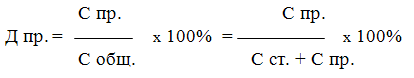 Значение показателя (Д пр.) зависит от размеров стандартной, просроченной и общей ссудной задолженности, на величину которых воздействуют внешние (макроэкономические) и внутренние (микроэкономические) факторы.Влияние внешних факторов, связанных с общими тенденциями развития экономики, обозначим как функцию f 1 (a,b,c,d,...).Влияние внутренних факторов, находящихся в сфере деятельности банка и заёмщика определяется как функция f 2 (k,l,m,n,...).  Аргументами функции f 1 могут быть следующие факторы:● нестабильность экономической ситуации;● изменения в денежно-кредитной политике центрального банка (ставки рефинансирования, обязательных экономических нормативов деятельности банков и др.);● изменения в налоговой системе и в уровне налогообложения предприятий и банков;● международные финансовые кризисы, объявления государством экономических дефолтов, форс-мажорные обстоятельства и др. внешние факторы. Все эти факторы обуславливают макроэкономическую составляющую риска невозврата банковских кредитов.Аргументами функцииf 2 выступают иные факторы,  а именно:● изменение финансового, материального состояния заёмщика;● отрицательная кредитная история заёмщика или её отсутствие;● неудовлетворительное качество управления предприятием-заёмщиком;● изменение качества обеспечения ссуды;● изменение условий кредитного договора;● изменения в кредитной политике банка (изменение организационной структуры управления, формы собственности, состава и структуры кредитного портфеля банка, введение новых кредитных инструментов и др);● личностный фактор. Все эти фактора образуют микроэкономическую составляющую риска невозврата банковских кредитов.Принимая во внимание влияние внешних и внутренних факторов на показатели ссудной задолженности, приходим к выводу, что доля просроченной ссудной задолженности в кредитном портфеле банка (Д пр.) имеет две взаимосвязанные составляющие и может быть описана системой уравнений:           Спр. = F1[ f1(a,b,c,d,...), f2(k,l,m,n,...) ],                   С ст. = F2[ f1(a,b,c,d,...), f2(k,l,m,n,...) ],                     Д пр. = F(С пр., С ст.)                                         при некоторых ограничениях, а именно:           С ст. + С пр. = С общ.,                 С общ. ≤ min {Ф, В},                                                    Ф = О рес. х Д кред.,                                                      С общ. ≥ С пр. ≥ 0,                                                       С ст. > 0,                                                             t 0 ≤   t ≤  t 0 + δгде     F1 – закон изменения величины (С пр.);F2 –  закон изменения величины (С ст.); F  – закон изменения величины (Д пр.); f1(a,b,c,d,...) – функция, определяющая влияние внешних факторов;f2(k,l,m,n,...) – функция, определяющая влияние внутренних факторов;          Ф – ограничение по объёму кредитных ресурсов банка;          О рес. – общий объём ресурсов банка;          Д кред. – доля из общего объёма ресурсов банка, направляемая на кредитные операции;          В – ограничение по ёмкости кредитного рынка; t 0 – момент выдачи первого кредита;t – определённый период кредитной деятельности банка;t 0 + δ – момент 100%-го невозврата всех ранее выданных кредитов.Система уравнений характеризует возможные изменения величин стандартной, просроченной и общей ссудной задолженности под воздействием ряда внешних и внутренних факторов, в то время как наложенные ограничения  максимально приближают прогнозную модель к реальной практике кредитования банками своих клиентов.Соотношение является типичной ситуацией реальной практики кредитования, когда факторами лимитирующими объёмы кредитных вложений банка выступают объём  ресурсов (Ф) и ёмкость кредитного рынка (В). В этой связи, одной из самых актуальных проблем национальных банковских систем  стран с переходной экономикой выступает проблема увеличения кредитного потенциала коммерческих банков. По мнению многих специалистов, её решение находится в плоскости активизации работы с населением, укрепления стабильности банковских систем, повышения имиджа банковских учреждений как надёжных и добросовестных партнёров по бизнесу. С ростом уровня конкуренции в банковской сфере всё большую значимость приобретает фактор ёмкости кредитного рынка (В). И хотя на современном этапе развития банковского дела этот фактор ещё не является определяющим, проблема завоевания и удержания своего сегмента кредитного рынка во многом оказывает значительное влияние на степень агрессивности кредитной политики того или иного банка.Учитывая всё вышесказанное, легко заметить, что реальным ограничением объёмов (С общ.) выступает:◊ размеры кредитно-инвестиционного ресурса банка;◊ ёмкость и насыщенность кредитного рынка.Поэтому общая постановка задачи прогнозирования показателя (Д пр.) может быть представлена в следующем виде:            Д пр. = F(С пр., С ст.) → Д пр. min;            Д пр. ≤ Д пр. maxгде     Д пр. min – минимальная величина (доля) просроченной ссудной задложенности, стремящаяся к 0;                 Д пр. max – максимально допустимая доля просроченной ссудной задолженности, определённая банком.                 Д пр.  принадлежит интервалу [0; 1].Руководством банка может быть поставлена задача удержания показателя (Д пр.) в определённом интервале, например [0,04; 0,09]:             Д пр. min ≤  Д пр. ≤  Д пр. maxгде       Д пр. принадлежит  [0,04; 0,09]В качестве дополнительного необходимого условия решения этой задачи банк должен предпринять усилия по минимизации уровня просроченной задолженности, т.е. когда показатель (Д пр.) можно выразить формулой:             Д пр. = F(С пр., С ст.) → Д пр. min.где       Д пр. min → 0Следует отметить, что у банка активно занимающегося кредитованием значение показателя (Д пр. min) не может равняться 0. Вместе с тем, стремление к «нулевой отметке» вполне достижимо, т. е (Д пр. min) принадлежит интервалу [0;  0+∆]. Оптимальное значение ∆ считается равным 0, 03 – 0,05 или от 3 до 5%.После постановки задачи следует определить пути её достижения. Удельный вес просроченной ссудной задолженности может быть снижен различными способами за счёт:◊ возврата просроченной ссудной задолженности;◊ увеличения объёмов кредитования;              ◊ списания ссудной задолженности, признанной безнадёжной ко взысканию.Для кредитного работника, осуществляющего планирование кредитной деятельности банка, важно знать какое изменение стандартной и просроченной ссудной задолженности приведёт к намеченному изменению показателя (Д пр.) или как повлияет на  показатель (Д пр.) изменение стандартной ссудной задолженности (С ст.) допустим на 5%, а просроченной ссудной задолженности (С пр.), допустим на 2%.Для решения этой задачи систему уравнений и ограничений к ним преобразуем в систему следующих соотношений:           Д пр. = F(С пр., С ст.) → Д пр. min           С ст. + С пр. = С общ.,                                                С общ. ≤ Ф = О рес. х Д кред.,                                      С общ. ≥ С пр. ≥ 0,                                                       С ст. > 0,                                                             Формализованное представление уравнений пригодное для совершения математических действий имеет вид: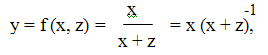 0 ≤ x ≤ u,                                                                  z> 0, u> 0,  0  ≤  y  ≤  1,         x + z = u,                                                                    u ≤ Фгде       y – удельный вес (доля) просроченной ссудной задолженности (Д пр.);            х – просроченная ссудная задолженность (С пр.);z – стандартная ссудная задолженность (С ст.);u – общая ссудная задолженность (С общ.).В последующем изложении рассмотрим наиболее типичные ситуации, в которых может находится банковское учреждение, осуществляя кредитную деятельность и дадим их характеристику с точки зрения воздействия рискогенных факторов.Ситуация № 1 выражается математически с помощью уравнения: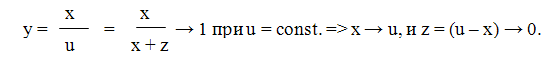 Такая ситуация весьма характерна для неблагоприятного, кризисного периода в деятельности банка. Основная тенденция – это прекращение деятельности банка по размещению кредитов (u = const), как правило, из-за высокой степени риска кредитных вложений и неопределённости будущего состояния экономики региона или страны. Заёмщики, получившие кредиты ранее, находятся в стадии ожидания банкротства банка и поэтому не торопятся выполнять свои обязательства по кредитным договорам. При этом, с течением времени часть стандартной ссудной задолженности (z) трансформируется в просроченную ссудную задолженность (х), что приближает банк к моменту 100%-го невозврата кредитов (t 0 + δ) или периоду полного банкротства банка. Ситуация № 2 выражается математически следующим образом: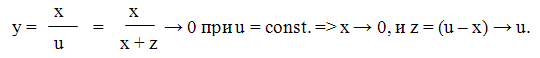 Данный вариант может быть реализован в случае выбора банком достаточно успешной кредитной стратегии и максимально осторожных действий в непредсказуемой рыночной среде. Общий объём ссудной задолженности остаётся постоянным (u = const) за счёт выдачи новых кредитов  в объёме не превышающим величину погашаемых кредитов, которые были выданы банком ранее. Поскольку объёмы кредитования существенно ограниченны (лимитирующим фактором в данном случае выступает не объём ресурсов кредитования и не ёмкость кредитного рынка, а величина погашенных кредитов) то кредитуются в основном только те клиенты, в надёжности которых банк абсолютно уверен. Вместе с тем, реальная практика кредитования не всегда соответствует параметрам данной ситуации, прежде всего, из-за сложности  синхронизации процессов возврата и предоставления кредитов. Ситуация № 3 может быть рассмотрена математически следующим образом: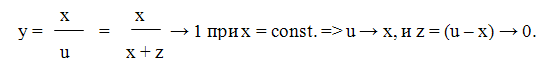 Экономический смысл такой ситуации заключается в достижении банком в своей деятельности определённой «точки», когда уже практически невозможно нормализовать ситуацию без оперативного вмешательства, например, реструктуризации. Данный вариант может возникнуть в результате некачественного управления финансами банка, появления проблем с ликвидностью, ухудшением имиджа кредитного учреждения и т.д. При этом, средства, которые ранее планировалось направить на расширение кредитования, приходится задействовать для поддержания собственной ликвидности. Стандартная ссудная задолженность уменьшается быстрыми темпами (z → 0), во-первых, из-за прекращения кредитной деятельности, а во-вторых, по причине отсутствия результатов по возврату ранее непогашенных кредитов. Ситуация № 4 выражается математически с помощью уравнения: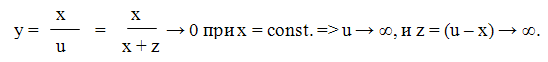 Данная ситуация может возникнуть, когда банк проводит крайне агрессивную кредитную политику с целью расширения клиентуры, внедрения новых кредитных продуктов и завоевания новых финансовых рынков. В то же время проблемы с просроченной ссудной задолженностью (х) на данном этапе развития банка ещё не значительны, так как основная доля платежей в погашение взятых кредитов планируется в будущем периоде. Реальным ограничителем роста общей ссудной задолженности в этой ситуации становится величина кредитного потенциала банка (Ф).Ситуация № 5 характеризуется следующим уравнением: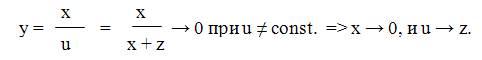 Такая ситуация также встречается, хотя и не часто, в деятельности банка. Из всех рассмотренных выше ситуаций данная ситуация наиболее благоприятна для банка с точки зрения минимизации кредитного риска, так как изменение общей ссудной задолженности (u) происходит, главным образом за счёт сокращения объёмов просроченной ссудной задолженности (х) в результате её погашения должниками.Следует напомнить, что перед нами стоит задача спрогнозировать изменение величины (y) если изменятся параметры (х) и (z). Для этого воспользуемся уравнением полного дифференциала функции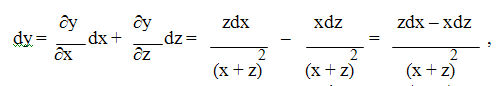 Если использовать приращения то  формула  преобразуется в формулу :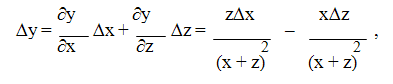 где  ∆y – прогнозируемое изменение доли просроченной задолженности (Д пр.);       ∆x – изменение объёмов просроченной задолженности (С пр.);       ∆z – изменение объёмов стандартной ссудной задолженности (С ст.). Данные формулы позволяют определить насколько изменится показатель (Д пр.) при заданных изменениях показателей (С ст.) и (С пр.).В качестве примера расчёта приведём три гипотетические ситуации в кредитной деятельности банка и рассчитаем показатель (∆y) (табл.).                                                                                              Таблица Пример расчёта прогнозируемой величины  доли просроченной ссудной задолженности банка (в расч. ед.)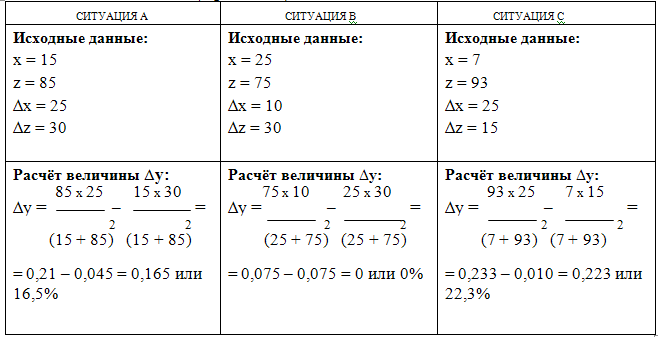 Таким образом, при заданных значениях величин (С пр.) и (С ст.), а также при прогнозируемых параметрах их изменения (∆), в результате расчёта получим изменение показателя (Д пр.) или  (∆y): в первом случае на 16,5%, в третьем – на 22,3%, и лишь во втором случае не произойдёт никаких изменений доли просроченной ссудной задолженности. Следует также отметить, что решение обратной задачи, т.е. прогнозирование оптимальных изменений параметров  ∆х и ∆z при заданном значении ∆y является для банка  не менее значимой задачей, требующей применения более сложного математического аппарата и более трудоёмких расчётов1. Раздел 4. Страхование и перестрахование.Тема 10.  Основы страховой деятельности.   Объектов страхования риска неплатежей по договору лизинга служит финансовый риск банка, возникающий из-за нарушения партнёром по бизнесу своих обязательств по договору финансовой аренды (лизинга). Страховая компания обязуется возместить убытки банку также в случаях, если они вызваны банкротством, экономической несостоятельностью контрагента страхователя, наступившим в течение срока действия договора.При предоставлении кредитов под поставки продукции, т.е. коммерческих кредитов заключаются договоры страхования коммерческих кредитов. По договору страхования такого вида банковских рисков страховщик обязуется выплатить страховое возмещение в случае неоплаты клиентами страхователя поставленной им продукции. Особенностью такого страхования является то, что страхованию подлежат только операции, связанные с поставками товара, а выплата страхового возмещения производится чаще всего при окончательной потери кредита в связи с банкротством должника, прекращением его деятельности и официальным установлением невозможности оплаты им долга. Значительная часть убытков предупреждается при помощи текущего контроля за предоставленными кредитами. При этом страховщики, также как и банки обладают обширной базой экономической информации, которая позволяет им составлять заключения о кредитоспособности заёмщиков и о возможности предоставления страховой защиты.При осуществлении экспортно-импортных операций проводится страхование экспортных кредитов. Страхование этого вида банковских рисков связано с предоставлением страховщиком гарантий возмещения возможных потерь банку в случае невозврата экспортных кредитов по различным экономическим и политическим причинам. Страховым случаем могут быть признаны: военные действия или смена руководства в стране-импортёре насильственным путём, введение экономического эмбарго, запреты на перевод платежей за границу, отмена импортных лицензий, неплатежи за поставки продукции по госзаказу и т.д. Поскольку при таком страховании велика вероятность убытков, то оно осуществляется в основном крупными страховыми организациями или государственными страховыми компаниями. Страхование вкладов и депозитов – это вид страхования, осуществляемый банками, в соответствии с которым, вкладчикам гарантируется возврат их вкладов в случае объявления банка несостоятельным или прекращения его деятельности. Этот вид страхования получил  развитие сначала в США в 30-ые годы, а затем распространился и в других странах.По формам страхование вкладов и депозитов подразделяется на обязательное и добровольное страхование. Обязательная форма применяется в США, Канаде, Великобритании, Нидерландах, Японии. В этом случае, государством устанавливаются условия проведения страхования, определяются максимальные размеры страховых премий и механизм  выплат страхового вознаграждения.Добровольная форма страхования вкладов и депозитов используется во Франции, в Германии и Италии, при которой каждый банк самостоятельно решает вопрос о своём участии или неучастии в страховании. Вместе с тем, банки заинтересованы в предоставлении страховой защиты своим вкладчикам, поскольку неучастие банка в системе страхования отрицательно сказывается на его имидже и конкурентоспособности.Страхование валютных рисков используется очень редко и обычно не приносит страховой компании должного уровня дохода. Такая ситуация обусловлена объективными причинами. Среди основных из них следует назвать нестабильность валютных курсов, направление изменения которых часто не поддаётся прогнозированию, а также довольно существенные отличия национальных валютных систем разных государств.Страхование рисков косвенно связанных с кредитованием представлено тремя частными видами, а именно:◊ страхованием имущества заёмщика, переданного в залог по кредиту;◊ страхованием трудоспособности заёмщика;◊ страхованием жизни заёмщика.Особенностью данных видов страхования является то, что, защищая интересы заёмщиков, они одновременно гарантируют возвратность выданных банками кредитов.Объектом страхования имущества заёмщика, переданного в залог по кредиту, как правило, выступает оборудование, станки, транспортные средства, сырьё и материалы, готовая продукция и другие ценности. В качестве страхового риска обычно рассматриваются повреждение либо утрата имущества в результате различных стихийных бедствий (пожар, наводнение, удар молнии), преступных действий третьих лиц и других форс-мажорных обстоятельств.Право на получение страхового возмещения у банка возникает при наличии, с одной стороны, полного или частичного невозврата кредита, а с другой стороны, при повреждении или утрате заложенного имущества в результате наступления страхового случая в период действия договора страхования. Если заёмщик, несмотря на наступление страхового случая, всё-таки погасил кредит, то страховое возмещение выплачивается не банку, а собственнику имущества.При выдаче потребительских кредитов или кредитов индивидуальным предпринимателям в качестве способа обеспечения исполнения обязательств по кредитному договору может быть использовано страхование трудоспособности (здоровья) и жизни заёмщика.Страхование трудоспособности заёмщика проводится на случай утраты заёмщиком здоровья и потери возможности выполнять взятые на себя обязательства по возврату кредита и уплате процентов. Договор страхования заключается на срок до полного возврата кредита. При наступлении страхового случая страховая организация обеспечивает банку погашение долга.Страхование жизни заёмщика связано с переходом обязательств одной стороны по кредитному договору к страховой организации, обеспечивающей их выполнение перед банком по причине смерти заёмщика. Такое страхование принято называть кредитным страхованием жизни.Широкое распространение во всём мире получило такое направление страхования банковских рисков как страхование рисков, связанных с утратой имущества.Все чаще при осуществлении валютно-обменных операций, расчётов и платежей банки сталкиваются с проблемой принятия фальшивых денег. Поэтому страхование риска принятия фальшивых денежных знаков, защищающее банк от убытков, связанных с принятием кассовыми работниками банков фальшивых, поддельных или неплатёжных бумажных денег, приобретает высокую актуальность в современных условиях. Часто уровень подделки настолько высок, что отличить подлинную купюру от фальшивой, может только эксперт.Объектом страхования риска утраты имущества могут быть не только денежные знаки, но и ценные бумаги. Поэтому среди видов страхования банковских рисков принято выделять страхование ценных бумаг, чеков, векселей и др. на случай их подделки или утраты. По механизму и содержанию такое страхование близко к страхованию принятия банком фальшивых денежных знаков, поскольку объектом преступных действий могут выступать и ценные бумаги. Страхование от убытков, вызванных подделкой ценных бумаг, возмещает ущерб, нанесённый банкам в связи с совершением ими операций на основании подделанных, подложных, утерянных или украденных акций, облигаций, сертификатов, купонов, закладных и других ценных бумаг.Не редко причинами банковских потерь выступают кражи, грабежи, разбойные нападения третьих лиц. Такие экстремальные ситуации наносят как материальный ущерб, так и вредят репутации банка, особенно в тех случаях, когда у банковского учреждения отсутствует современная система защиты от подобного рода рисков. Поэтому страхование банковских рисков, связанных с кражами, грабежами, уничтожением или повреждением денежных знаков, драгоценных камней и других ценностей способствует компенсации потерь от подобных ситуаций.В результате широкого внедрения в банковскую практику новых компьютерных технологий и развитием на этой основе современных форм безналичных расчётов, резко возросли убытки банков от рисков, связанных с использованием пластиковых карточек. Обычно страхование рисков, связанных с использованием банковских пластиковых карточек, предполагает обеспечение банку-эмитенту пластиковых карточек страховой защиты от наступления следующих страховых случаев:◊ незаконного использования посторонним лицом утерянной или украденной пластиковой карточки;◊ использование посторонним лицом подделанной под оригинал пластиковой карточки с целью получения наличных денег;◊ изготовление посторонним лицом каких либо устройств или документов, позволяющих пользоваться, выпущенными банками пластиковыми карточками.Среди видов страхования которыми активно пользуются банки можно назвать страхование зданий банка, сейфов, хранилищ, компьютеров и другого оборудования. Здания и имущество банков страхуется от разрушений или повреждений в результате пожаров, взрывов, стихийных бедствий и других случайных событий. Страхование компьютеров, оргтехники, инженерного и электронного оборудования проводится на случай технических сбоев, поломок, а также повреждения, гибели или утраты в результате злоумышленных действий, пожаров, взрывов, залива водой и прочих стихийных бедствий.Перестрахование рисков в бизнесеФинансовые возможности страховых организаций по приему рисков на страхование в бизнесе  весьма ограничены. Довольно часто страховщику предлагаются на страхование риски, которые многократно превышают его финансовые возможности, либо ранее не страхуемый риск. В таких случаях страховая компания использует механизм перестрахования. Это позволяет страховщику расширить  перечень рисков, принимаемых на страхование, и  охватить значительно больший их объем в бизнесе. Наличие большого количества договоров и сбалансированного страхового портфеля, в свою очередь, исключительно важно для страховой организации, поскольку обеспечивает предсказуемость результатов ее деятельности. Следовательно, перестрахование является обязательным условием обеспечения финансовой устойчивости любого страховщика, работающего в бизнесе.В договоре перестрахования принимают участие только две стороны – страховая компания, передающая риск, и страховая компания, принимающая риск на свою ответственность. Прямой страховщик при передаче риска в перестрахование не обязан сообщать об этом страхователю. По договору перестрахования первичный страховщик и перестраховщик несут ответственностьтолько друг  перед другом. Ответственным перед страхователем за выплату страхового возмещения является только первичный страховщик, поскольку перестраховщики формально не имеют обязательств перед страхователем. Вместе с тем опытный бизнесмен при страховании крупного риска всегда потребует у страховщика информацию о предполагаемой системе передачи этого риска в перестрахование.Процесс, связанный с передачей риска в перестрахование, носит название цессии или цедирования риска. Страховщик, заключивший договор страхования и принявший риск на страхование, а затем передавший его полностью или частично в перестрахование другому страховщику, именуется прямым страховщиком, перестрахователем или цедентом. Страховщик, принявший в перестрахование риски, называется перестраховщиком или цессионарием. Приняв в перестрахование риск, перестраховщик может частично передать его третьему страховщику. Такую операцию принято именовать ретроцессией, а перестраховщика, передающего риск в ретроцессию, – ретроцессионером. Схема перестрахования представлена на рис. /с.262, [2]/.         При наступлении страхового случая выплату производит страховщик, принявший от страхователя риск, а затем перестраховщики перечисляют ему причитавшие с них суммы в соответствии с объемом принятых ими на себя обязательств по договору перестрахования.Различают активное и пассивное перестрахование.Активное перестрахование связано с принятием рисков для покрытия, т.е. направлено на продажу страховых гарантий.Пассивное перестрахование обусловлено процессами передачи рисков перестраховщикам. В данном случае осуществляется приобретение страховых гарантий.Услуги по перестрахованию крупных рисков в бизнесе в наибольшей степени предоставляютперестраховочные пулы – добровольные объединениястраховых компаний, передающих в пул все риски, остающиеся сверх собственного удержания. Как правило, перестраховочные пулы создают страховые компании, участвующие в страховании особо опасных объектов (атомные электростанции, ядерные реакторы, космические аппараты, нефтебуровые платформы и др.).Участники перестраховочного пула сначала заключают прямые договоры страхования, а затем передают их в пул. Доля, получаемая каждым членом пула, выражается в процентах всей емкости пула (например, 5%). Взяв свою долю, каждый член  пула участвует не только в страховании рисков, которые он сам принял или передал в пул, но также и во всех других страховых операциях, внесенных в пул другими участниками. В итоге через перестраховочный пул расширяется состав страхуемых рисков, а каждый участник пула избегает их кумуляции, а также не может понести убытков, превышающих его долю.Услуги по перестрахованию обычных страхуемых рисков в бизнесе предоставляют профессиональные перестраховщики, прямые страховщики и перестраховочные брокеры.Профессиональные перестраховщики – это страховые компании, имеющие соответствующую лицензию и занимающиеся только перестрахованием.Прямые страховщики – это страховые организации, которые занимаются обычным страхованием и при необходимости могут  отдавать застрахованные ими риски в перестрахование.Перестраховочные брокеры – специализированные посредники на перестраховочном рынке. Обладая специальными знаниями, они оказывают помощь прямым страховщикам в выборе надежных перестраховщиков.На перестраховочном рынке существует принцип взаимности (ресипросити), который уравновешивает операции по передаче и приему рисков за определенный промежуток времени. Решение о заключении договора между прямым страховщиком и перестраховщиком принимается после тщательного заключения информации, излагаемой в специальном документе – слипе. Перестраховочный слип содержит необходимую информацию о потенциальных страхуемых и нестрахуемых рисках, объектах страхования, страховой сумме и премии, собственных удержаниях прямого страховщика, предлагаемой доле риска на перестрахование.По форме проведения перестрахование подразделяют:	--на факультативное  (необязательное);	--облигаторное (обязательное);	--факультативно-облигаторное;	--облигаторно-факультативное.Факультативное перестрахование – самая ранняя форма проведения перестрахования, предполагающая полную свободу действий как цедента, так и перестраховщика. Для нее характерно добровольное принятие риска на страхование: цедент самостоятельно определяет виды передаваемых в перестрахование рисков, а перестраховщик решает, будет ли он их принимать и в каком объеме (полностью или частично). Эта форма перестрахования единственная, при которой перестраховщик получает возможность до принятия обязательств детально оценить риски, которые ему предлагается перестраховывать. Риск, переданный в факультативное перестрахование, считается перестрахованным с момента акцепта перестраховщиком.Для цедента обслуживание договоров факультативного перестрахования является трудоемким, поскольку требуется определенное время на поиски перестраховщика.Облигаторное (обязательное) перестрахование является более распространенной формой, обязывающей в течение действия договора перестрахования цедента передавать в перестрахование определенную долю всех застрахованных им рисков, а перестраховщика – принимать их.Договор облигаторного страхования в наибольшей степени выгоден цеденту, поскольку определенные риски автоматически получают покрытие. Кроме того, обслуживать такой договор менее затратно для обеих сторон, поэтому в международной практике данная форма перестрахования наиболее распространена.При факультативно-облигаторном перестраховании цедент по своему усмотрению передает определенные риски, а перестраховщик обязан их принять. Если проанализировать все стороны договора данной формы перестрахования, то он является факультативным для прямого страховщика и облигаторным для перестраховщика. Следовательно, факультативно-облигаторное перестрахование возможно только при высокой культуре взаимоотношений, когда между цедентом и перестраховщиком налажена система доверительного сотрудничества. В противном случае в портфель перестраховщика могут попасть опасные риски.Облигаторно-факультативное перераспределение предполагает обязательность для страховщика и факультативность для перестраховщика. Цедент при данной форме обязан передавать в перестрахование указанные в договоре риски, а перестраховщик может отбирать для принятия риски по своему усмотрению и таким образом в некоторых отношениях контролировать политику страховщика. Поэтому данная форма перестрахования не нашла широкого распространения.По способу распределения обязательств между страховщиком и перестраховщиком выделяют пропорциональное и непропорциональное перераспределение. Пропорциональное перестрахование предусматривает распределение в определенной пропорции между страховщиком и перестраховщиком страховой ответственности, страховой премии и страхового возмещения. Кроме того, в договоре пропорционального перестрахования может предусматриваться уплата перестраховщиком комиссионного вознаграждения, а нередко тантьемы, т.е. комиссии с прибыли за представленную возможность участия в перестраховочных договорах.Существуют следующие разновидности пропорционального перестрахования: квотное, перестрахование эксцедента  сумм, квотно-эксцедентное.Квотное перестрахование является простой и несложной в обслуживании  формой. Квотный (долевой) договор содержит  установленную долю (квоту) участия цедента в передаваемых в перестрахование рисках и долю (квоту) ответственностиперестраховщика в принимаемых рисках. В этой же доле перечисляются перестраховщику страховые премии, и соответственно в этой доле перестраховщик оплачивает возникшие убытки. Обычно доля (квота) участия в перестраховании выражается в процентах страховой суммы.При квотном перестраховании каждый риск попадает в договор, что особенно удобно для вновь образованных компаний, а также для страховых организаций, приступающих  к страхованию новых рисков или к другим видам страхования. В то же время при квотном перестраховании прямой страховщик обязан передавать в перестрахование риски, застрахованные на небольшие суммы, которые он мог бы оставить на собственном удержании, и, следовательно, теряет при этом часть прибыли.Перестрахование на базе эксцедента сумм позволяет цеденту передавать, а перестраховщику принимать только те договоры страхования, по которым страховая сумма превышает приоритет цедента. Поэтому важная задача страховщика при заключении договора эксцедентного перестрахования состоит в установлении приемлемого размера собственного удержания.Эксцедент – часть страховой суммы, превышающая лимит собственного удержания цедента, передаваемая  в перестрахование. Прямой страховщик может заключать договор перестрахования с разделением риска на доли, или линии, которые определяются размером собственного удержания. При заключении договора эксцедентного перестрахования не рассматриваются те риски, страховая сумма по которым не превышает размер собственного участия страховщика. Страховщик может менять размер собственного удержания и оставлять на своей ответственности небольшие риски. Недостатки эксцедентного перестрахования обусловлены существенными затратами на обработку каждого договора страхования и большими управленческими расходами, прежде всего со стороны цедента. Эксцедентная форма договора наиболее приемлема в тех видах страхования, где страховые риски сильно различаются по величине страховой суммы.Непропорциональное перестрахованиепредназначено для обеспечения гарантии платежеспособности страховщика по принятым рискам с крупными потенциальными убытками. В данном случае страховые суммы, страховые взносы  и страховые возмещения распределяются между цедентом и перестраховщиком непропорционально. Обязанность перестраховщика произвести страховую выплату наступает лишь в том случае, если ее размеры превысят оговоренный предел (приоритет цедента). Все убытки, превышающие приоритет, подлежат оплате перестраховщиками, но также в пределах суммы, оговоренной в договоре. Эта сумма представляет лимит перестраховочного покрытия.В практике непропорционального  перестрахования распространены два вида договоров:--договор эксцедента убытка, по которому на перестраховщика возлагается обязанность производить страховую выплату в случае, когда подлежащая оплате страховщиком сумма страхового возмещения превышает оговоренный предел (приоритет цедента). Размер такой выплаты равен разности между всей суммой страховой выплаты и величиной приоритета цедента, но не может быть выше установленного лимита. Прямой страховщик устанавливает приоритет в абсолютной сумме и сам оплачивает все убытки, не превышающие приоритета. Перестраховщик участвует в оплате только тех убытков, которые больше установленного приоритета, но в пределах своего лимита ответственности;--договор эксцедента убыточности также направлен на защиту всего страхового портфеля, а не конкретных рисков. Заключение такого договора защищает страховщика  от колебаний уровня убыточности в результате деятельности по итогам проведения страховых операций в целом или определенному виду страхования за соответствующий период. По его условию перестраховщик должен произвести выплаты в пользу цедента, если уровень убыточности по конкретному виду страхованияпревысилоговоренное значение. Для целей перестрахования убыточность определяется в целом по страховому портфелю по итогам года как отношение произведенных страховых выплат к совокупной страховой премии, выраженное в процентах.	Перестрахование эксцедента убыточности применяется в основном страховыми организациями в крупном бизнесе, где страхуются весьма опасные потенциальные риски, а также теми страховыми компаниями, результаты деятельности которых существенно колеблются по годам.[2]4. Темы рефератовРоль предпринимательского  риска  в условиях неопределенности  ведения бизнесаУправление предпринимательским рискомСпособы снижения предпринимательского риска и оценка его эффективностиОценка эффективности управления рискамиМотивированный риск в бизнесеПроектирование систем управления рисками в бизнесеОсобенности управления рисками в различных бизнес-системах   Методология измерения и прогнозирования рисков в бизнесеМетоды выявления и анализа рисков в бизнесе: экономико-математический метод оценки рисков в бизнесе Методы выявления и анализа рисков в бизнесе: абстрактно-логический  метод оценки рискованных ситуаций в бизнесеМетоды выявления и анализа рисков в бизнесе: расчетно-конструктивного метода исследования рисков в бизнесеМетоды выявления и анализа рисков в бизнесе: экспертный и экспериментальный метод оценки рисков в бизнесеМетоды выявления и анализа рисков в бизнесе: монографический метод изучения рискованных ситуаций в бизнесеМетоды выявления и анализа рисков в бизнесе: индексный метод анализа рискованных проектов в бизнесеПредпосылки и осуществление рисковых решений в бизнесе   Мониторинг внешней и внутренней среды субъектов бизнесаПредвидение форс-мажорных обстоятельств и снижение возможных потерь в бизнесе   Справедливость и эффективность – основной постулат менеджмента риска при разрешении конфликтных ситуаций в бизнесеКонцептуальные подходы менеджмента риска по обеспечению устойчивого развития бизнесаСтановление и развитие адаптивного к риску бизнеса в Республике БеларусьПроцесс управления рисками в бизнесе   Страхование рисков в бизнесе   Виды и методы страхования рисков в бизнесе   Страховой рынок Республики Беларусь   Самострахование рисков в бизнесе    Страхование рисков в бизнес-структурах, бизнес-системах разных стран.  Методические материалы для контроля знаний студентов5.Вопросы для подготовки к зачету:1. Основные этапы накопления знаний и развития науки о риске2. Эволюция технологических укладов 3. Рискообразующие факторы4. Теоретические подходы к определению понятия «экономический риск»5. Теории риска6. Функции риска7. Элементы и свойства риска8. Концепции природы риска9. Методологические основы классификации экономических рисков10. Риски в системе управления предпринимательской деятельностью11. Виды экономических рисков и критерии их классификации12. Стратегия, тактика и функции управления рисками  13. Основные приемы и этапы процесса управления рисками14. Количественные методы оценки экономических рисков предприятия15. Качественный анализ рисков и методика его проведения16. Жизненный цикл предприятия как фактор выбора инструментов снижения экономических рисков17. Методические основы выбора концепции управления рисками18. Подходы к классификации банковских рисков19. Меры риска при нейтральном отношении, склонности к риску и стремлении избежать его. 20. Операционные риски банков21. Рыночные риски банков22. Риски банковской ликвидности23. Риски потери репутации и правового характера24. Этапы исследования риска. 25. Методы идентификации риска (аналитической идентификации).  26. Элементы системы управления и их содержание27. Методы предупреждения банковских рисков28. Методы идентификации риска (нормативные методы и коэффициенты финансовой устойчивости)29. Методы идентификации риска (статистической идентификации)30. Методы минимизации банковских рисков31. Страхование рисков банковской деятельности32. Методы идентификации риска (метод аналогий)33. Методы идентификации риска (экспертные методы)34. Основы управления рисками страховых организаций38. Организационно-правовой механизм функционирования фондовой биржи39. Биржевые котировки и фондовые индексы40. Процедура идентификации портфеля рисков41. Организационно-правовые и экономические основы деятельности страховщиков42. Типы страховых компаний43. Виды страхования44. Особенности подходов и методов, применяемых для оценки ущербов45. Страховые услуги и управление рисками маркетинговой политики46. Страховые резервы и особенности их формирования 47. Методы оценки стоимостных показателей ущерба здоровью и жизни населения 6. Тесты по дисциплине «Управление рисками и страхование»Экономический риск являетсяа) субъектом управленияб) объектом управленияВ экономической литературе представленыа) 4 этапа накопления знаний и развития науки о рискеб) 5 этапов накопления знаний и развития науки о рискев) 6 этапов накопления знаний и развития науки о рискеВпервые классификацию экономических рисков предложила) А. Смитб) Дж.М. Кейнсв) П. СамуэльсонИзвестны следующие теории экономического рискаа) кейнсианскаяб) классическаяв) монетаристскаяК функциям риска не относитсяа) аналитическаяб) перераспределительнаяв) защитнаяВозможность получения отрицательного результата характеризуета) чистые рискиб) условные рискиВозможность получения как отрицательного, так и положительного результата характеризуета) чистые рискиб) условные рискиК концепциям природы экономического риска следует относитьа) субъективнуюб) эволюционнуюв) рационалистическуюК основным этапам организации управления экономическим риском не относята) идентификацию рискаб) анализ рисковой ситуациив) оценку залогового обеспечения кредита10.  Количественный анализ рисков включает в себяа) определение  абсолютных параметров отдельных рисков и их эквивалента в денежных единицахб) проведение процедуры групповой экспертной оценкив) прогнозирование величины потерь будущих периодовТехнология проведения экспертной оценки рисков включаета) 4 этапаб) 5 этаповв) 6 этаповг) 7 этапов Качественный анализ рисков включает в себяа) определение вероятности наступления рисковой ситуацииб) определение и описание причин и факторов влияющих на уровень рискав) прогнозирование стоимостной оценки предполагаемого ущерба Жизненный цикл предприятия является фактором выбора инструментов снижения экономических рискова) даб) нетСоздание резервных фондов предприятия является инструментом минимизации экономических рискова) даб) нетв) скорее «да» чем «нет»г) скорее  «нет» чем «да» Является ли передача непрофильных активов и видов деятельности сторонним организациям (аутсорсинг) инструментом управления экономическими рискамиа) даб) нет Какие виды рисков не относятся к основным видам банковских рискова) кредитный рискб) риск банковской ликвидностив) операционный рискг) риск продвижения банковского продукта Рыночные риски банка не включаюта) фондовый рискб) валютный рискв) операционный рискг) процентный риск18. Требования, которым должна отвечать система управления банковскими рисками    а) целостности, устойчивости, целенаправленности и др.    б) креативности, лаконичности, оперативности и др.Методы предупреждения банковских рисков предполагаюта) создание условий исключающих возникновение рисковой ситуацииб) создание специальных резервов в) создание группы по работе с проблемной кредитной задолженностью Какие мероприятия не относятся к методам анализа кредитного рискаа) анализ качества кредитного портфеля банкаб) анализ и оценке кредитоспособности клиентав) анализ и оптимизации кредитного процесса банкаБанком является а) организация, признанная таковой центральным банкомб) юридическое лицо, имеющее исключительное право осуществлять в совокупности банковские операциив)  финансовый посредникБанковская деятельность не включает в себяа) обязательное получение банком лицензииб)клиент имеет право выбирать банк, в котором желает обслуживатьсяв) банк обязан предоставлять кредиты физическим лицамУровень рисков в банковском бизнесе как правилоа) выше среднегоб) ниже среднегов) средний24. Банковская система Республики Беларусь включает в свой состав болееа) 30 банковб) 40 банковв) 50 банковг) 70 банков25. Показатель достаточности капитала банка рассчитывается как отношениеа) нормативного капитала банка и активов взвешенных на степень кредитного, операционного и рыночного рисковб) нормативного капитала банка и активов взвешенных на степень кредитного рискав) нормативного капитала банка и активов взвешенных на степень кредитного и рыночного рисков 26. Формирование специального резерва на покрытие возможных убытков по активам, подверженным кредитному риску осуществляется       а) по всем группам кредитной задолженности       б) только по нестандартным кредитам        в) только по стандартным кредитам27. К какому из видов анализа следует отнести ГЭП-анализ       а) кредитного риска       б) риска банковской ликвидности       в) процентного риска       г) валютного риска28. Ликвидность финансовых инструментов биржевого фондового рынка выше аналогичного показателя внебиржевого фондового рынка      а) да      б) нет29. Впервые фондовые биржи были созданы      а) в 16-ом веке     б) в 17-ом веке     в) в 18- ом веке30. Уведомление покупателя (должника) о заключении договора факторинга, по которому права кредитора переходят к фактору, предусматриваета) внутренний факторингб) международный факторингв) открытый факторингг) закрытый (конфиденциальный) факторинг      31. Договор факторинга, в соответствии с условиями которого риски принимает на себя банк-фактор называется а) внутренний факторингб) международный факторингв) факторинг с правом регрессаг) факторинг без права регресса    32. ОАО «Белорусская валютно-фондовая биржа» является     а) универсальной биржей     б) специализированной биржей     33. Объем сделок на биржевом фондовом рынке в несколько раз превышает аналогичный показатель внебиржевого фондового рынка      а) да      б) нет     34. К членам секции фондового рынка ОАО «БВФБ» не относятся     а) банки     б) брокерско-дилерские компании     в) предприятия торговли и сервиса35. Какое право предоставляет владельцу опцион на покупку    а) купить финансовый актив по заранее согласованной цене в будущем    б) продать финансовый актив по заранее согласованной цене в будущем    в) купить или продать финансовый актив по заранее согласованной цене в будущем   36. Опцион на продажу предоставляет его владельцу право    а) купить финансовый актив по заранее согласованной цене в будущем    б) продать финансовый актив по заранее согласованной цене в будущем    в) купить или продать финансовый актив по заранее согласованной цене в будущем     37. Какой вид деятельности не относится к  специализированной деятельности фондовой биржи    а) расчетно-клиринговая    б) информационно-аналитическая    в) консалтинговая    г) депозитарная  38. Для определения соотношения собственных и привлеченных ресурсов в банке используется пропорцияа) 50% на 50%б) 40% на 60%в) 30% на 70%г) 20% на 80%д) 10% на 90%39.  Предикативный финансовый анализ характеризуется кака) анализ описательного характераб) анализ прогностического характерав) сравнительный анализ 40. Банковский продукт характеризуется кака) комплекс взаимосвязанных услуг банкаб) совокупность банковских операций и внутренних регламентов41. Страховая сумма характеризуется как           а) размер убытков, от которых страхователь желает застраховать себя          б) сумма убытков, которые страхователь понес в результате наступления страхового случая          в) размер обязательств страховщика, подлежащих выплате страхователю при наступлении страхового случая           г) размер страховых взносов страхователя направляемых страховщику          д) определенная доля риска, которая при наступлении страхового случая остается на ответственности страхователя42. Страховая стоимость характеризуется как           а) размер убытков, от которых страхователь желает застраховать себя          б) сумма убытков, которые страхователь понес в результате наступления страхового случая          в) размер обязательств страховщика, подлежащих выплате страхователю при наступлении страхового случая           г) размер страховых взносов страхователя направляемых страховщику          д) определенная доля риска, которая при наступлении страхового случая остается на ответственности страхователя43. Страховое возмещение характеризуется как           а) размер убытков, от которых страхователь желает застраховать себя          б) сумма убытков, которые страхователь понес в результате наступления страхового случая          в) размер обязательств страховщика, подлежащих выплате страхователю при наступлении страхового случая           г) размер страховых взносов страхователя направляемых страховщику          д) определенная доля риска, которая при наступлении страхового случая остается на ответственности страхователя44. Страховая премия характеризуется как           а) размер убытков, от которых страхователь желает застраховать себя          б) сумма убытков, которые страхователь понес в результате наступления страхового случая          в) размер обязательств страховщика, подлежащих выплате страхователю при наступлении страхового случая           г) размер страховых взносов страхователя направляемых страховщику          д) определенная доля риска, которая при наступлении страхового случая остается на ответственности страхователя45. Безусловная франшиза характеризуется как           а) размер убытков, от которых страхователь желает застраховать себя          б) сумма убытков, которые страхователь понес в результате наступления страхового случая          в) размер обязательств страховщика, подлежащих выплате страхователю при наступлении страхового случая           г) размер страховых взносов страхователя направляемых страховщику          д) определенная доля риска, которая при наступлении страхового случая остается на ответственности страхователяВспомогательный  раздел7. Методические указания по организации самостоятельной работы студентовВ овладении знания учебной дисциплины «Управление рисками и страхование» важным этапом является самостоятельная работа студентов. Основными направлениями самостоятельной работы студентов являются: - первоначальное ознакомление с программой учебной дисциплины «Управление рисками и страхование»; - ознакомление со списком рекомендуемой литературы по дисциплине в целом и ее разделам, изучение необходимой литературы по теме, подбор дополнительной литературы; - изучение и расширение лекционного материала преподавателя за счет специальной литературы и консультаций на кафедре; - подготовка к практическим, лабораторным занятиям по специально разработанным планам с изучением основной и дополнительной литературы; - подготовка к выполнению в студенческих научных конференциях декадах науки; - практические разработки и выработка рекомендаций по решению проблемной ситуации, выявленной в ходе исследования; - выполнение домашних заданий в виде решения задач, анализа ситуаций, индивидуальных работ по отдельным темам; - компьютерный текущий контроль и самоконтроль успеваемости на базе имеющихся тестов по учебной дисциплине «Управление рисками и страхование»; - подготовка к зачету. В учебной практике самостоятельная работа студентов сводится к решению строго регламентированного количества заданий и самостоятельной проработки определенных лекционных тем. При  этом для эффективной организации самостоятельной работы студентов необходимо  методическое обеспечение. Методическое обеспечение самостоятельной работы студентов включает: УМК (ЭУМК), включающий учебную программу, краткий конспект лекций, методические указания по выполнению практических заданий, тестовых заданий, написанию рефератов и др. При проведении практических занятий по учебной дисциплине студенты могут выполнять самостоятельную работу как индивидуально, так и мини-группами, каждая из которых разрабатывает свою задачу. Публичное обсуждение и защита своего варианта решения поставленной задачи повышают роль самостоятельной работы и усиливают стремление студентов к ее качественному выполнению. Стимулировать самостоятельную работу студентов на практических занятиях по учебной дисциплине безусловно тем, что на каждую задачу студент получит свои исходные данные даже при том, что у всех будет одинаковая задача. Перед ее выполнением студент имеет только общие методические указания, в виде общего алгоритма исследования, методов анализа информации и справочных материалов. Выполнение самостоятельной работы студентов с проверкой результатов приучает студентов методически грамотно получать и анализировать данные, правильно выполнять расчеты, пользоваться справочными и статистическими данными. Кроме этого, изменяется отношение к занятиям по изучаемой дисциплине. Так как без знания методологии ее проведения не возможно обойтись без практического выезда на базы предприятий экскурсиями, предусмотренными тематикой учебной дисциплины.  8.Методические рекомендации по изучению дисциплиныТребования к усвоению содержания дисциплины. По окончании изучения дисциплины «Управление рисками и страхование» студент должен: • иметь представление: о существующих подходах и дискуссионных вопросах по определению сущности рисков, их классификациям и методам управления ими и их оценки; о направлениях финансовой политики и менеджмента рисков; о проблемах страхования и управления рисками в современной экономике; об основных сферах применения полученных знаний; о тенденциях развития сферы управления рисками и страхования; • знать: сущность, определение и классификацию рисков и страхования; объект, субъект, цель и задачи управления рисками; взаимосвязь между рисками и результатами финансовой (инвестиционной) деятельности; принципы организации управления рисками; методы и показатели оценки рисков; основы организации страховой деятельности; подходы в управлении рисками (финансовыми, социальными, профессиональными); • уметь: определять и оценивать уровни рисков; работать со статистическим и финансовым материалом для анализа и оценки рисков; оценивать последствия реализации различных рисков; выбирать оптимальные методы управления рисками; формулировать общие условия страхования (договоров страхования) по видам (направлениям) страховой деятельности; прогнозировать развитие финансовых и страховых ситуаций; формулировать проблемы управления и минимизации рисков; формулировать проблемы страхования (социального и коммерческого; в Беларуси и за рубежом); формулировать проблемы совершенствования организации управления рисками и страхования; использовать полученные знания при изучении специальных дисциплин; • владеть навыками: анализа новых теоретических наработок в области управления рисками и страхования; абстрактного логического мышления; использования приемов познания для изучения рисков и методов управления ими, а также страхования; самостоятельной исследовательской работы; обработки исходной финансовой, статистической информации для оценки рисков и эффективности управления ими. Учебная задача заключается в получении студентами знаний в области риск- менеджмента, коммерческого и социального страхования, их принципов и закономерностей функционирования; получении студентами навыков анализа современной политики в сфере риск-менеджмента и страхования, их направлений и результатов в Республике Беларусь и за рубежом; выработке у студентов навыков самостоятельного анализа и планирования политики в сфере управления рисками и страхования при выполнении научно- исследовательской работы, работе в государственных и коммерческих финансовых и страховых структурах.Основными организационными формами обучения являются: аудиторные занятия с преподавателем, текущая самостоятельная работа по решению ситуационных задач, заданий и самоконтролю усвоения материала. Основным методом обучения является активизация получаемых финансовых знаний в ходе интенсивного использования заданий и задач, работы в группах, эвристических методов решения ситуационных задач и заданий под постоянным текущим, обучающим контролем и самоконтролем. Система контроля за ходом и качеством усвоения студентам содержания обучения включает следующие виды контроля: – входной контроль проводится с целью проверки базовых финансовых знаний; – текущий контроль проводится систематическим с целью установления уровня овладения студентами учебного материала. Студентам предлагаются тесты и рефераты. Итоговый контроль в виде экзамена предусматривается по завершению учебного курса. На экзамене определяется уровень усвоения студентов основного учебного материала по дисциплине в целом, качество сформированных у них базовых знаний, умений и навыков в объеме требований программы.9.Методические рекомендации по подготовке и прохождению тестированияДля промежуточного контроля знаний студентов, специальности 1-25 01 02 «Экономика» по дисциплине «Управление рисками и страхование». Тестовые задания разработаны в соответствии с учебной программой «Управление рисками и страхование», для студентов высших учебных заведений, дневной формы получения высшего образования. С помощью тестовых заданий проверяются знания студентом основных положений, понятий и терминов по дисциплине «Управление рисками и страхование», их умение анализировать причины и следствия экономических явлений. Эти задания позволяют проверить способность студента к самостоятельной работе с учебной литературой. Перед выполнением теста по курсу «Управление рисками и страхование» рекомендуем предварительно изучить литературу.Каждый студент обязан в период между экзаменационными сессиями выполнить тест и получить по нему оценку по десятибалльной шкале, в срок не позднее, чем за один день до зачета по соответствующей дисциплине. Без этого студент не допускается к зачету. В сессионный период студент имеет возможность пройти тестирование в соответствие с опросом студентов предусмотренным учебной программой при проведении практических занятий. При ответе на тестовый вопрос необходимо проставить галочки рядом с вариантом ответа, который студент считает правильными. Пример: Вопрос: Правильный ответ – размер страховых взносов страхователя направляемых страховщикуДанные о результатах сдачи теста являются основанием для допуска студента к зачету. Помощь и консультацию при подготовке к тестированию студенты могут получить электронной библиотеке ограниченного доступакорпус 1 Учреждения образования «Белорусский государственный экономический университет». Библиотека. Belarus State Economic University. Library. http://www.bseu.by10.  Перечень учебных изданий и информационно-аналитических материалов, рекомендуемых для изучения учебной дисциплиныОсновная литератураЩерба А.В. Моделирование оценки рыночного риска рынков европейских стран в период финансового кризиса 2008 года/ А.В. Щерба. – М.: Синергия, 2012. – 16 с. Тихомиров Н.П. Риск-анализ в экономике / Н.П. Тихомиров, Т.М. Тихомирова. – М.: ЗАО «Издательство «Экономика», 2010. – 318 с.Гомелля, В.Б. Страхование: учеб. пособие / В.Б. Гомелля. – М.: Маркет ДС, 2006. – 488 с. Догиль Л.Ф. Управление рисками и страхование в бизнесе: уч.-метод. Пособие / Л.Ф.Догиль. – Минск: Мисанта, 2014. – 321с.Кабушкин, С.Н. Управление банковским кредитным риском: учеб. пособие/ С.Н. Кабушкин. – Минск: Новое знание, 2007. – 336 с.Ковалев, П.А. Банковский риск-менеджмент/ П.А. Ковалев. – М.:Изд-во АО «Консалт-банкир», 2009. – 374 с. Пикфорд, Д. Управление рисками: учеб. пособие / Л.Н. Тепман; под ред. В.А. Швандара. – М.: Олимп-бизнес, 2002. – 372 с.Дополнительная литератураАбрамов, В.Ю. Страхование: теория и практика: практическое пособие / Абрамов В.Ю. – М.: Волтерс Клувер, 2007. – 505с. Бельзецкий, А.И. Фондовые индексы: оценка качества / А.И. Бельзецкий. – М.: Новое знание, 2006. – 386 с.Томас, М. Математика рискового страхования / М Томас. – М.: Олимп-бизнес, 2005. – 432с. Грачева, М.В. Анализ проектных рисков / М.В. Грачева. – М.: ЗАО «Финстатинформ», 2009. – 278 с. Мельников, Р.А. Риск-менеджмент: Стохастический анализ рисков в экономике финансов и страхования / Р.А. Мельников. – М.: Анкил, 2001. – 345 с. Бауэрс Н. Актуарная математика / Н. Бауэрс [ и др.]. – М. ЯНУС-К,  2001. – 644 с.Малыхин В.И. Финансовая математика: Учебное пособие  для вузов. – 2-е изд., перераб. И доп. – М. : ЮНИТИ-ДАНА, 2003. -  237 с.Вишняков, Я.Д. Оценка и анализ финансовых рисков предприятия в условиях враждебной окружающей среды бизнеса / Я.Д. Вишняков // Менеджмент в России и за рубежом. –  2000. –  №3. –  С.15-17. Гранатуров, В.М. Экономический риск: сущность, методы измерения, пути снижения / М.В.Гранатуров. – М.: Изд-во «Дело и Сервис», 1999. – 284 с.Давыдова, Г.В. Методика количественной оценки риска банкротства предприятий / Г.В. Давыдова, А.Ю. Бельков // Управление риском. –  2009. – №3. – С.13-20. Кандинская, О.А. Управление финансовыми рисками: поиск оптимальной стратегии / О.А. Кандинская. – М.: Изд-во АО «Консалт-банкир», 2010. – 252 с. Кутуков, В.Б. Основы финансовой и страховой математики: методы расчета кредитных, инвестиционных, пенсионных и страховых схем / В.Б. Кутуков. – М.: Дело, 2008. – 304с. Чернова, Г.В. Практика управления рисками на уровне предприятия / Г.В. Чернова. – СПб.: Питер, 2000. – 245 с.Юлдашев, Р.Т. Экономика. Страхование: словарь-справочник / Р.Т. Юлдашев. – М.: Анкил, 2009. – 768с. 11.  Другие справочные и информационные материалы 11.1. Критерии оценки результатов учебной дисциплины Критерии оценки результатов учебной деятельности обучающихся в учреждениях высшего образования по десятибалльной шкале. Десятибалльная шкала в зависимости от величины балла и отметки включает следующие критерии: 10 (десять) баллов, зачтено: - систематизированные глубокие и полные знания по всем разделам учебной программы учреждения высшего образования по учебной дисциплине, а также по основным вопросам, выходящим за ее пределы; - точное использование научной терминологии (в том числе на иностранном языке), грамотное, логически правильное изложение ответа на вопросы; - безупречное владение инструментарием учебной дисциплины, умение его эффективно использовать в постановке и решении научных и профессиональных задач; - выраженная способность самостоятельно и творчески решать сложные проблемы в нестандартной ситуации; - полное и глубокое усвоение основной, и дополнительной литературы, по изучаемой учебной дисциплине; - творческая самостоятельная работа на практических, семинарских занятиях, активное творческое участие в групповых обсуждениях, высокий уровень культуры исполнения заданий. 9 (девять) баллов, зачтено: - систематизированные, глубокие и полные знания по всем разделам учебной программы учреждения высшего образования по учебной дисциплине; - точное использование научной терминологии (в том числе на иностранном языке), грамотное, логически правильное изложение ответа на вопросы; - владение инструментарием учебной дисциплины, умение его эффективно использовать в постановке и решении научных и профессиональных задач; - способность самостоятельно и творчески решать сложные проблемы в нестандартной ситуации в рамках учебной программы учреждения высшего образования по учебной дисциплине; - полное усвоение основной и дополнительной литературы, рекомендованной учебной программой учреждения высшего образования по учебной дисциплине; - умение ориентироваться в теориях, концепциях и направлениях по изучаемой учебной дисциплине и давать им аналитическую оценку; - систематическая, активная самостоятельная работа на практических, семинарских занятиях, творческое участие в групповых обсуждениях, высокий уровень культуры исполнения заданий. 8 (восемь) баллов, зачтено: - систематизированные, глубокие и полные знания по всем разделам учебной программы учреждения высшего образования по учебной дисциплине в объеме учебной программы учреждения высшего образования по учебной дисциплине; - использование научной терминологии (в том числе на иностранном языке), грамотное, логически правильное изложение ответа на вопросы, умение делать обоснованные выводы и обобщения; - владение инструментарием учебной дисциплины (методами комплексного анализа, техникой информационных технологий), умение его использовать в постановке и решении научных и профессиональных задач; - способность самостоятельно и творчески решать сложные проблемы в рамках учебной программы учреждения высшего образования по учебной дисциплине;- усвоение основной и дополнительной литературы, рекомендованной учебной программой учреждения высшего образования по учебной дисциплине; - умение ориентироваться в теориях, концепциях и направлениях по изучаемой учебной дисциплине и давать им аналитическую оценку; - активная самостоятельная работа на практических, семинарских занятиях, систематическое участие в групповых обсуждениях, высокий уровень культуры исполнения заданий.7 (семь) баллов, зачтено: - систематизированные, глубокие и полные знания по всем разделам учебной программы учреждения высшего образования по учебной дисциплине;- использование научной терминологии (в том числе на иностранном языке), грамотное, логически правильное изложение ответа на вопросы, умение делать обоснованные выводы и обобщения; - владение инструментарием учебной дисциплины, умение его использовать в постановке и решении научных и профессиональных задач;- свободное владение типовыми решениями в рамках учебной программы  учреждения высшего образования по учебной дисциплине; - усвоение основной и дополнительной литературы, рекомендованной учебной программой учреждения высшего образования по учебной дисциплине; - умение ориентироваться в основных теориях, концепциях и направлениях по изучаемой учебной дисциплине и давать им аналитическую оценку;- самостоятельная работа на практических, семинарских занятиях, систематическое участие в групповых обсуждениях, высокий уровень культуры исполнения заданий.6 (шесть) баллов, зачтено: -  достаточно полные и систематизированные знания в объеме учебной программы учреждения высшего образования по учебной дисциплине;- использование необходимой научной терминологии, грамотное, логически правильное изложение ответа на вопросы, умение делать обобщения и  обоснованные выводы; - владение инструментарием учебной дисциплины, умение его использовать в постановке и решении научных и профессиональных задач; - способность самостоятельно принимать типовые решения в рамках учебной программы учреждения высшего образования по учебной дисциплине;- умение ориентироваться в базовых теориях, концепциях и направлениях по изучаемой учебной дисциплине и давать им сравнительную оценку;- активная самостоятельная работа на практических, семинарских занятиях, периодическое участие в групповых обсуждениях, высокий уровень культуры исполнения заданий.5 (пять) баллов, зачтено: - достаточные знания в объеме учебной программы учреждения высшего образования по учебной дисциплине; - использование научной терминологии, грамотное, логически правильное изложение ответа на вопросы, умение делать выводы;- владение инструментарием учебной дисциплины, умение его использовать в решении научных и профессиональных задач; - способность самостоятельно принимать типовые решения в рамках учебной программы учреждения высшего образования по учебной дисциплине;- усвоение основной литературы, рекомендованной учебной программой учреждения высшего образования по учебной дисциплине;- умение ориентироваться в базовых теориях, концепциях и направлениях по изучаемой учебной дисциплине и давать им сравнительную оценку;- самостоятельная работа на практических, семинарских занятиях, фрагментарное участие в групповых обсуждениях, достаточный уровень культуры исполнения заданий. 4 (четыре) балла, зачтено: - достаточный объем знаний в рамках образовательного стандарта высшего образования;- усвоение основной литературы, рекомендованной учебной программой учреждения высшего образования по учебной дисциплине; - использование научной терминологии, грамотное, логически изложение ответа на вопросы, умение делать выводы без существенных ошибок; - владение инструментарием учебной дисциплины, умение его использовать в решении стандартных (типовых) задач;- умение под руководством преподавателя решать стандартные (типовые) задачи; - умение ориентироваться в основных теориях, концепциях и направлениях по изучаемой учебной дисциплине и давать им оценку; - работа под руководством преподавателя на практических, семинарских занятиях, допустимый уровень культуры исполнения задания; 3 (три) балла, не зачтено: - недостаточно полный объем знаний в рамках образовательного стандарта высшего образования; - знание части основной литературы, рекомендованной учебной программой учреждения высшего образования по учебной дисциплине; - использование научной терминологии, грамотное, логически изложение ответа на вопросы с существенными, логическими ошибками;- слабое владение инструментарием учебной дисциплины, некомпетентность в решении стандартных (типовых) задач; - неумение ориентироваться в основных теориях, концепциях и направлениях по изучаемой учебной дисциплине; - пассивность на практических и семинарских занятиях, низкий уровень культуры исполнения заданий. 2 (два) балла, не зачтено: - фрагментарные знания в рамках образовательного стандарта высшего образования; - знание отдельных литературных источников, рекомендованных учебной программой учреждения высшего образования по учебной дисциплине; - неумение использовать научную терминологию учебной дисциплины,  наличие в ответе грубых, логических ошибок; - пассивность на практических и семинарских занятиях, низкий уровень культуры исполнения заданий.1 (один) балл, не зачтено: - отсутствие знаний и (компетенции) в рамках образовательного стандарта высшего образования, отказ от ответа, неявка на аттестацию без уважительной причины. СОГЛАСОВАНОПредседатель методическойкомиссии по специальности______________Бондарь А.В.                    «___» __________ 2016 г. Номер темыНазвание раздела, темыКоличество аудиторных часовКоличество аудиторных часовКоличество аудиторных часовКоличество аудиторных часовКоличество аудиторных часовИное Форма контроля знанийФорма контроля знанийНомер темыНазвание раздела, темыЛекцииПрактическиезанятияСеминарскиезанятияЛабораторные занятияКоличество часов УСРИное Форма контроля знанийФорма контроля знаний1234567899Управление рисками и страхование2826--  зачет   зачет Раздел 1. Понятие, сущность и содержание экономических рисковРаздел 1. Понятие, сущность и содержание экономических рисковРаздел 1. Понятие, сущность и содержание экономических рисковРаздел 1. Понятие, сущность и содержание экономических рисковРаздел 1. Понятие, сущность и содержание экономических рисковРаздел 1. Понятие, сущность и содержание экономических рисковРаздел 1. Понятие, сущность и содержание экономических рисковРаздел 1. Понятие, сущность и содержание экономических рисковРаздел 1. Понятие, сущность и содержание экономических рисковРаздел 1. Понятие, сущность и содержание экономических рисков1Экономический риск как объект управления42Блок-конспект, презентационный материал [2, 10, 17]Блок-конспект, презентационный материал [2, 10, 17]Устные опросыТест2Сущность и содержание экономических рисков44Блок-конспект, презентационный материал [2, 9, 10]Блок-конспект, презентационный материал [2, 9, 10]Устные опросы3Классификации экономических рисков42Блок-конспект, презентационный материал [2, 5, 10]Блок-конспект, презентационный материал [2, 5, 10]Устные опросыРаздел 2. Управление рисками предприятий и организаций нефинансового сектора экономикиРаздел 2. Управление рисками предприятий и организаций нефинансового сектора экономикиРаздел 2. Управление рисками предприятий и организаций нефинансового сектора экономикиРаздел 2. Управление рисками предприятий и организаций нефинансового сектора экономикиРаздел 2. Управление рисками предприятий и организаций нефинансового сектора экономикиРаздел 2. Управление рисками предприятий и организаций нефинансового сектора экономикиРаздел 2. Управление рисками предприятий и организаций нефинансового сектора экономикиРаздел 2. Управление рисками предприятий и организаций нефинансового сектора экономикиРаздел 2. Управление рисками предприятий и организаций нефинансового сектора экономикиРаздел 2. Управление рисками предприятий и организаций нефинансового сектора экономики4Этапы и организация управления экономическими рисками предприятий24Блок-конспект, презентационный материал [2, 5, 10]Блок-конспект, презентационный материал [2, 5, 10]Устные опросы5Методы и инструменты количественного и качественного анализа экономических рисков предприятия44Блок-конспект, презентационный материал [2, 11, 13]Блок-конспект, презентационный материал [2, 11, 13]Устные опросы12345678896Основные методы минимизации экономических рисков предприятия42Блок-конспект, презентационный материал 	[2, 8, 16]	Блок-конспект, презентационный материал 	[2, 8, 16]	Устные опросыРаздел 3. Управление рисками банков и небанковских кредитно-финансовых организацийРаздел 3. Управление рисками банков и небанковских кредитно-финансовых организацийРаздел 3. Управление рисками банков и небанковских кредитно-финансовых организацийРаздел 3. Управление рисками банков и небанковских кредитно-финансовых организацийРаздел 3. Управление рисками банков и небанковских кредитно-финансовых организацийРаздел 3. Управление рисками банков и небанковских кредитно-финансовых организацийРаздел 3. Управление рисками банков и небанковских кредитно-финансовых организацийРаздел 3. Управление рисками банков и небанковских кредитно-финансовых организацийРаздел 3. Управление рисками банков и небанковских кредитно-финансовых организацийРаздел 3. Управление рисками банков и небанковских кредитно-финансовых организаций7Основные риски банковской деятельности22Блок-конспект, презентационный материал 	[2, 3, 8]	Блок-конспект, презентационный материал 	[2, 3, 8]	Устные опросы8Система управления банковскими рисками22Блок-конспект, презентационный материал 	[2, 3, 8]	Блок-конспект, презентационный материал 	[2, 3, 8]	Устные опросы9Управление рисками небанковских кредитно-финансовых организаций22Блок-конспект, презентационный материал 	[2, 7, 12]	Блок-конспект, презентационный материал 	[2, 7, 12]	Устные опросыРаздел 4. Страхование и перестрахованиеРаздел 4. Страхование и перестрахованиеРаздел 4. Страхование и перестрахованиеРаздел 4. Страхование и перестрахованиеРаздел 4. Страхование и перестрахованиеРаздел 4. Страхование и перестрахованиеРаздел 4. Страхование и перестрахованиеРаздел 4. Страхование и перестрахованиеРаздел 4. Страхование и перестрахованиеРаздел 4. Страхование и перестрахование10Основы страховой деятельности22Блок-конспект, презентационный материал 	[1, 6, 8, 15, 17]	Блок-конспект, презентационный материал 	[1, 6, 8, 15, 17]	Устные опросыНазвание дисциплины, с которой требуется согласованиеНазвание кафедрыПредложения об изменениях в содержании учебной программы по изучаемой дисциплинеРешение, принятое кафедрой, разработавшей учебную программу (с указанием даты и номера протокола)1. Стратегический менеджментЗамечаний нетПротокол № от..2016.2. .Менеджмент и организационноеповедениеОрганизации и управленияЗамечаний нетПротокол № от..2016.3. Международный бизнес и конкуренция / ЭконометрикаЗамечаний нетПротокол № от..2016.4. Риск-менеджмент и антикризисное управление/Операционное управлениеОрганизации и управленияЗамечаний нетПротокол № от..2016.№№ ппДополнения и измененияОснованиеНазваниеэтапаПродолжитель-ность этапаОсновные опасности ирискиМетоды защиты отрисков1.«Первобытный»Появление «чело-века разумного»до 9-7 тыс. до н.э.нападения племён, диких зверей и т.д.недостаток пищи;отсутствие жилища;стихийные бедствия.- объединения в племена;жертвоприношениябогам;коллективный труд(охота, рыболовство,собирательство).2. «Древний»9-7 тыс. до н.э. –18 век н.э.войны, убытки от хозяйственнойдеятельности (земледелия,скотоводства, ремесла, тор-говли)- стихийные бедствия.разделение труда;появление городов;образование госу-дарств;создание запасов про-довольствия, оружия, денег и т.д. 3.«Индустриальный»Кон. 18 века – середина 20 векавойны;убытки от хозяйственнойдеятельности (пром. произ-водства, С/Х, деятельностибанков, бирж, страховых Ко;- стихийные бедствия.специальные методыуправления риском в(предпринимательстве, медицине, экологии, военном деле, праве и т.д.)4. «Система-тизации»2-ая пол. 20 века- по наст.времявойны, лок. конфликты;техногенные аварии;экономические кризисы;новые угрозы(использо-вание яд. энергии, тер-роризм, глобализация);стихийные бедствия.специальные методыуправления риском, адек-ватные новым угрозам в различных областях че-ловеческой жизнедеятель-ности.ГодМесто катастрофыХарактер катастрофыНанесённый ущерб1974 г.1984 г.1986 г.1988 г.Фликсборо(Великобритания)Бхопал(Индия)Чернобыль(Украина)Пайпер Альфа(Северное море)Взрыв циклогексанового облака на заводе по произ-водству полиэтиленаУтечка токсичных газов назаводе по производствупестицидовАвария на атомной элек-тростанцииВзрыв и разрушение плат-формы для бурения сква-жин на шельфе северногоморяПолное разрушение завода,28 погибших, более 400 ра-неных. Убытки – более 200млн. долл. США2300 погибших, 20000 раненых. В виде компенсаций выплачено 470 млн. долл. СШАЗаражена территория, на которой проживает более6,5 млн. чел. Прямой ущербсоставил более 150 млрд. долл. США167 погибших. Убытки со-ставили 1200 млн. долл. СШАПринятое реше  ние по кредитуРезультат принятиярешения по кредитуСтепень реализации кредитногориска1. ПредоставитькредитКредит возвращён вполном объёме + %Кредитный риск не реализовался(банк получил доход)1. ПредоставитькредитКредит возвращёнчастичноКредитный риск реализовалсячастично (банк не получил доход)1. ПредоставитькредитКредит не возвращёнКредитный риск реализовался в полном объёме (банк потерял  вложение)2. В предоставлении кредитаотказатьКредит мог быть возвращён в полном объёме + %Кредитный риск реализовался в виде риска упущенной выгоды(банк не получил доход)2. В предоставлении кредитаотказатьКредит мог быть возвращён частичноРеализованный кредитный рискблизок к нулевому значению2. В предоставлении кредитаотказатьКредит был бы не возвращёнКредитный риск не реализовался(банк избежал потерь)  №Классификационные признаки             Виды рисков  1Характер последствийЧистые (простые, статические)Условные (спекулятивные)  2Уровень возникновенияМикроуровень уровень предприятияМезоуровеньотраслевого происхождениямежотраслевого происхождениярегиональные Макроуровеньгосударственные глобальные   3Сфера происхожденияПроизводственныеКоммерческиеФинансовыеИнновационные  4Длительность во времениКраткосрочныеДолгосрочные  5Характер внутренних факторовИнформационно-технологическиеУправления персоналомУправления материальными ресурсамиУправления финансовыми ресурсами  6Характер внешних факторовЗаконодательных изменений (правовой)Экономико-политическийСоциально-экономическийЭкономико-экологическийВоздействия прочих внешних факторов  7Соответствие допустимымпределамПриемлемыйНедопустимый  8Степень рискаМинимальныйУмеренныйКритическийКатастрофический  9Возможности управленияНесистемныеСистемные 10Реализация рисковРеализованныеНереализованныеОСНОВНЫЕ   ТЕРМИНЫПЕРЕВОД НА РУССКИЙ ЯЗЫК                      ЭКОНОМИЧЕСКИЙ      СМЫСЛVaR (Value at Risk)Loss distributionConfidence levelEconomic capitalHolding periodUnexpected lossesDistance to defaultLoss severityCredit migration«стоимость под риском» или «рисковая стоимость»«распределение убытков»«доверительный интервал»«экономическийкапитал»«период поддержанияпозиции»«неожиданные убытки»«дистанция до дефолта»«глубина убытков»«кредитная миграция»Максимально возможная потеря в течениеопределённого периода при определённойстепени вероятности.Распределение убытков по портфелю кредитов.Вероятность того, что убытки по портфелю или иной инвестиционной позиции не превысят определённой величины.Капитал банка, необходимый для поддержания кредитного портфеля Продолжительность поддержания позициипо кредитному портфелю (период расчёта)Размер убытковВероятность достижения дефолта (банкротства)Элемент для расчёта размера ожидаемых убытков в случае дефолтаРиск изменения кредитного рейтинга№ п./п.Наименование темыКоличество часовФорма контроляРаздел 1. Понятие, сущность и содержание экономических рисковРаздел 1. Понятие, сущность и содержание экономических рисковРаздел 1. Понятие, сущность и содержание экономических рисковРаздел 1. Понятие, сущность и содержание экономических рисков1Экономический риск как объект управления2Устные опросы2Сущность и содержание экономических рисков4Устные опросы3Классификации экономических рисков2Устные опросыТестРаздел 2. Управление рисками предприятий и организаций нефинансового сектора экономикиРаздел 2. Управление рисками предприятий и организаций нефинансового сектора экономикиРаздел 2. Управление рисками предприятий и организаций нефинансового сектора экономикиРаздел 2. Управление рисками предприятий и организаций нефинансового сектора экономики4Этапы и организация управления экономическими рисками предприятий4Устные опросы5Методы и инструменты количественного и качественного анализа экономических рисков предприятия4Устные опросы6Основные методы минимизации экономических рисков предприятия2Устные опросыТестРаздел 3. Управление рисками банков и небанковских кредитно-финансовых организацийРаздел 3. Управление рисками банков и небанковских кредитно-финансовых организацийРаздел 3. Управление рисками банков и небанковских кредитно-финансовых организацийРаздел 3. Управление рисками банков и небанковских кредитно-финансовых организаций7Основные риски банковской деятельности2Устные опросы8Система управления банковскими рисками2Устные опросы9Управление рисками небанковских кредитно-финансовых организаций2Устные опросыТестРаздел 4. Страхование и перестрахованиеРаздел 4. Страхование и перестрахованиеРаздел 4. Страхование и перестрахованиеРаздел 4. Страхование и перестрахование10Основы страховой деятельности2Устные опросыВсего Всего 26зачет«правило пяти си»    САМРАRI      COPFCAMEL     PARSER С – character (репу-тация заёмщика);С – capacity (финан-совые возможнос-ти);С – capital (капитал,имущество);С – collateral (обес-печение);С – conditions(общие экономи-ческие условия).C – сharacter (ре-путация заёмщи-ка);A – ability (спо-собность к воз-врату кредита);M – marge (до-ходность кре-дитной опера-ции);P  – purpose (це-левое назначе-ние кредита);A – amount (раз-мер кредита);R – repayment(условия пога-шения);I – insurance(обеспечение).C – competition(конкуренция в отрасли); O – organisation(организациядеятельности); P – personnel(персонал, кадры);     F – finance(финансы, дохо-ды).C – сapital(достаточностьсобственногокапитала);A – аssets(размер активов)M – мanagement(качество менед-жмента);E – еarning(доходность);L – liquiditi(ликвидность).P – person (репу-тация заёмщи-ка);A – amount (сум-ма кредита);R – repayment(возможностипогашения);S – security(обеспечение);E – expediency(целесообраз-ность кредита);R – remuneration(вознаграждениебанку).Факторы банковского кредитного рискаФакторы банковского кредитного рискаФакторы банковского кредитного риска                    Индивидуальные риски                    Индивидуальные риски  Совокупный риск   Физических лиц  Юридических лицКредитного портфеля1. Нестабильность  эконо-мической ситуации  (фи-нансовый кризис,  отсутствие конвертируемости нац. валюты, сужение платёжеспособного спроса населения,  инфляция и др.)Изменение материаль-ного положения заёмщи-ка (увеличение/уменьшение зар-платы, выход на пенсию, получе-ние наследства и др.)Кредитная историязаёмщика (отсутстует, поло-жительная, отрицательная)Изменение качестваобеспечения ссуды(стоимости, ликвидности)Изменение социально-го положения заёмщика (вступление в брак, изменение состава семьи и др.)6. Изменение условий кредитного     договора (введение или отмена моратория на уплату % и основного долга, штрафных санкций, изменение % ставок, сроков погашения основного долга и др.)7.Личностный фактор(недисциплинированность заём-щика, предоставление заведомо ложной информации, препятст-вование банковскому контролю, мошенничество и др.)1.Нестабильность эконо-мической ситуации  (финан-совый кризис,  отсутствие конвертируемости нац. валюты, спад производства, неблагопри-ятные изменения на отдельных рынках,  инфляция и др.)2.Изменение финансового состояния  заёмщика (пока-затели фин. устойчивости, обора-чиваемости,  рентабельностиликвидности и др.)3.Кредитная история заём-щика(отсутстует, положительная, отрицательная)4.Изменение качества обеспечения ссуды (стои-мости, ликвидности)5.Качество  управления предприятием-заёмщиком (образовательный уровень, квали-фикация и опыт работы в данной сфере руководящего звена и др.)Изменение условий кре-дитного договора (введениеили отмена моратория на уплату % и основного долга, штрафных санкций, изменение % ставок, сроков  погашения основного долга и др.)7.Личностный фактор(недисциплинированность заёмщи-ка, предоставление заведомо лож-ной информации, препятствование  банковскому контролю, мошен-ничество и др.)1.Нестабильность  экономической ситуации(финансовый кризис,  отсутствие конвертируемости нац. валюты, не-развитость информационного рынка, неблагоприятные изменения  на фи-нансовых рынках, инфляция и др.)2.Изменение денежно-кредит-ной политики центральногобанка (изменение норм обязатель-ных резервов, ставки рефинансиро-вания, нормативов риска, гос. под-держка приоритетных отраслей и др.)3.Изменения в кредитной  политике банка   (переориента-ция ресурсов на  другие  отрасли, вве-дение новых кредитных  инструмен-тов, изменение структуры управле-ния и др.)4.Личностный фактор  (недоста-ток квалификации и опыта, микрокли-мат в коллективе, превышение долж-ностных полномочий, злоупотребле-ния и др.)Страховая премия характеризуется какСтраховая премия характеризуется какразмер убытков, от которых страхователь желает застраховать себя      сумма убытков, которые страхователь понес в результате наступления страхового случая          размер обязательств страховщика, подлежащих выплате страхователю при наступлении страхового случаяразмер страховых взносов страхователя направляемых страховщикуопределенная доля риска, которая при наступлении страхового случая остается на ответственности страхователя